                                                                                                               Приложение  к постановлению                                                                                                    администрации Иркутского районного                                                                                                    муниципального образования                                                                                                     от  «___»________ №______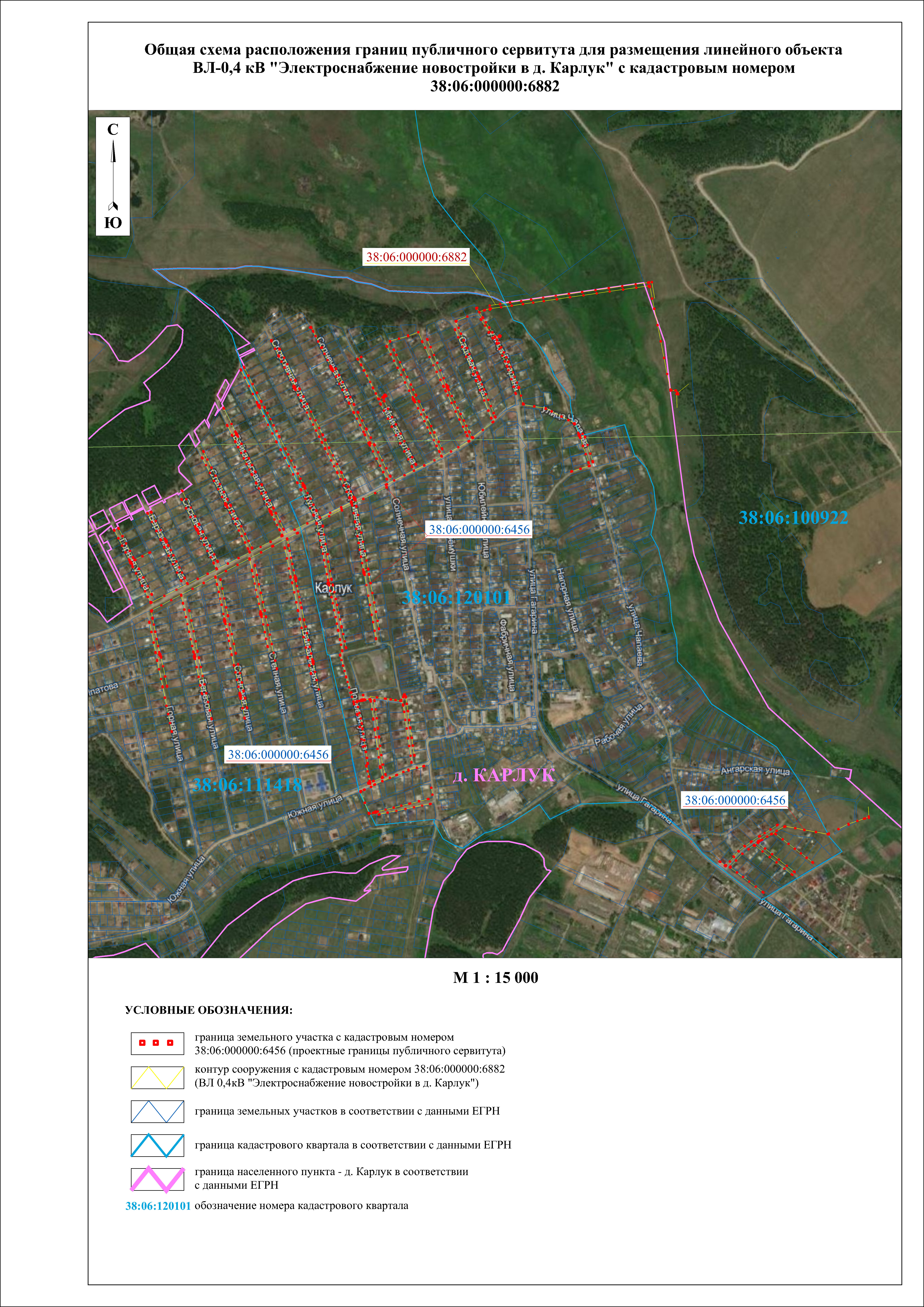 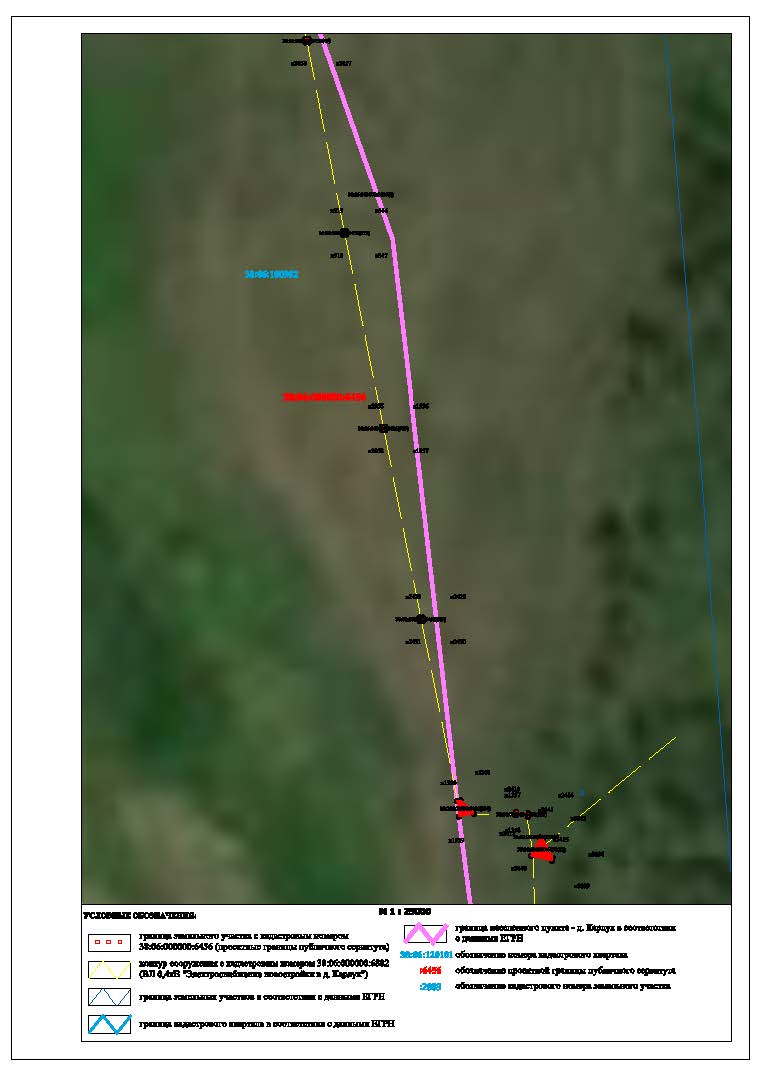 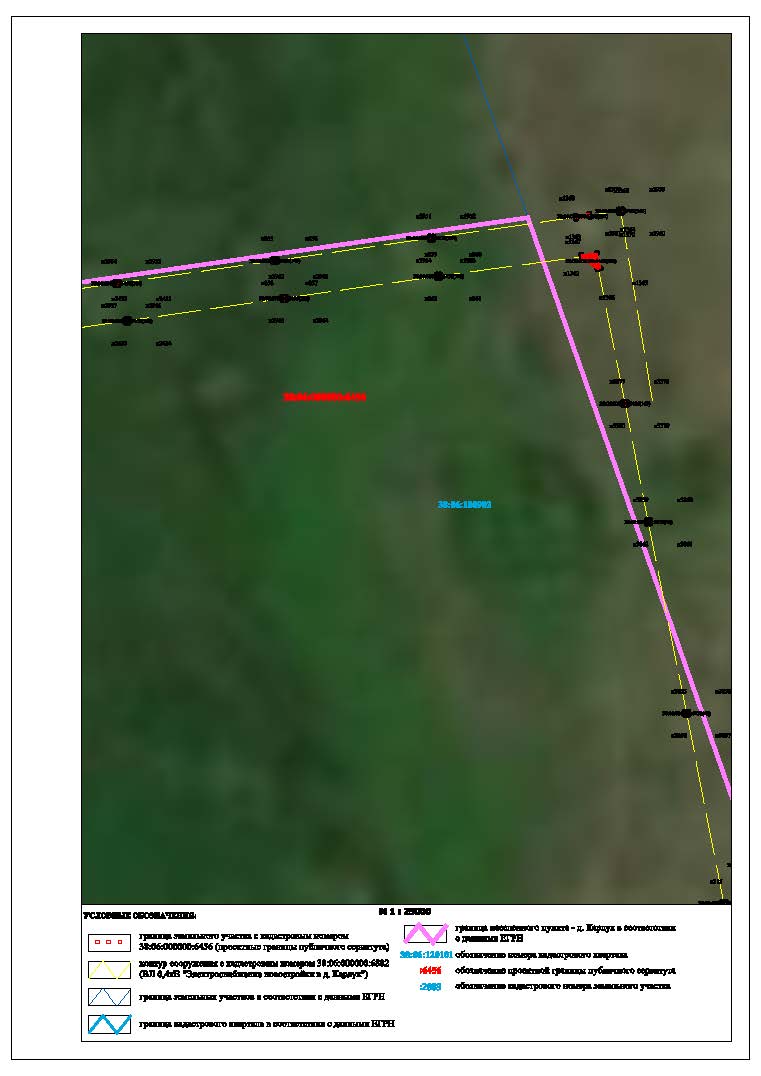 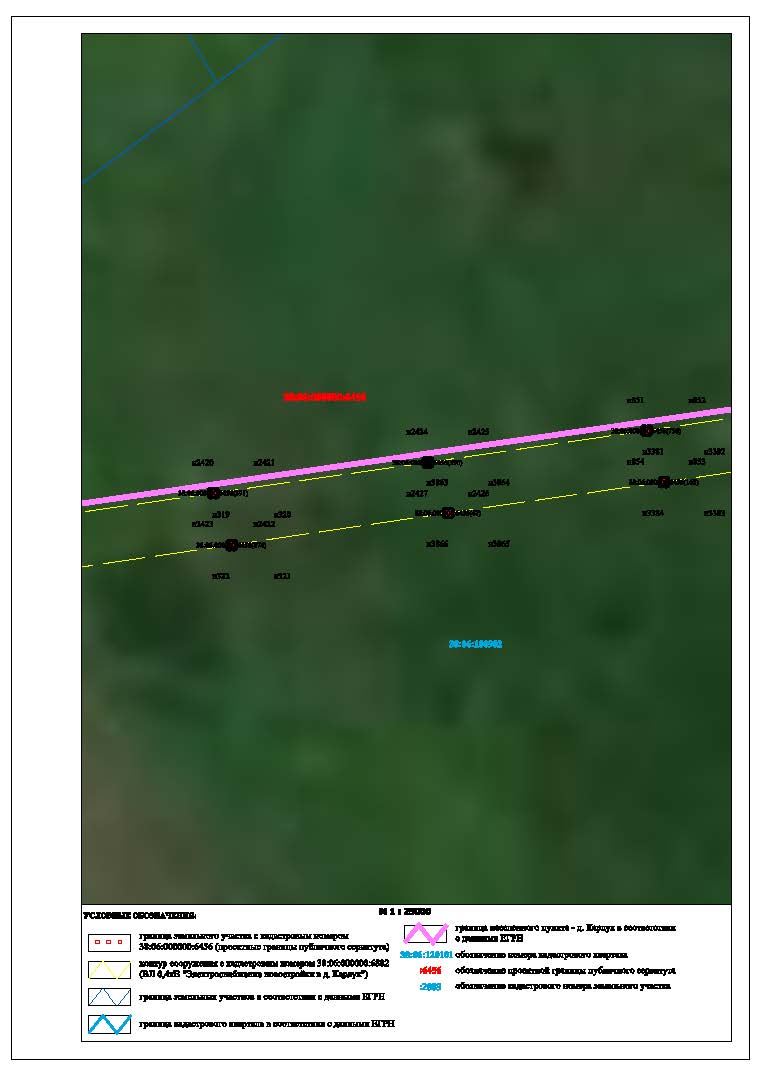 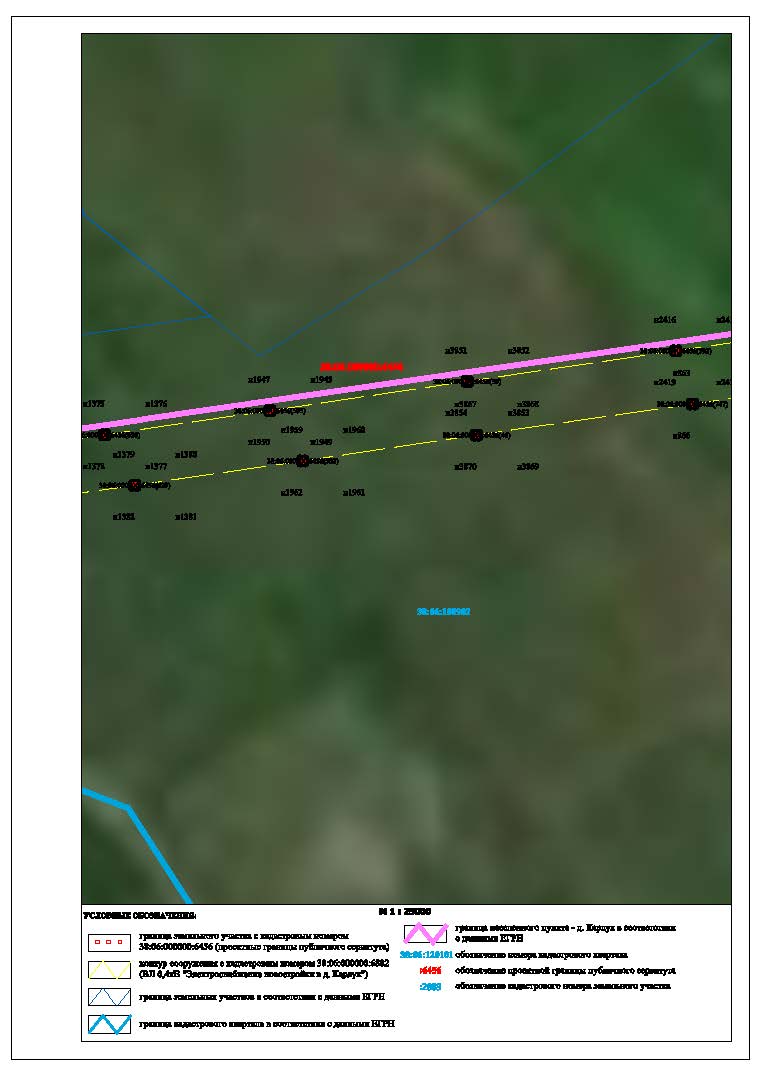 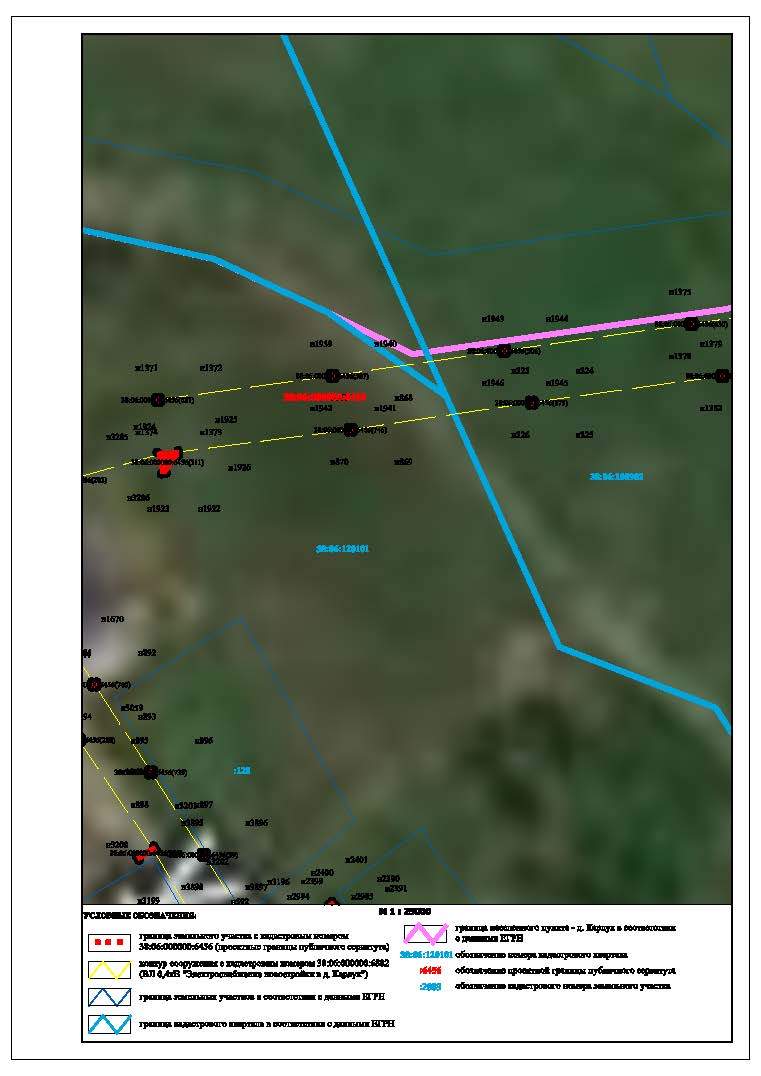 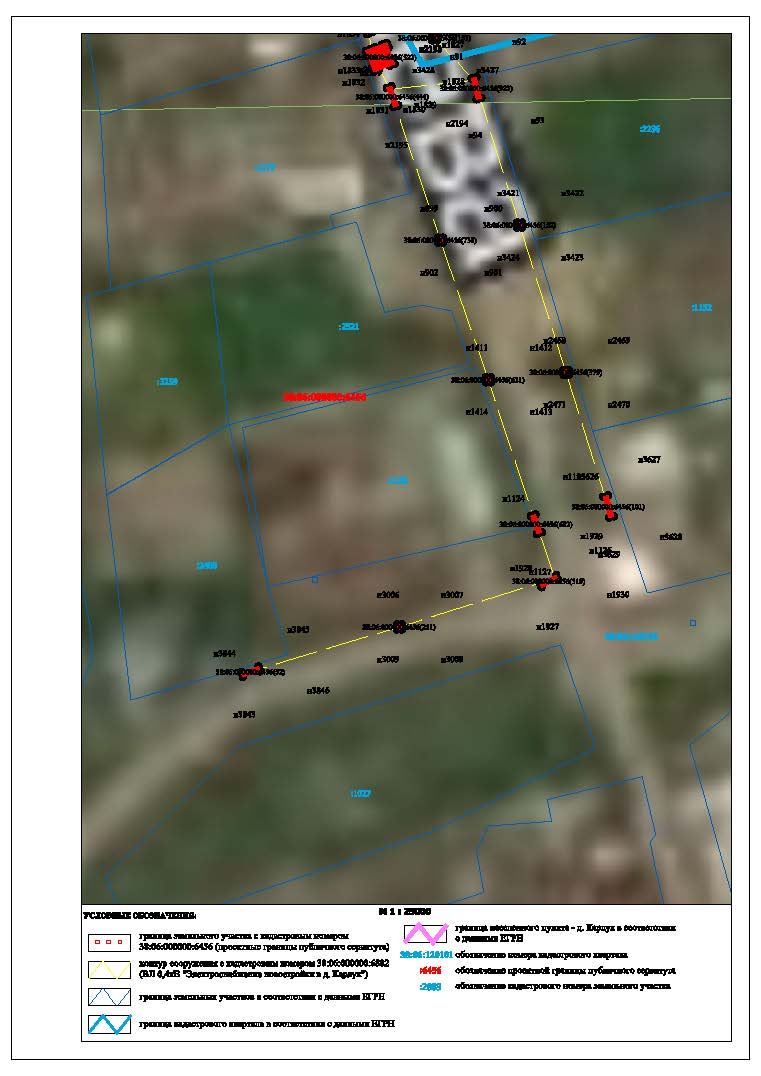 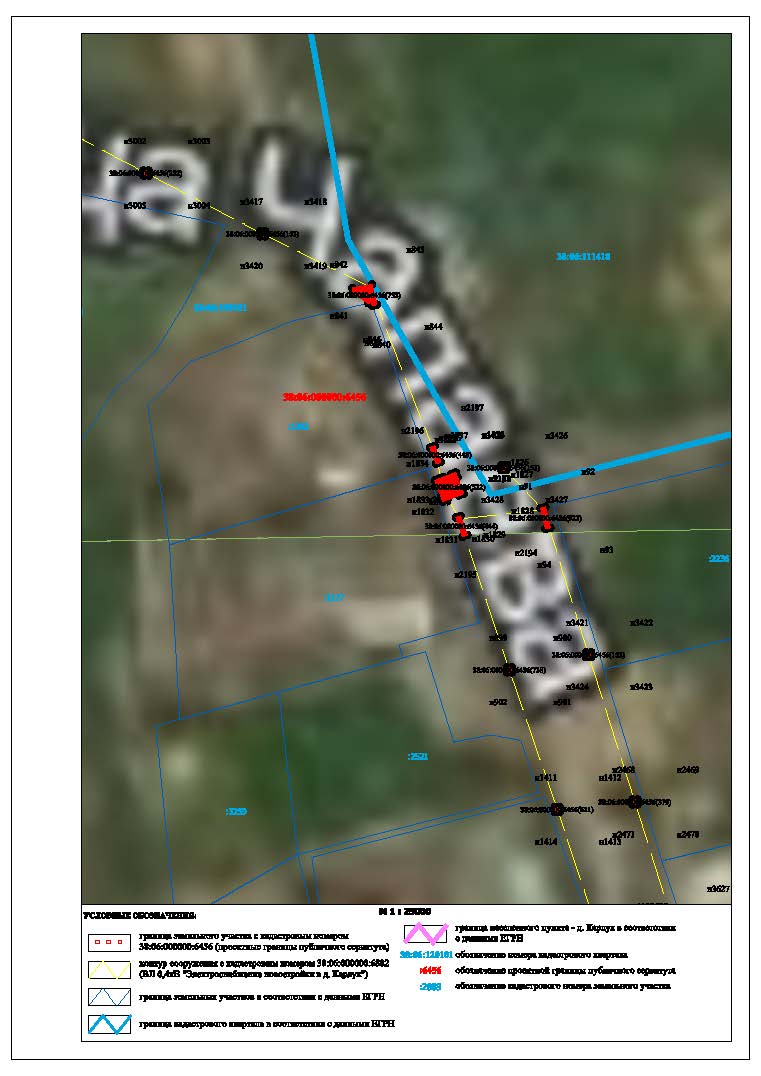 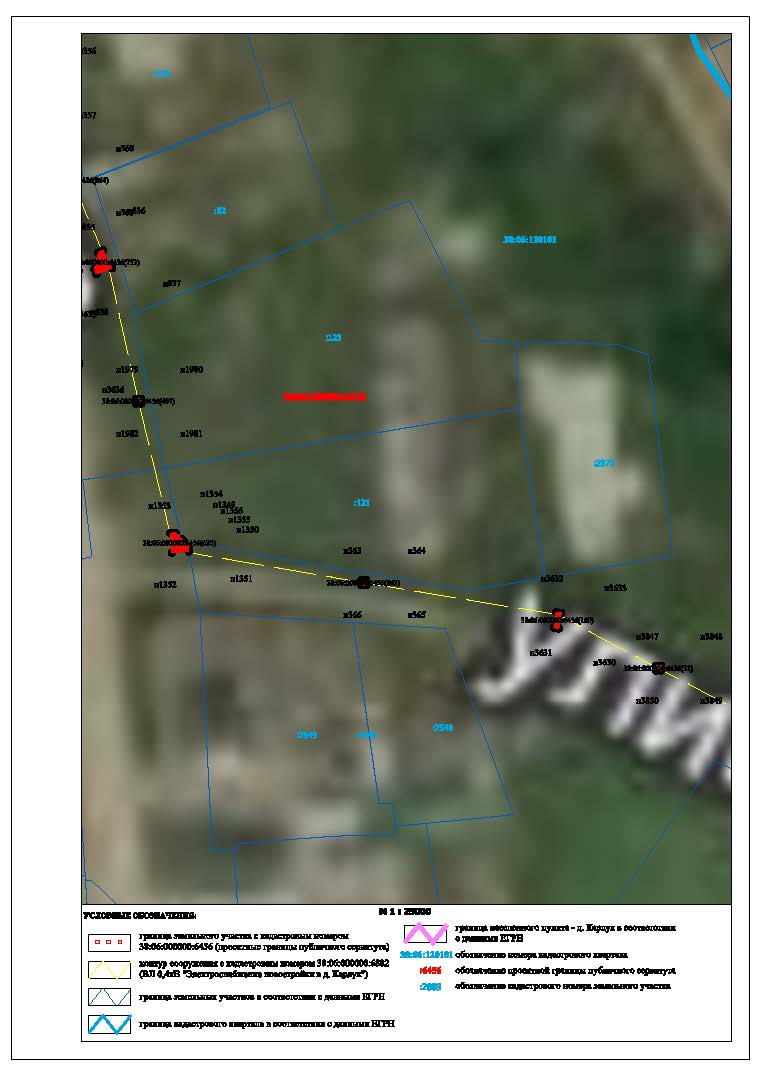 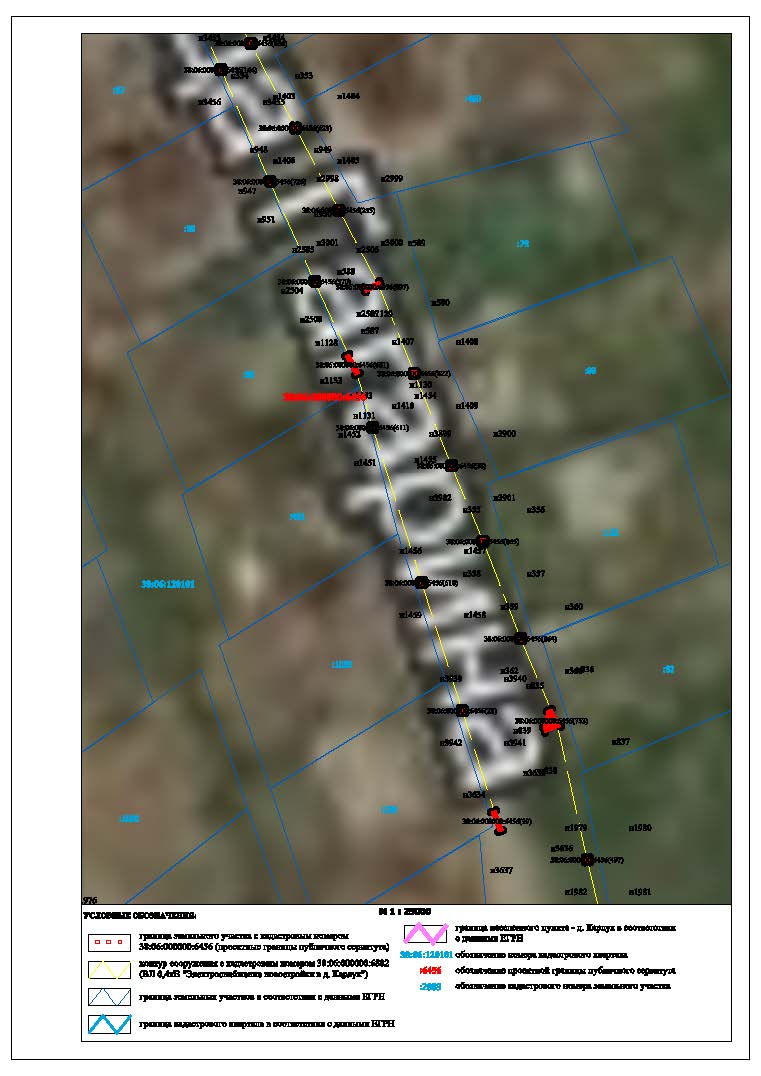 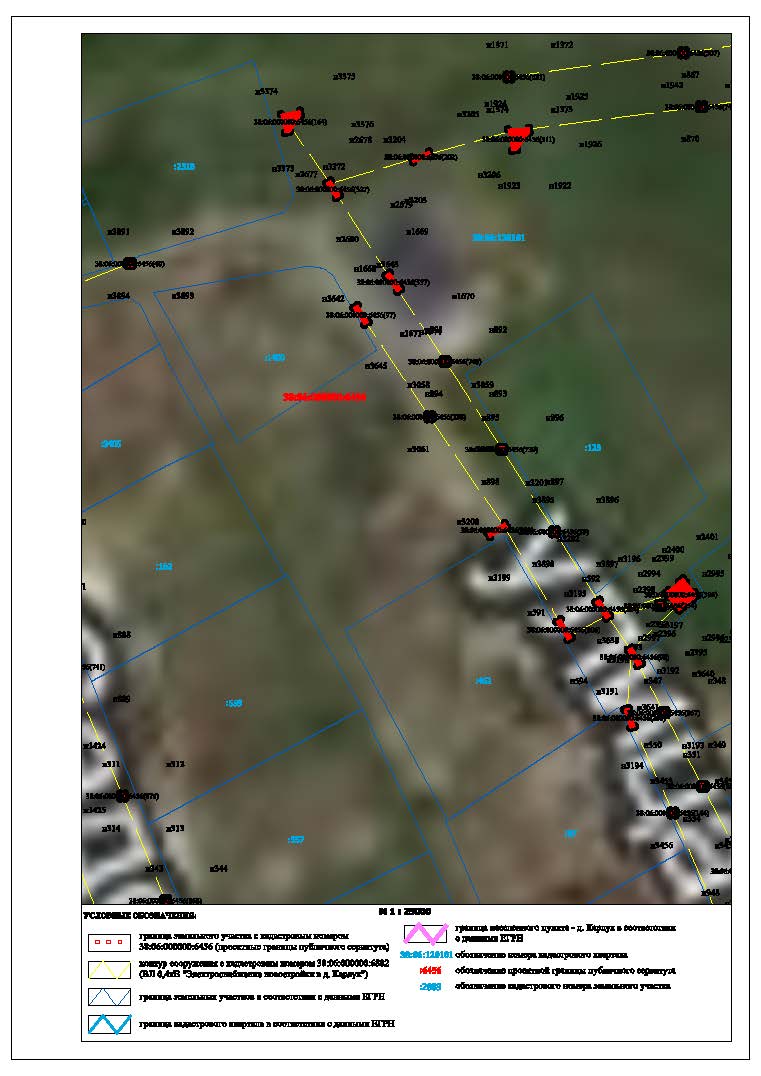 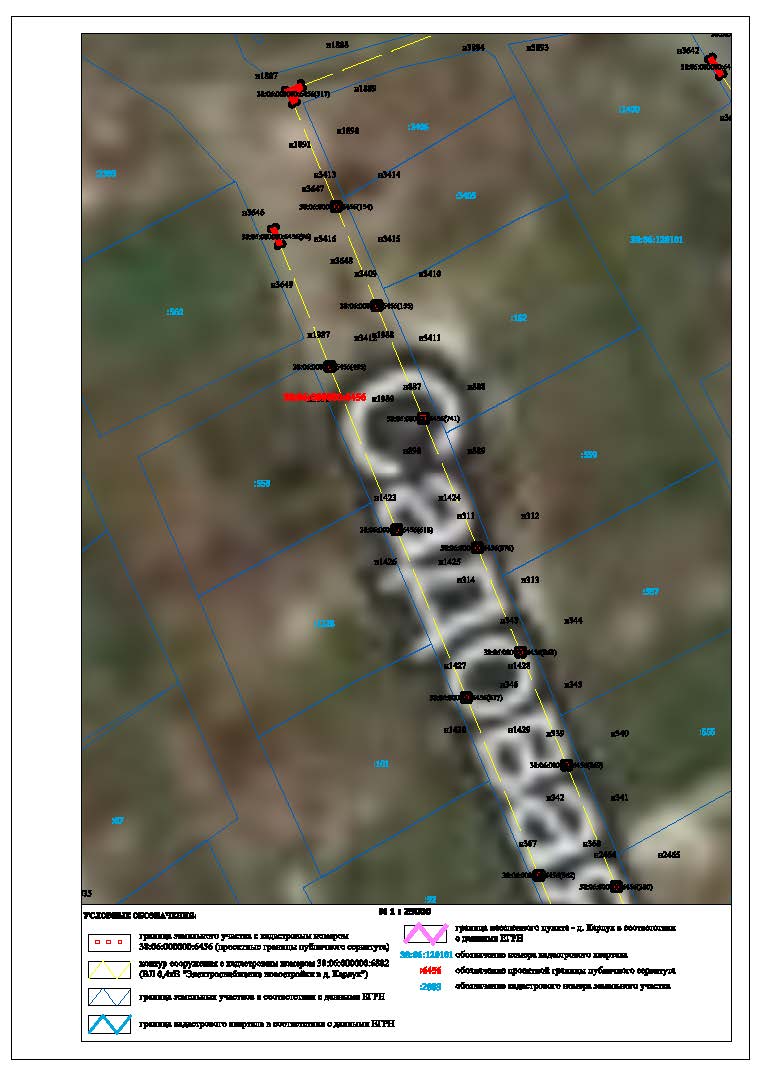 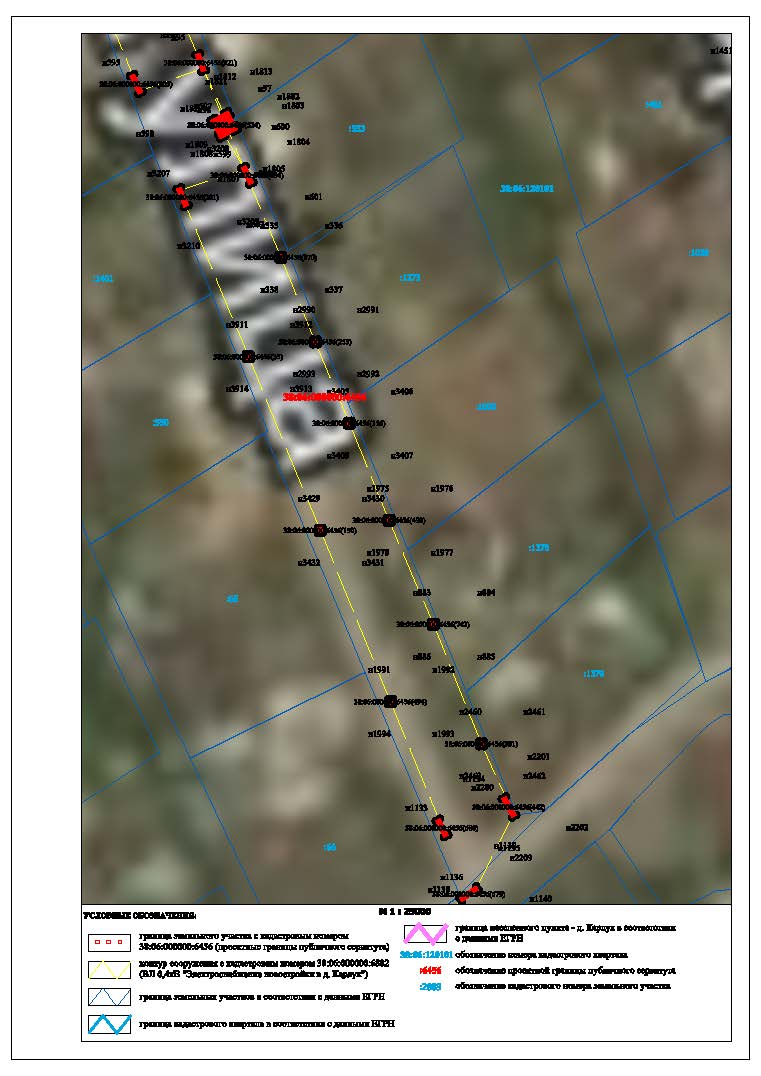 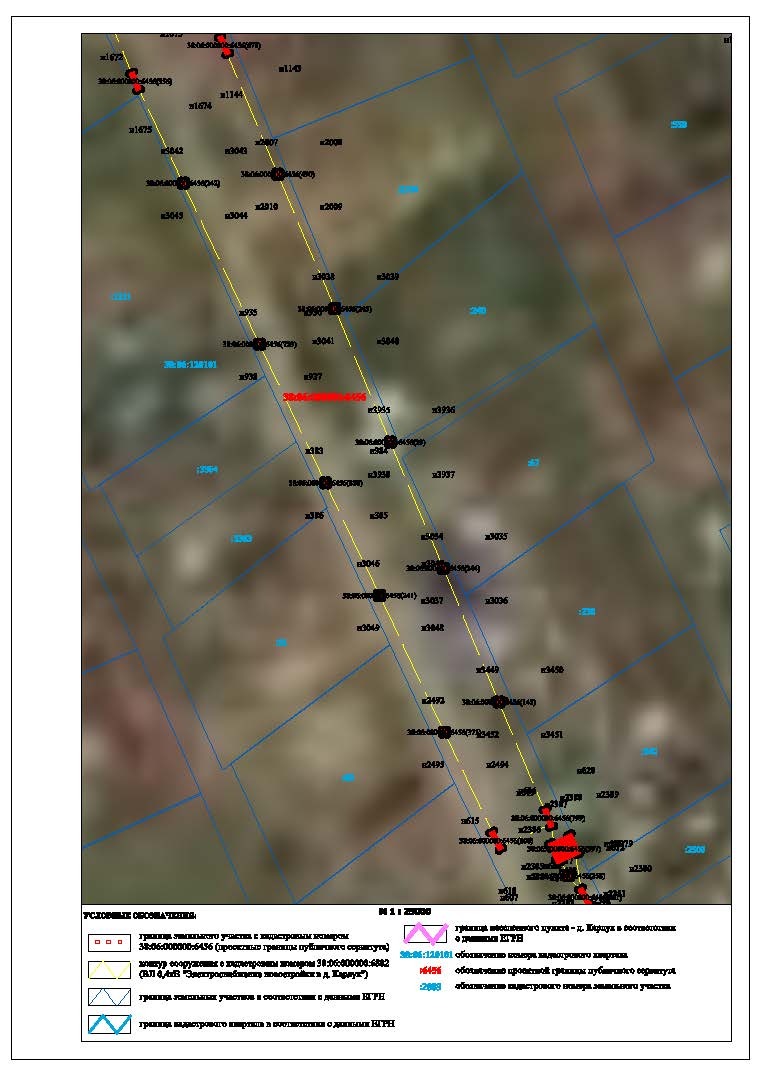 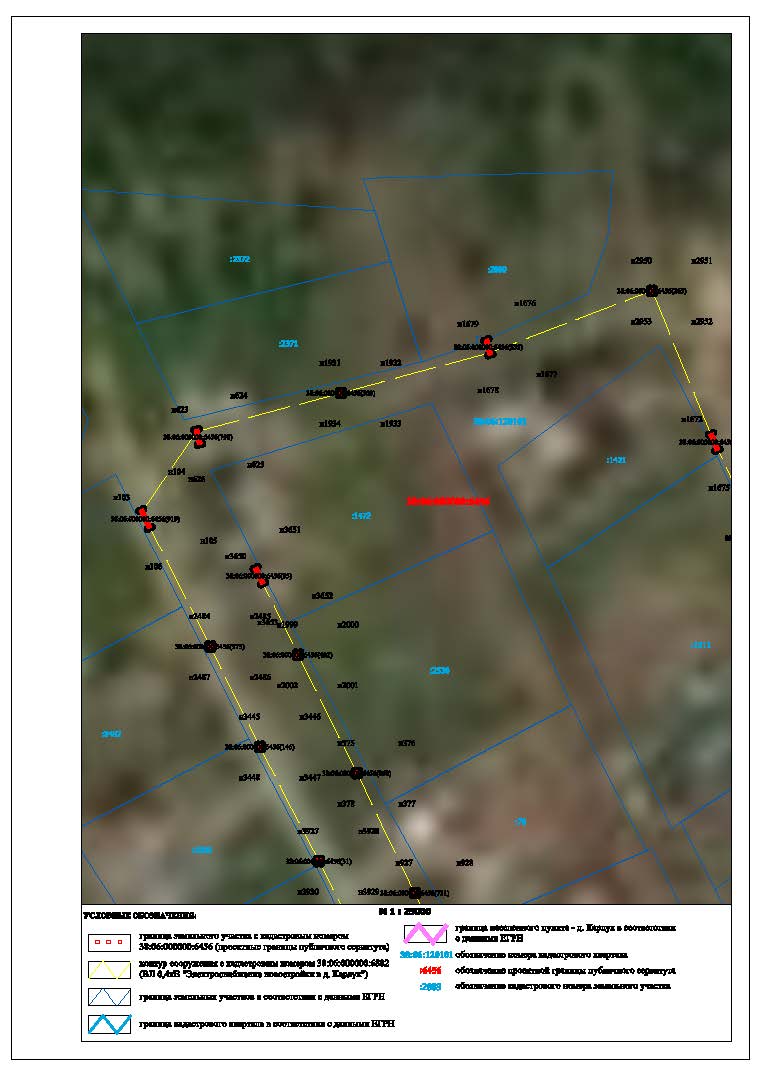 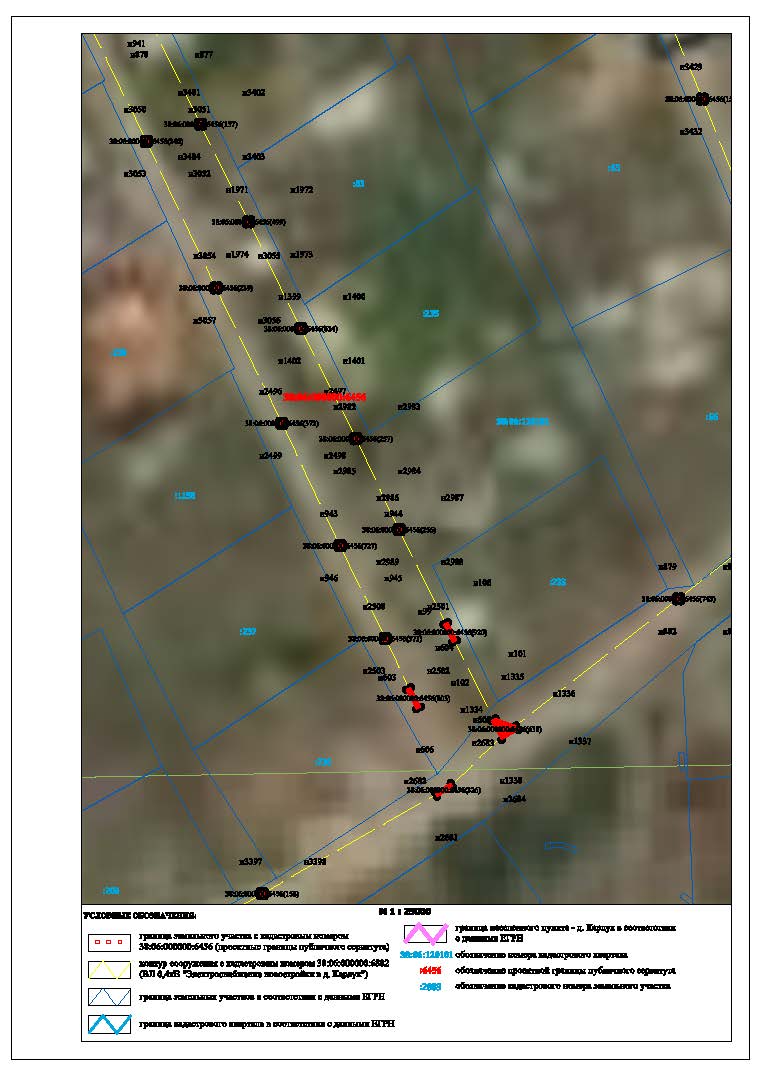 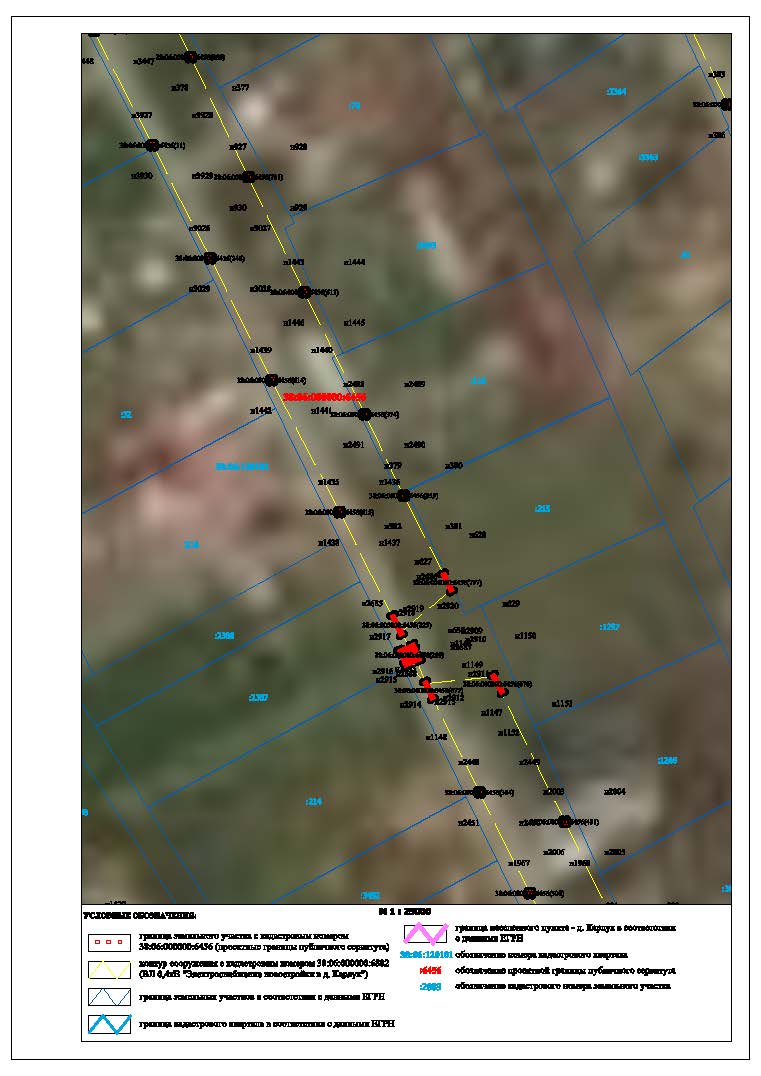 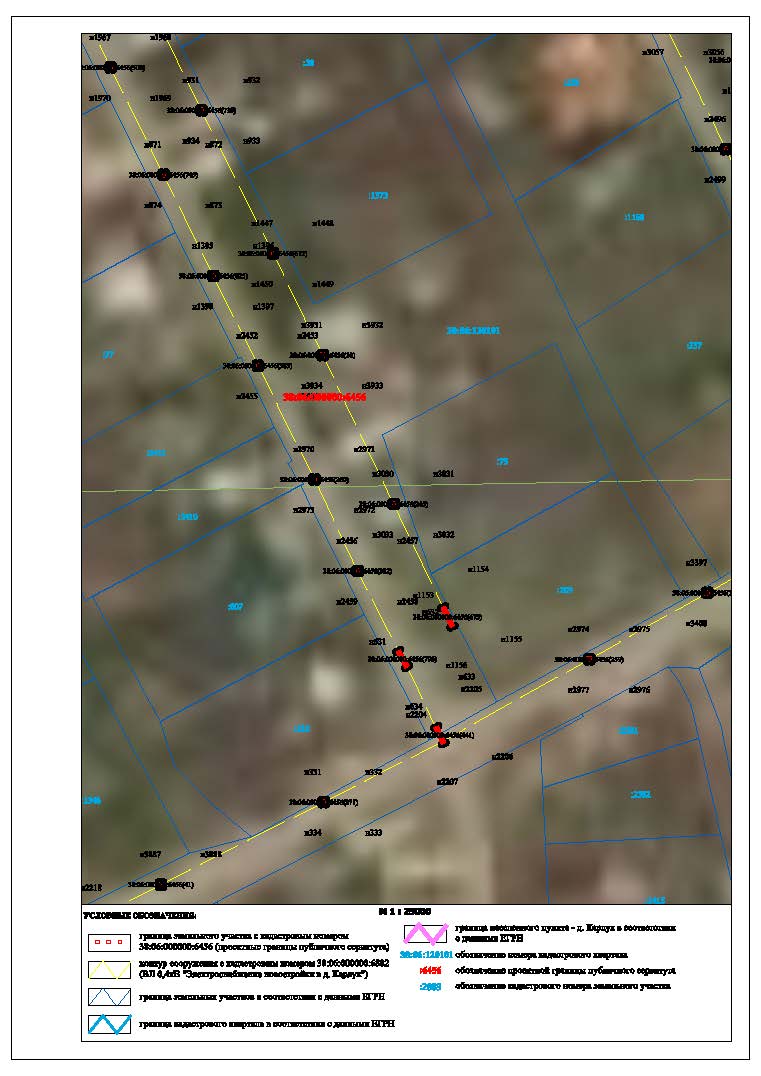 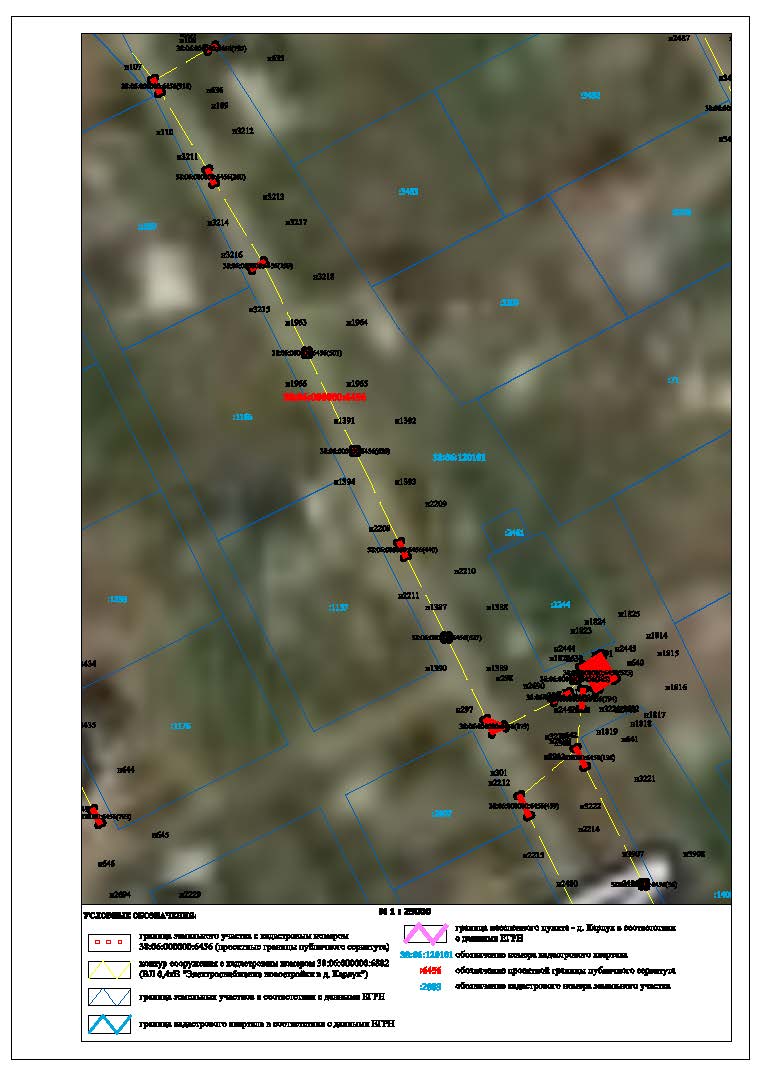 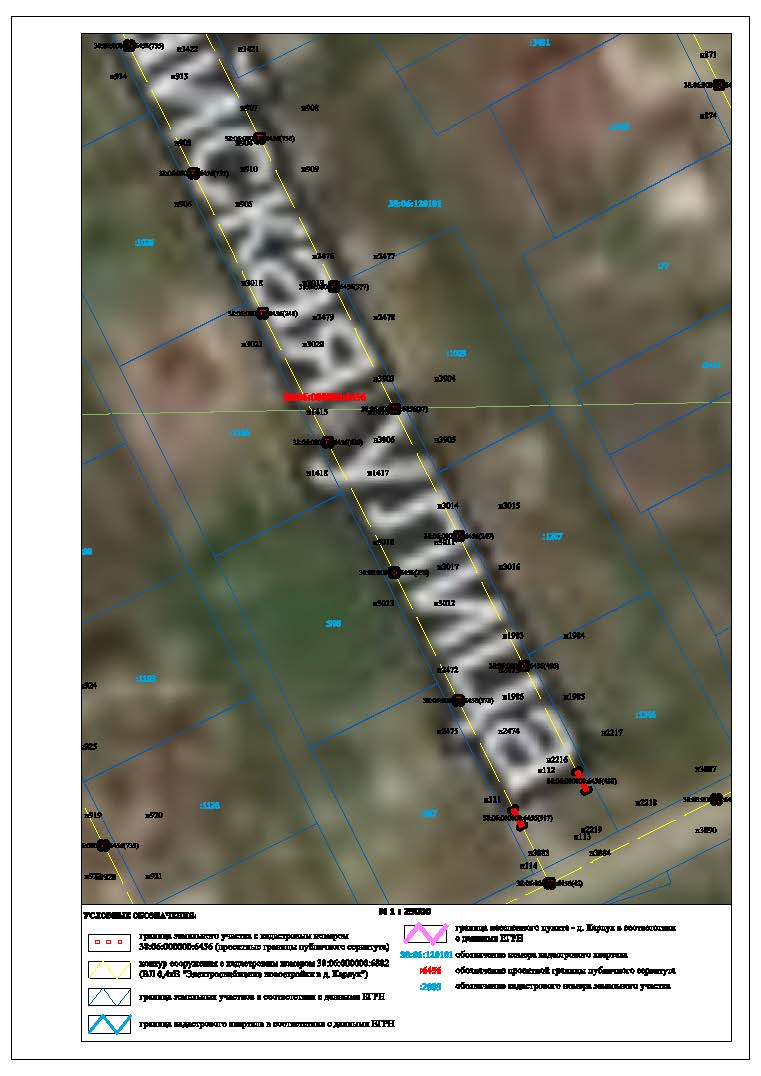 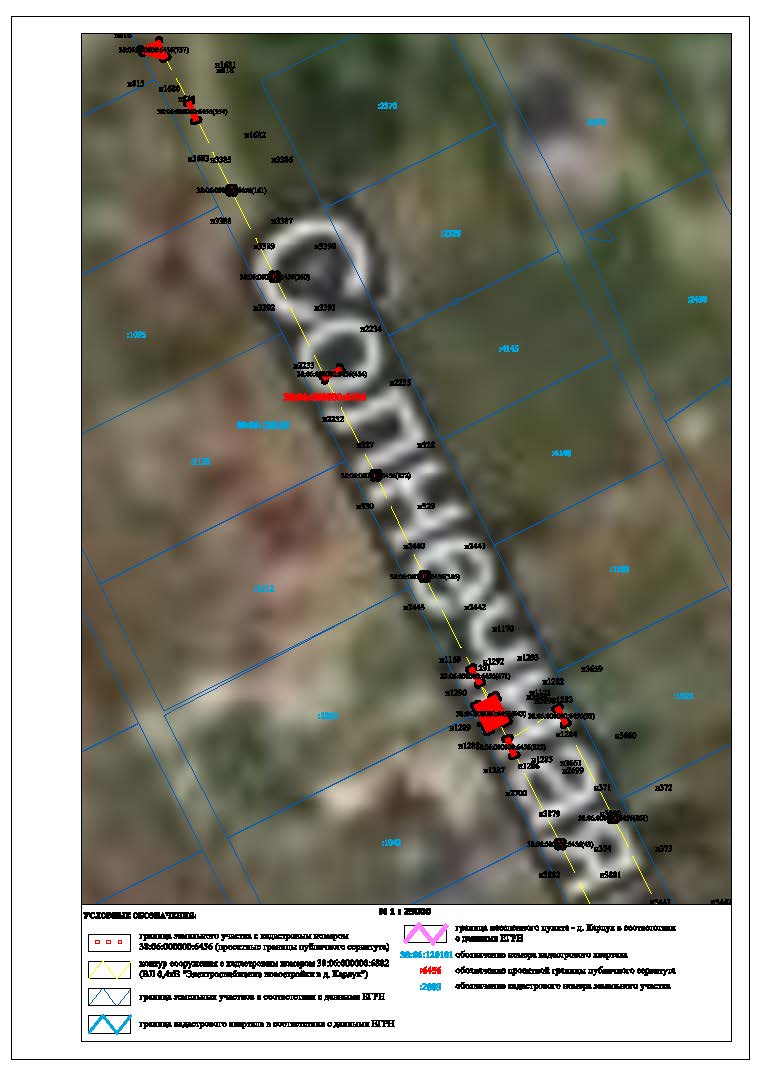 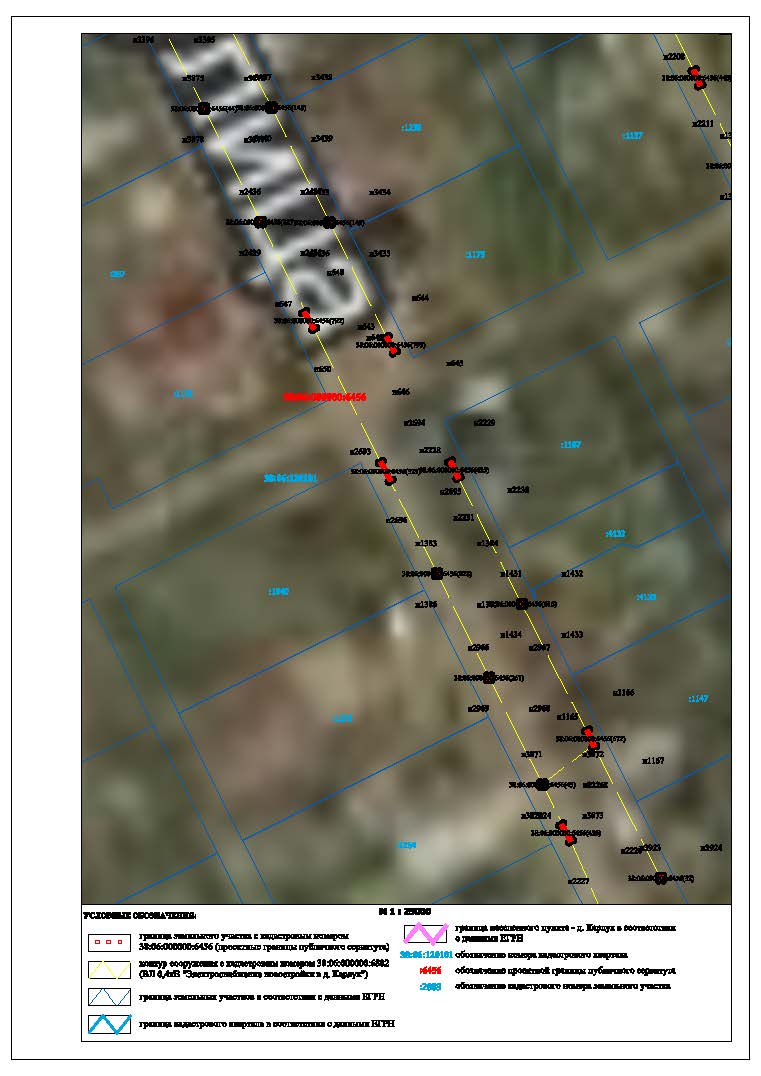 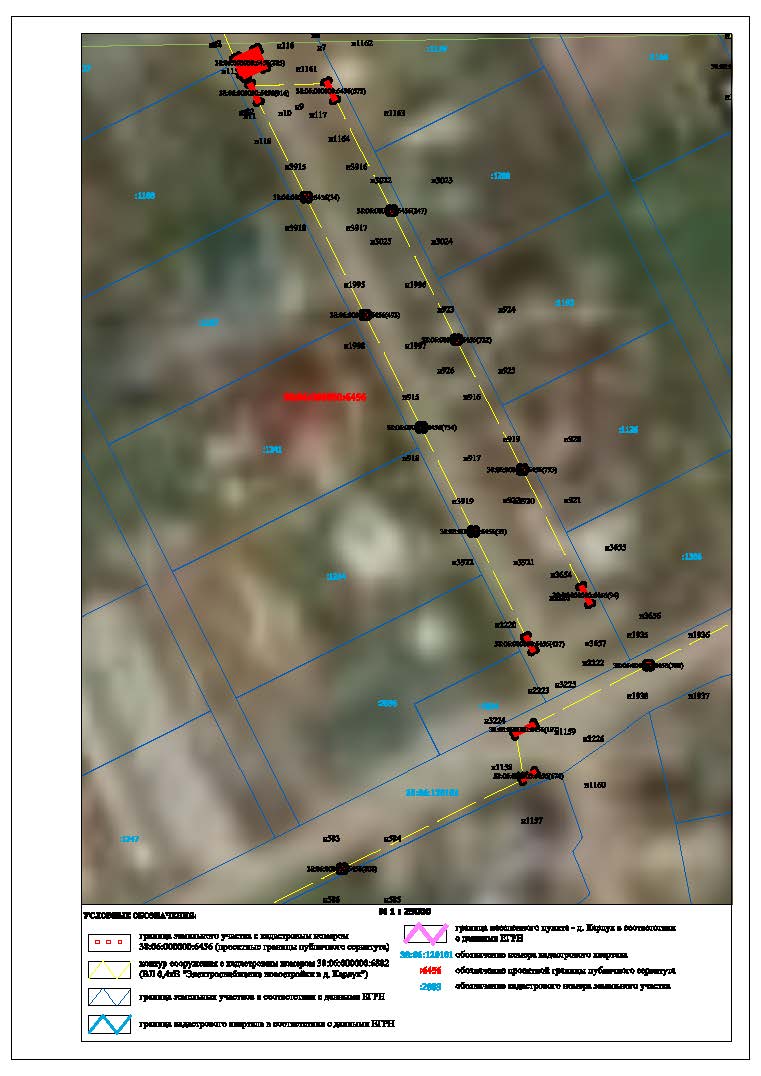 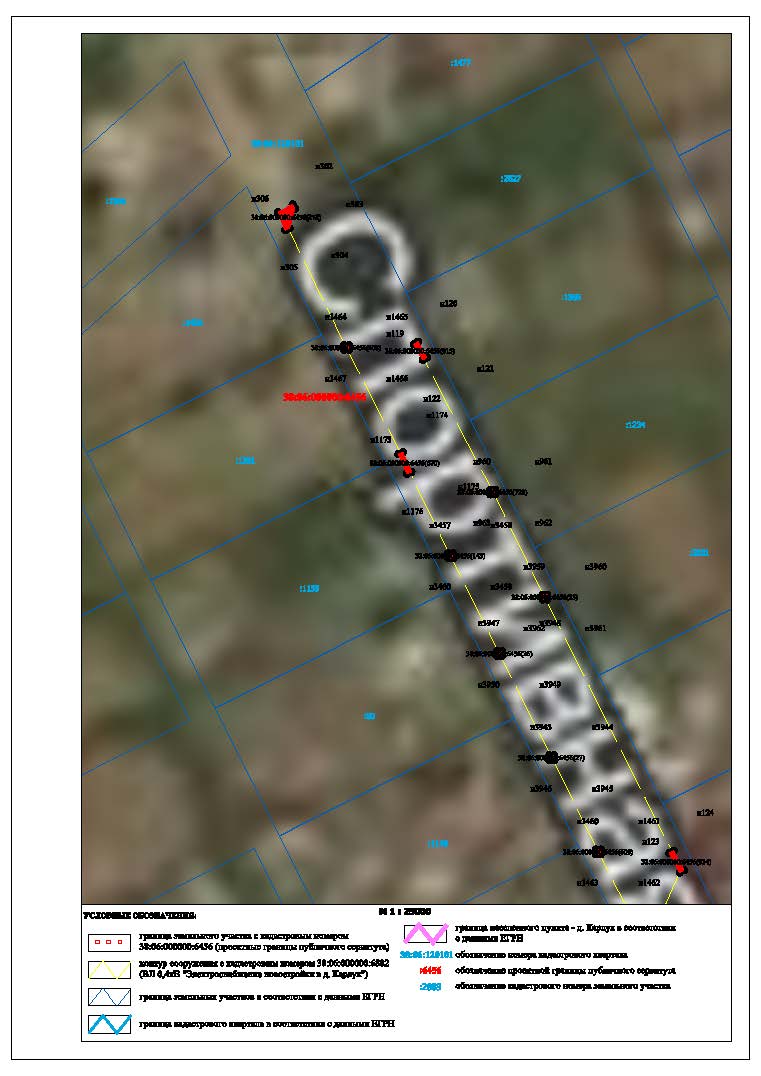 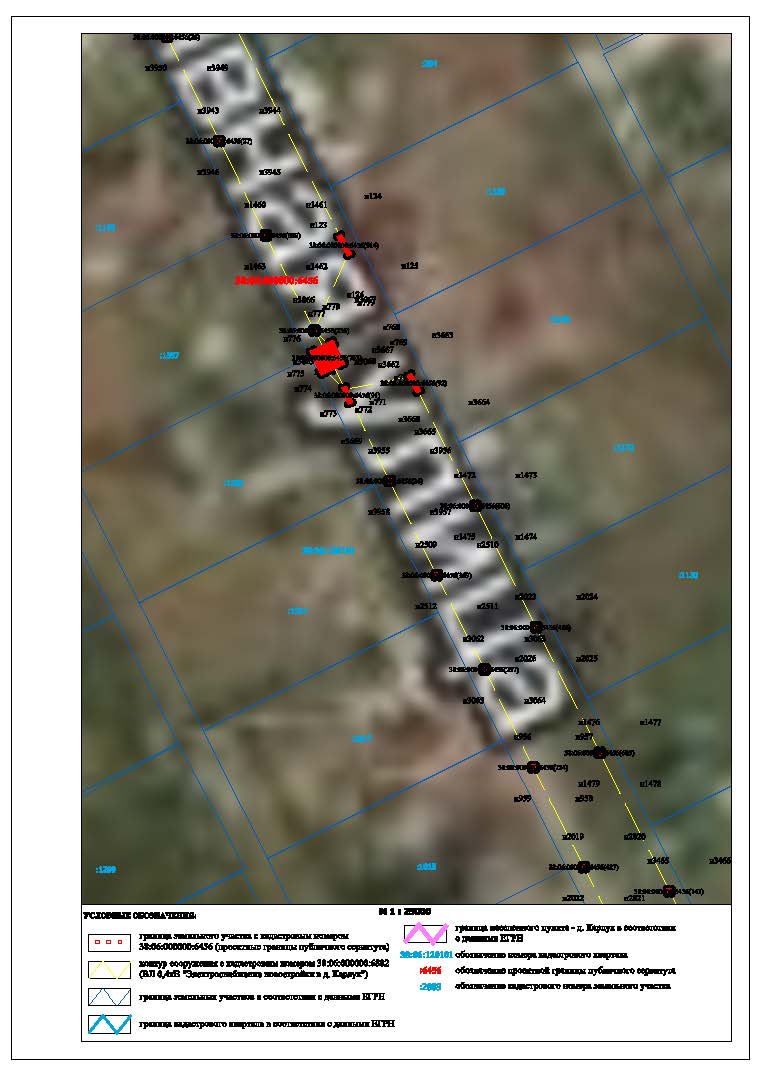 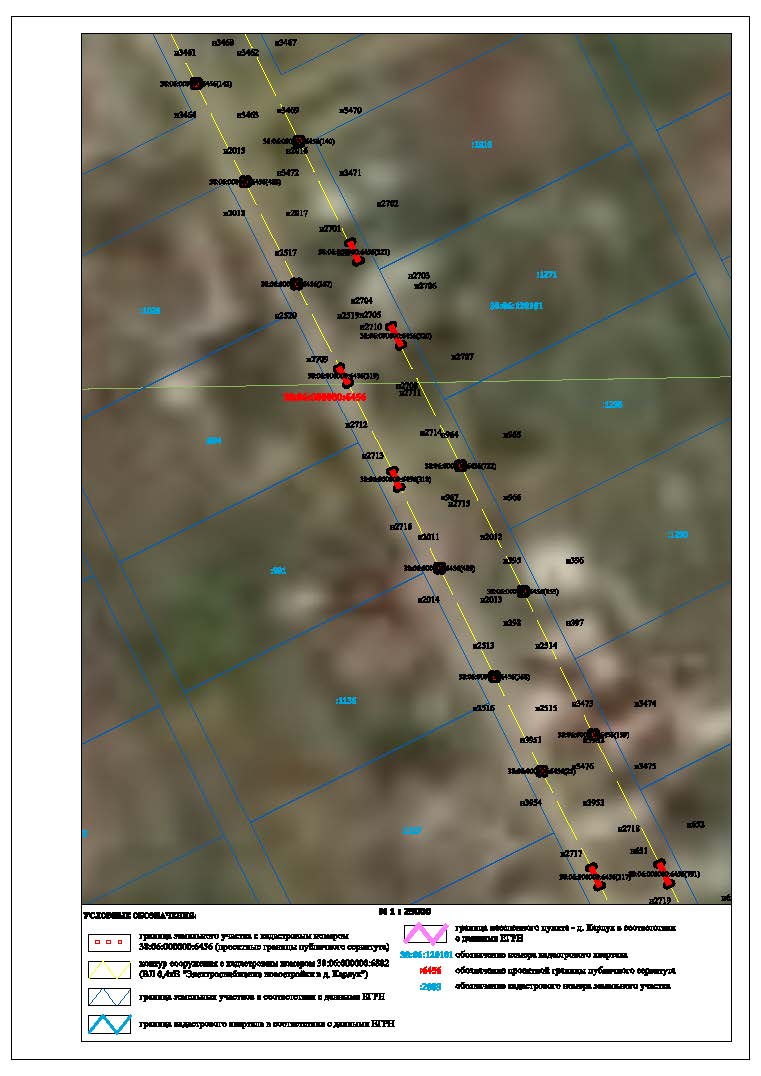 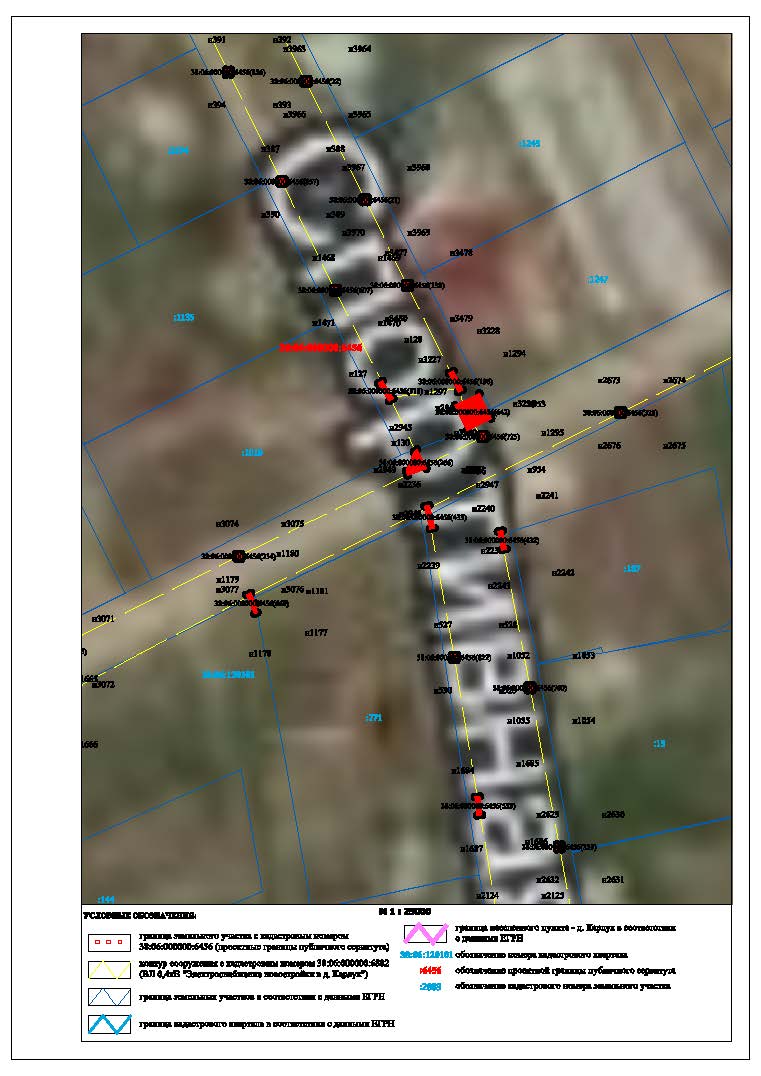 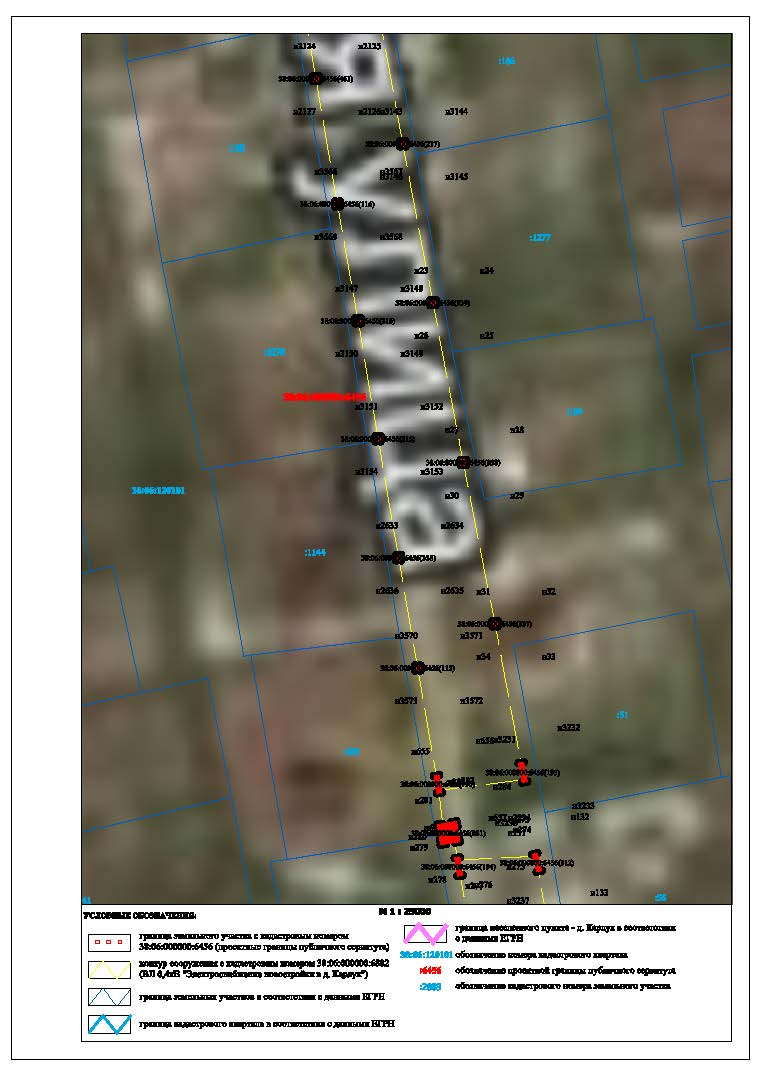 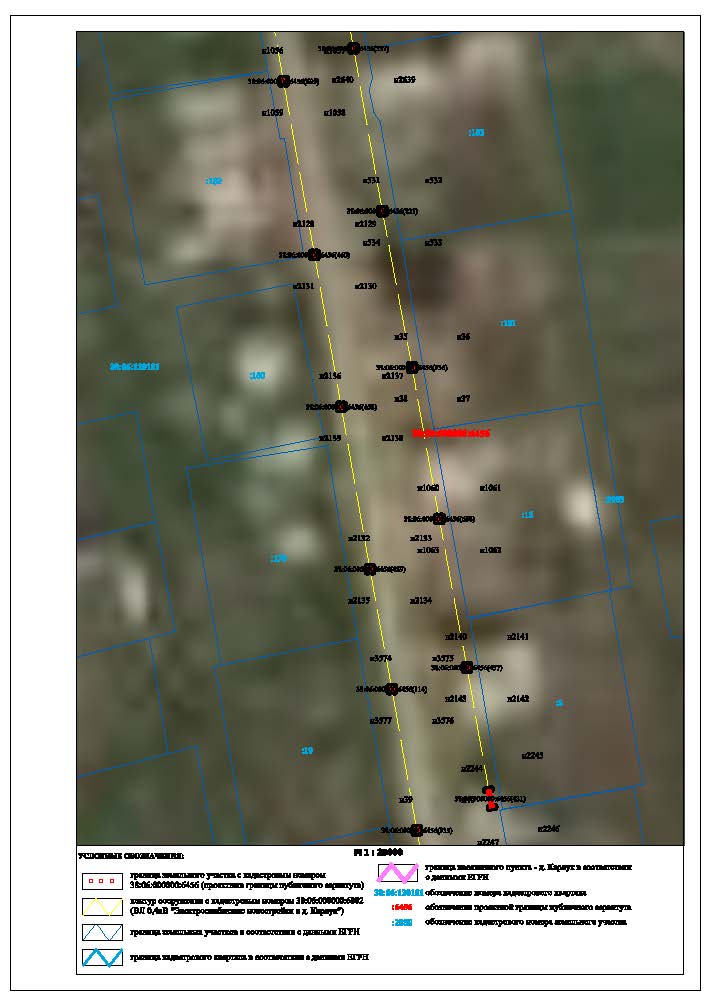 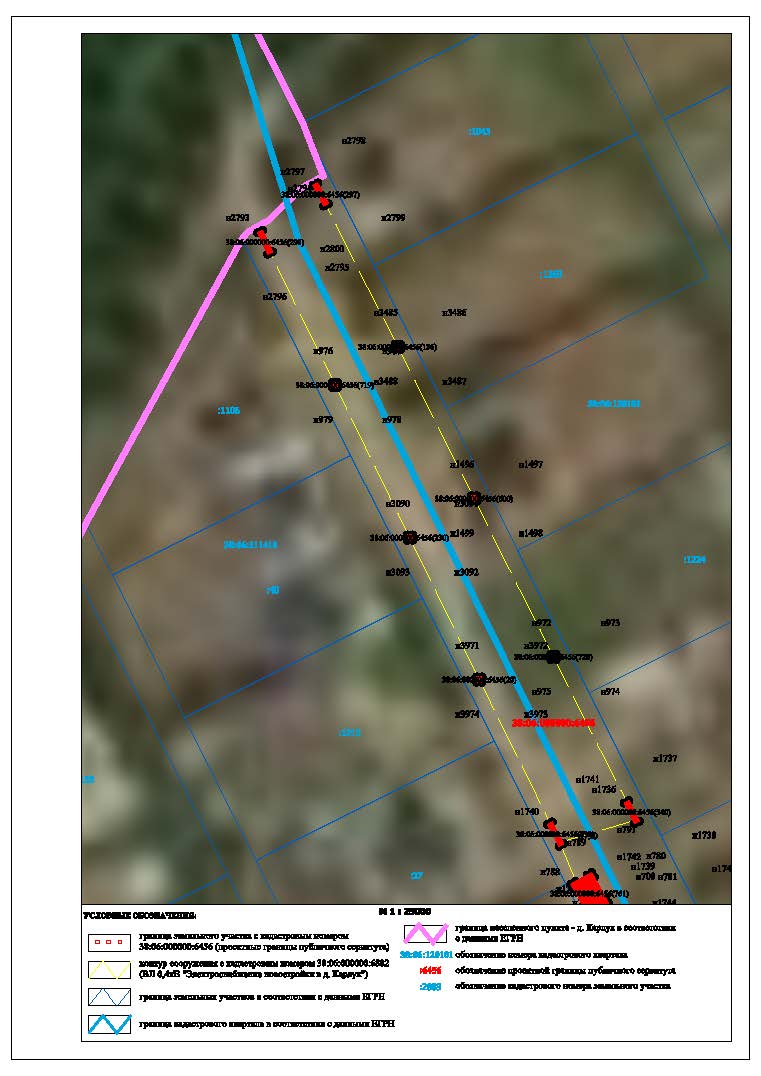 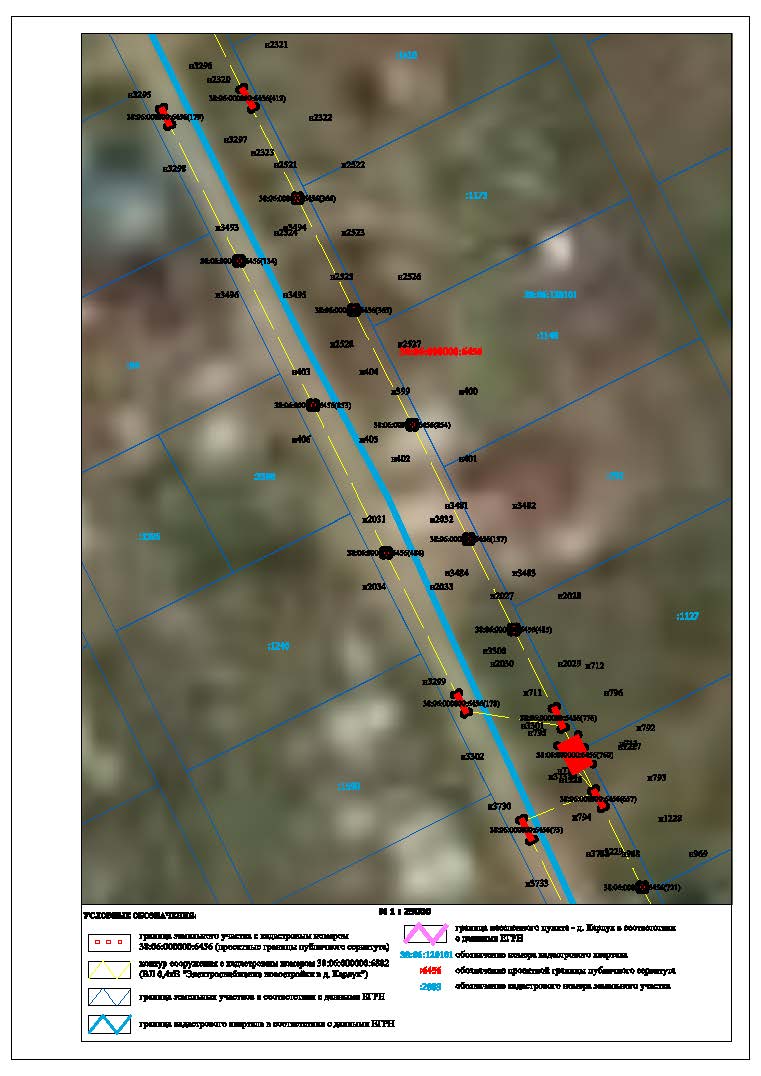 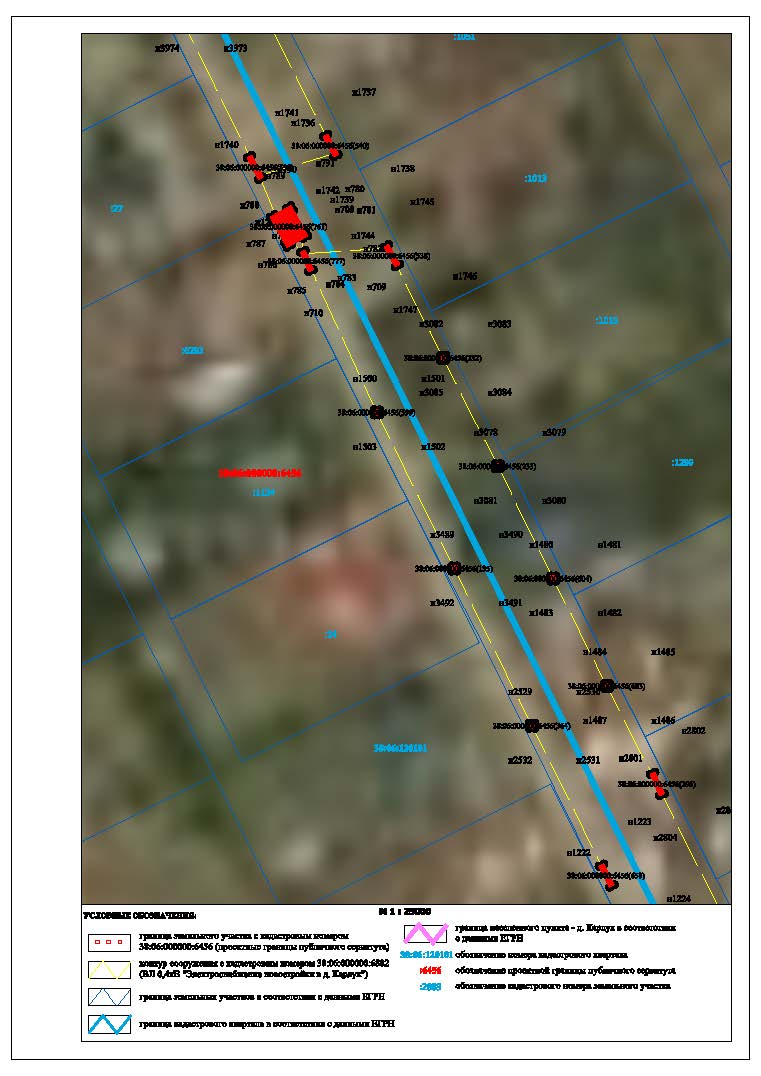 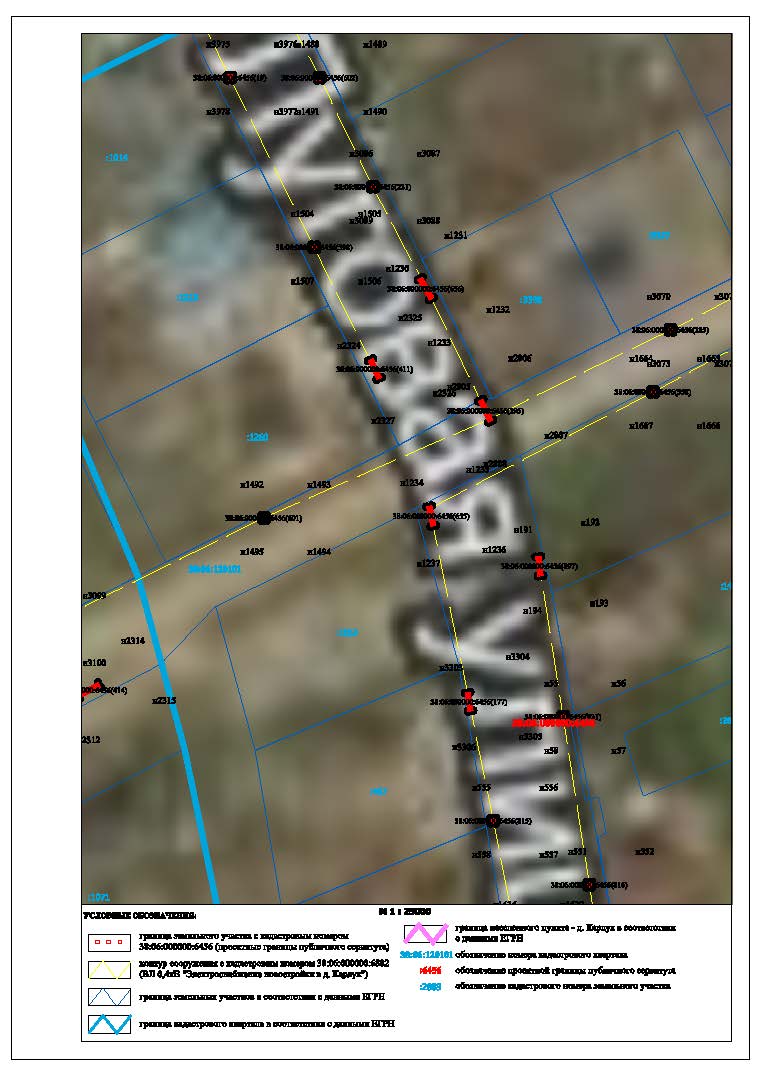 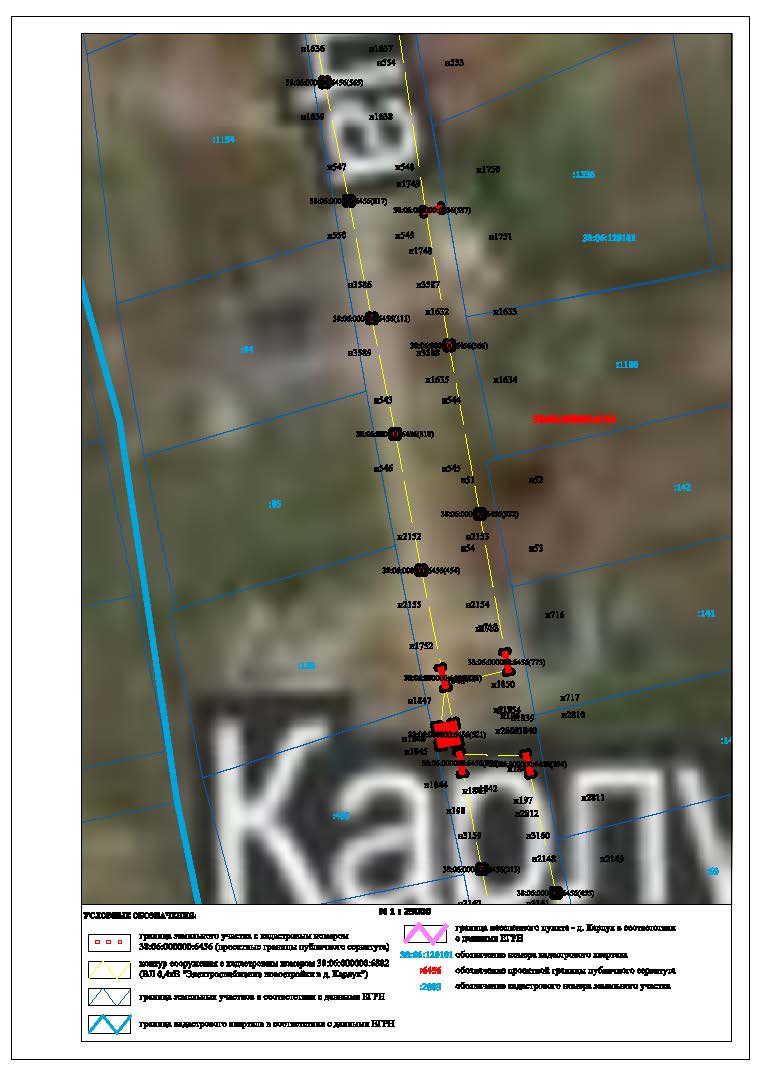 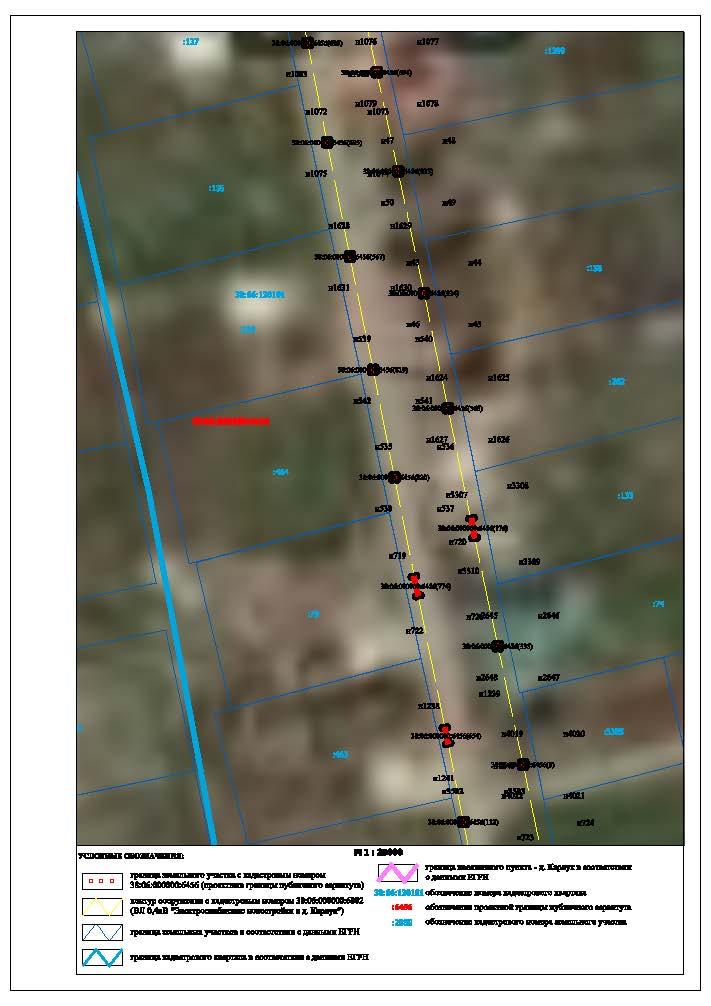 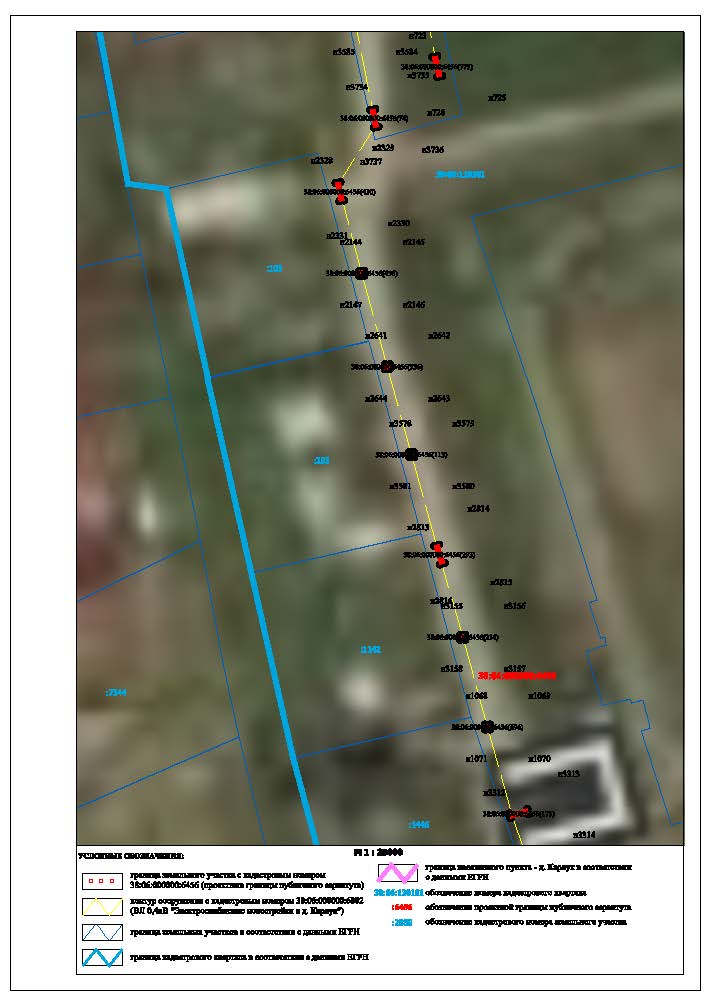 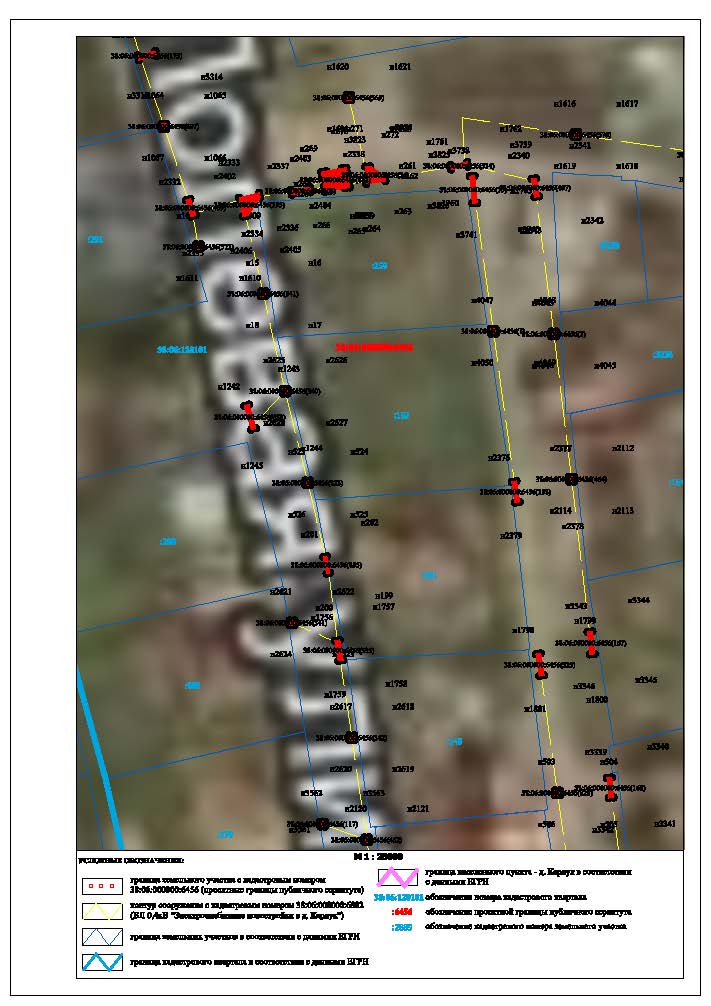 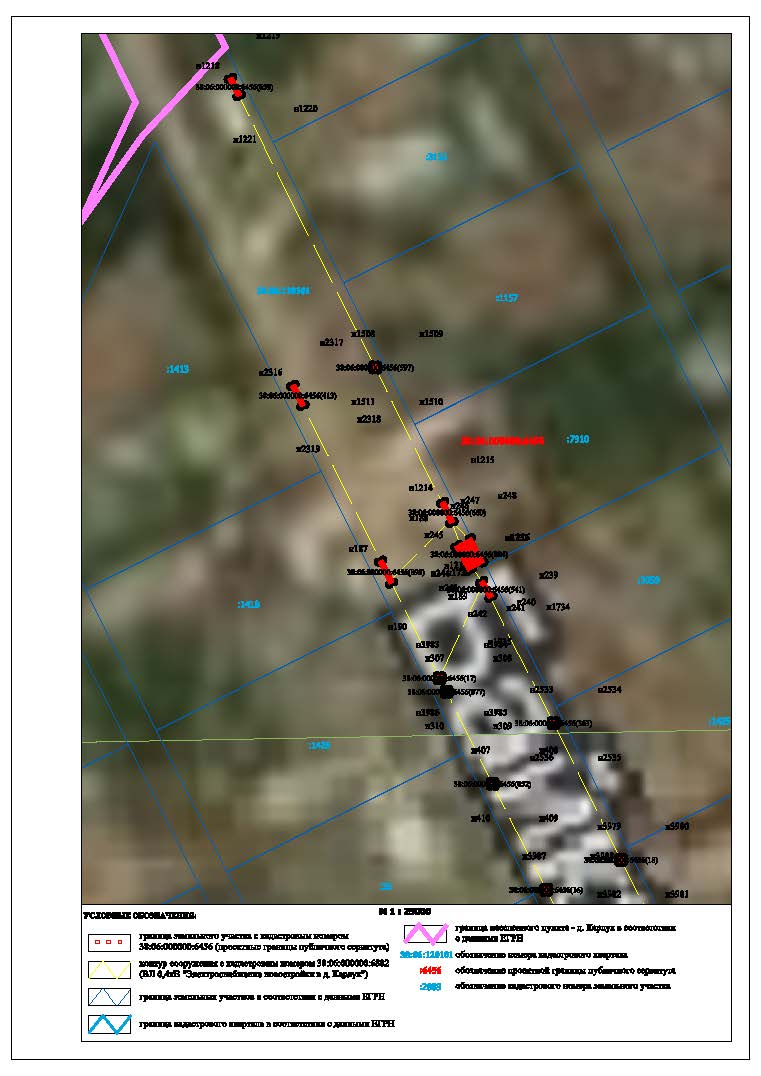 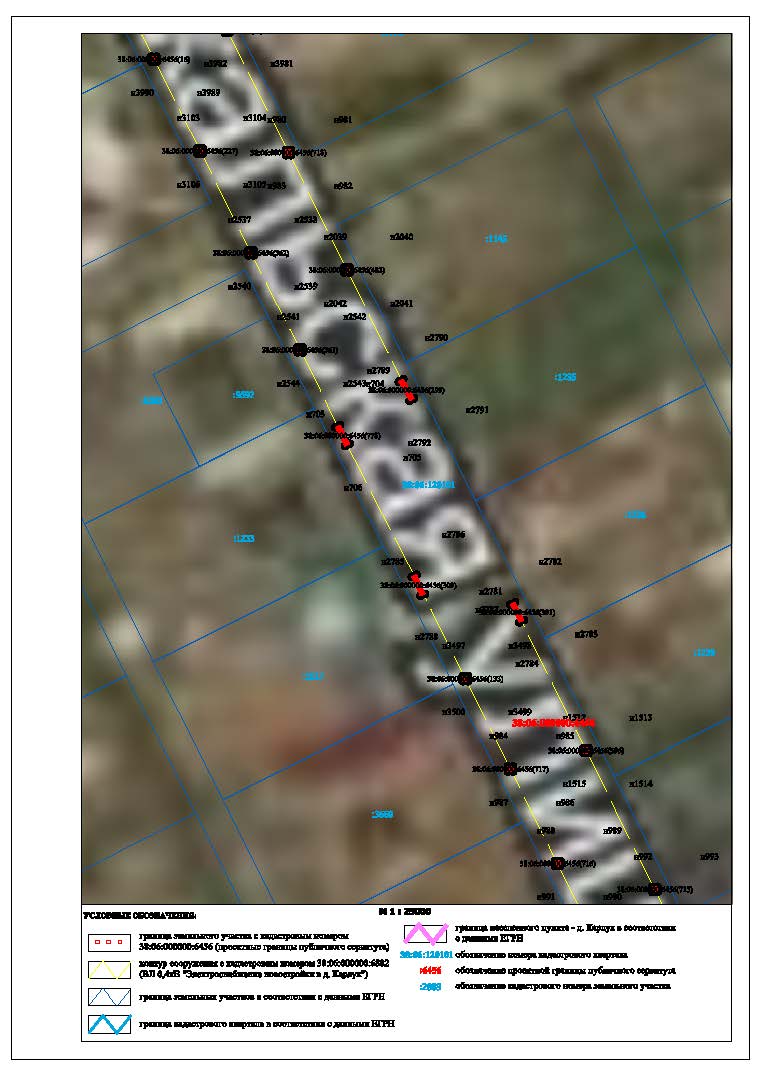 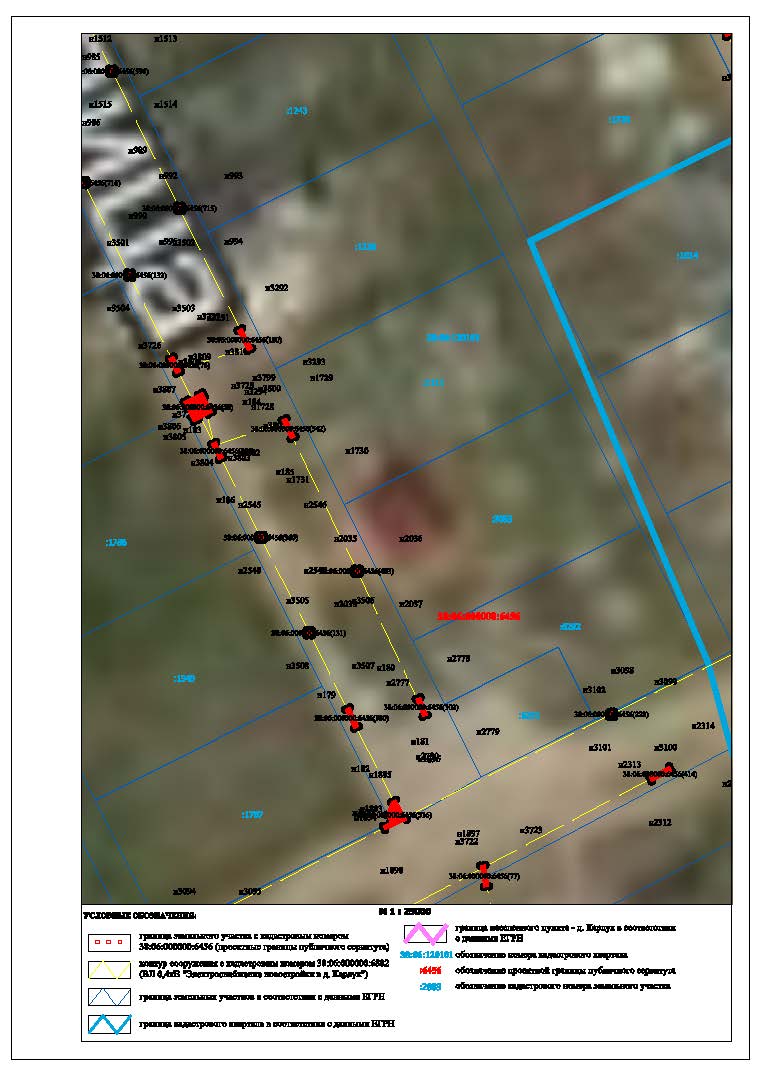 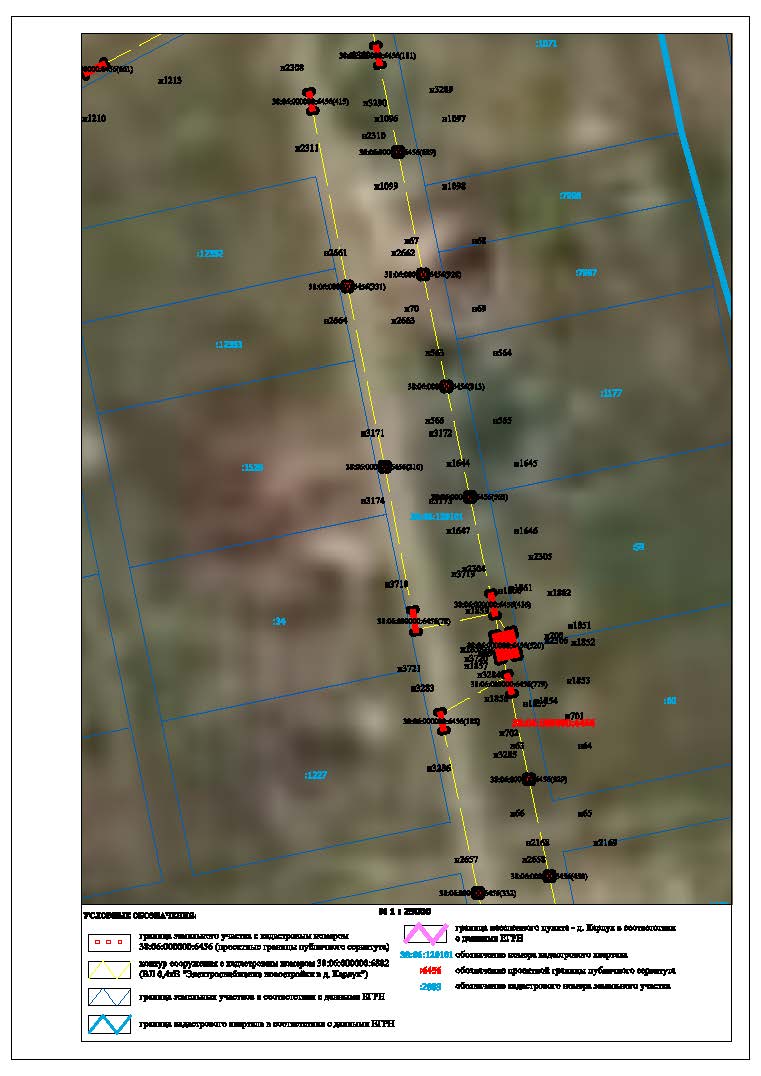 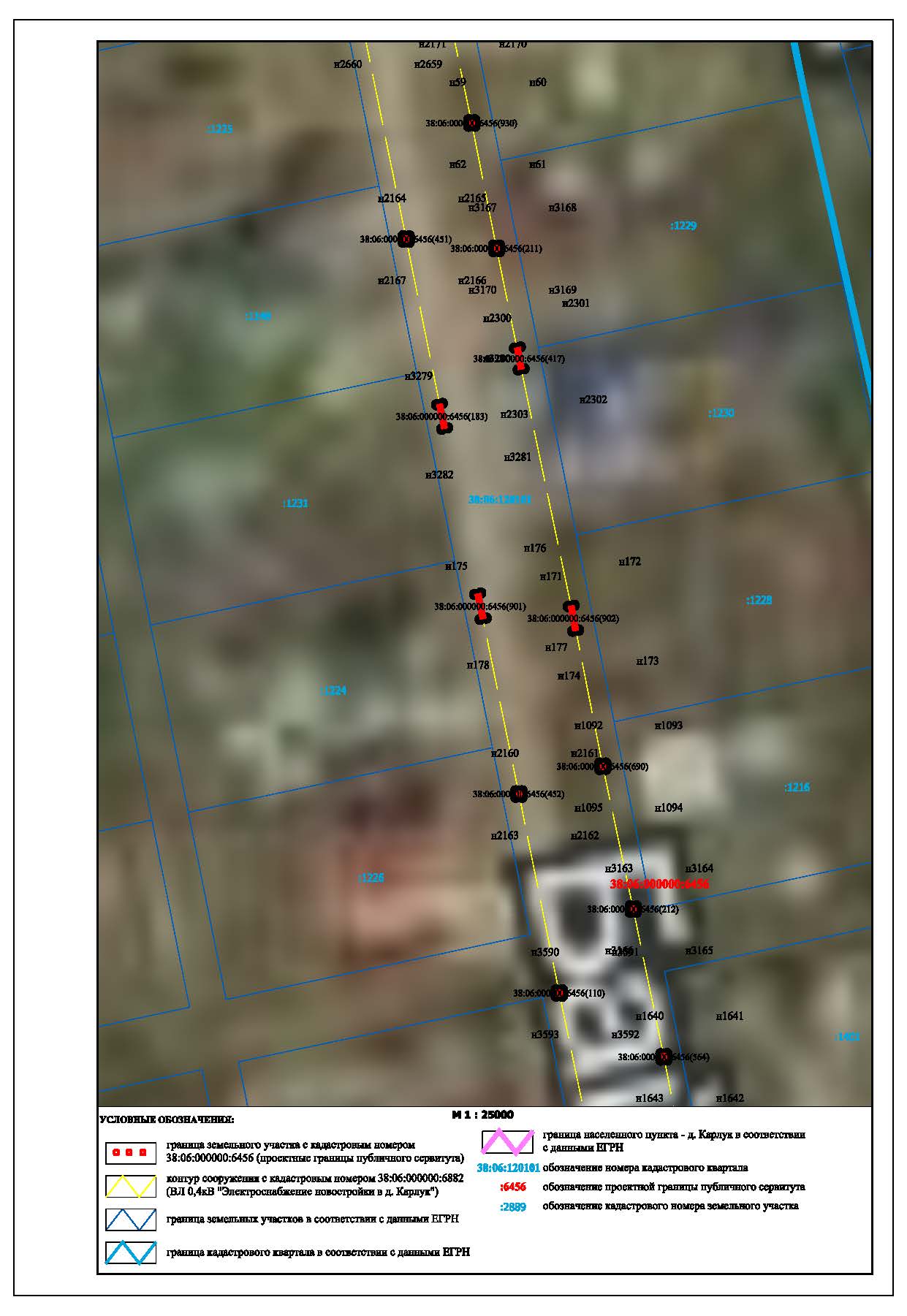 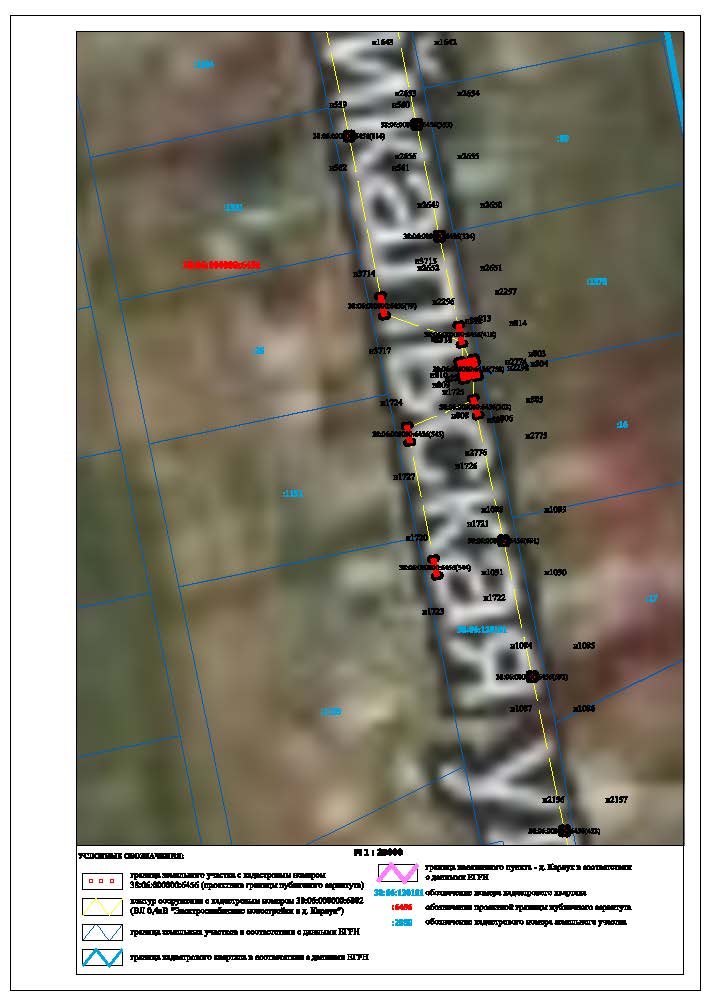 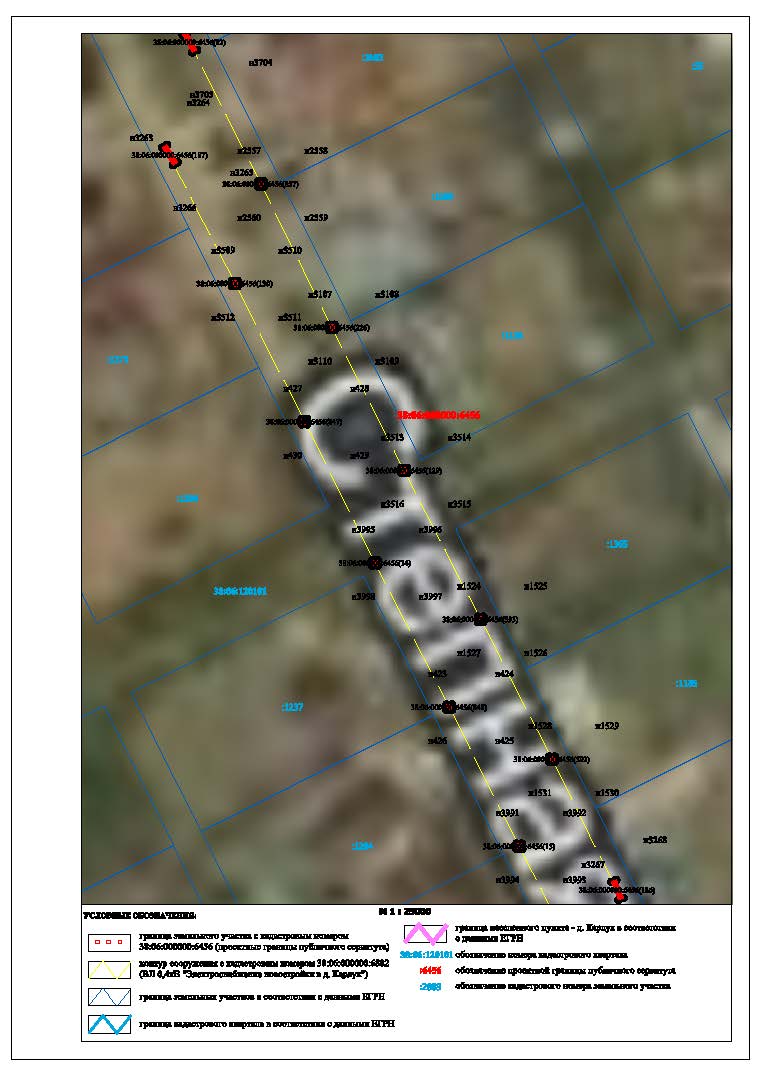 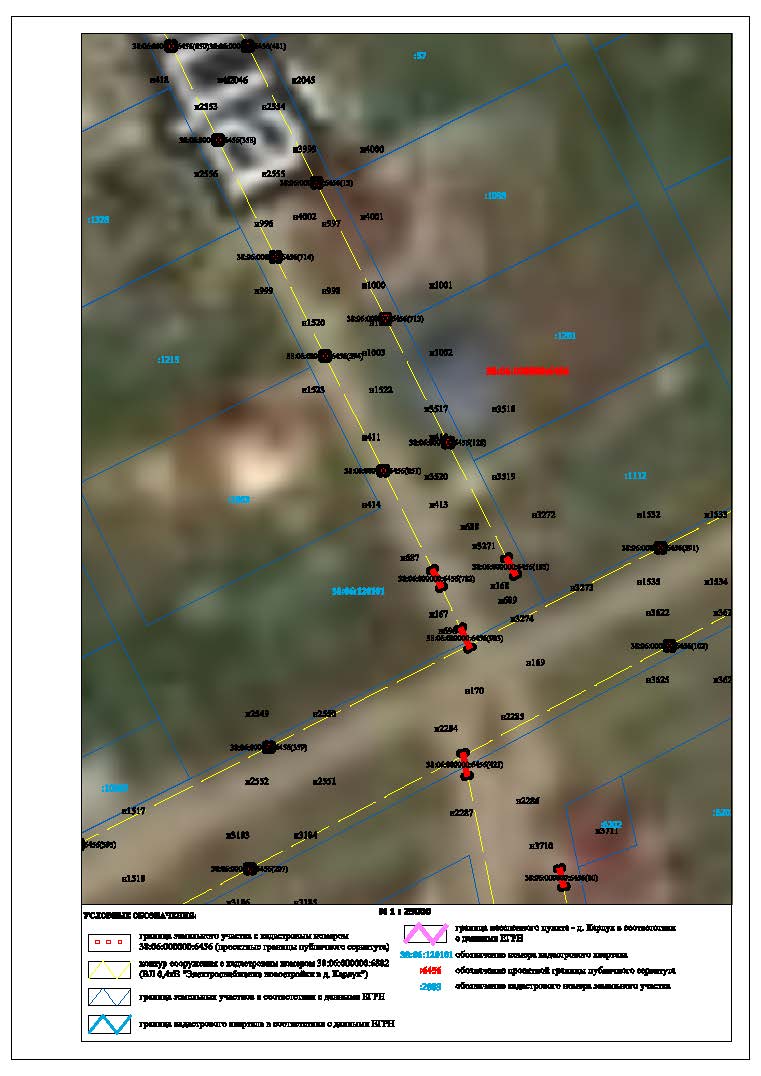 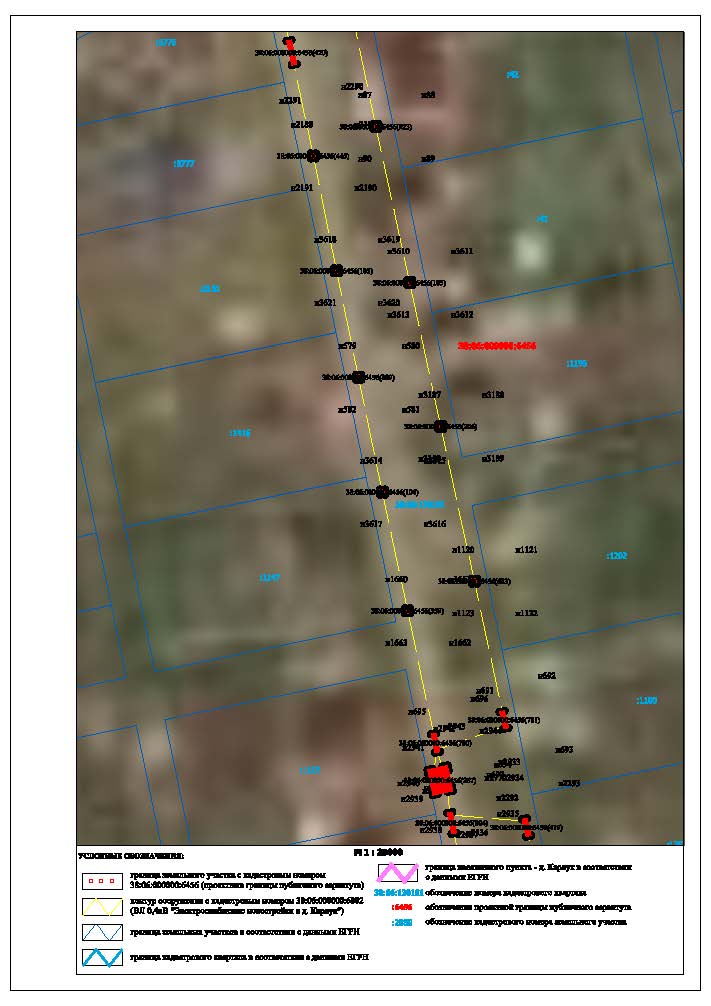 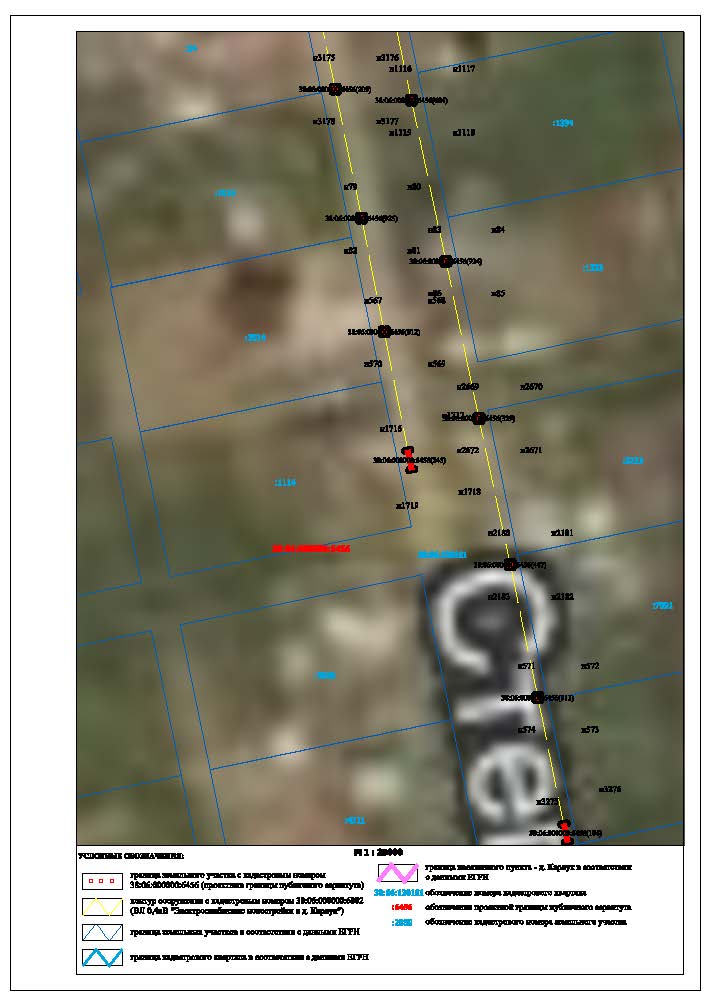 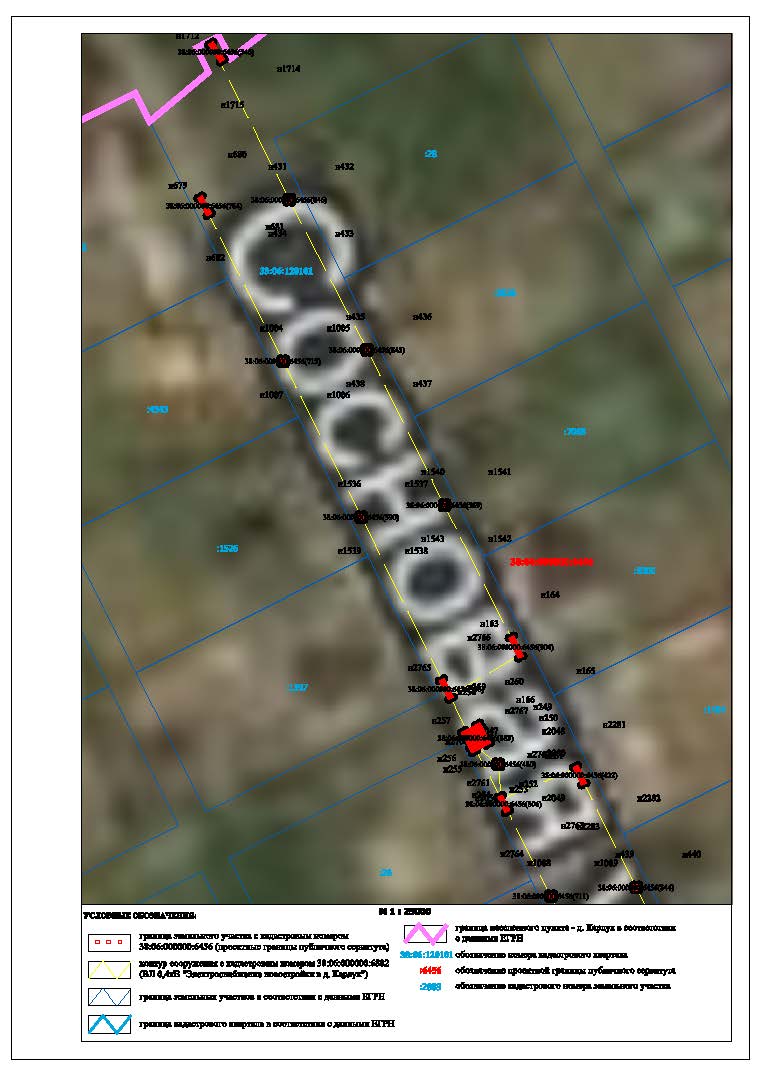 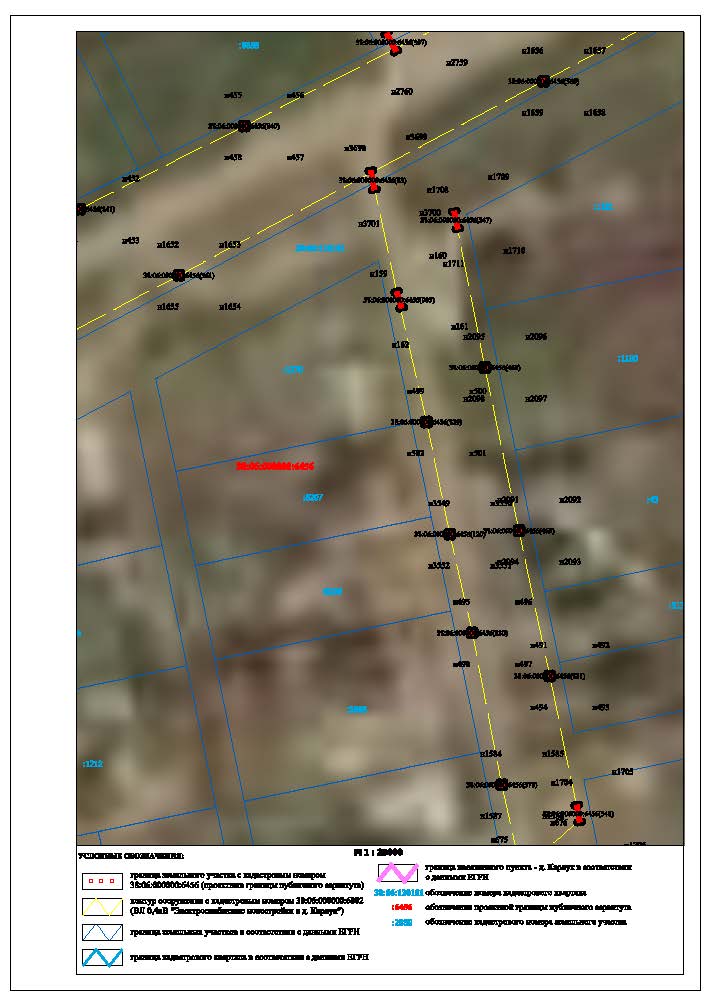 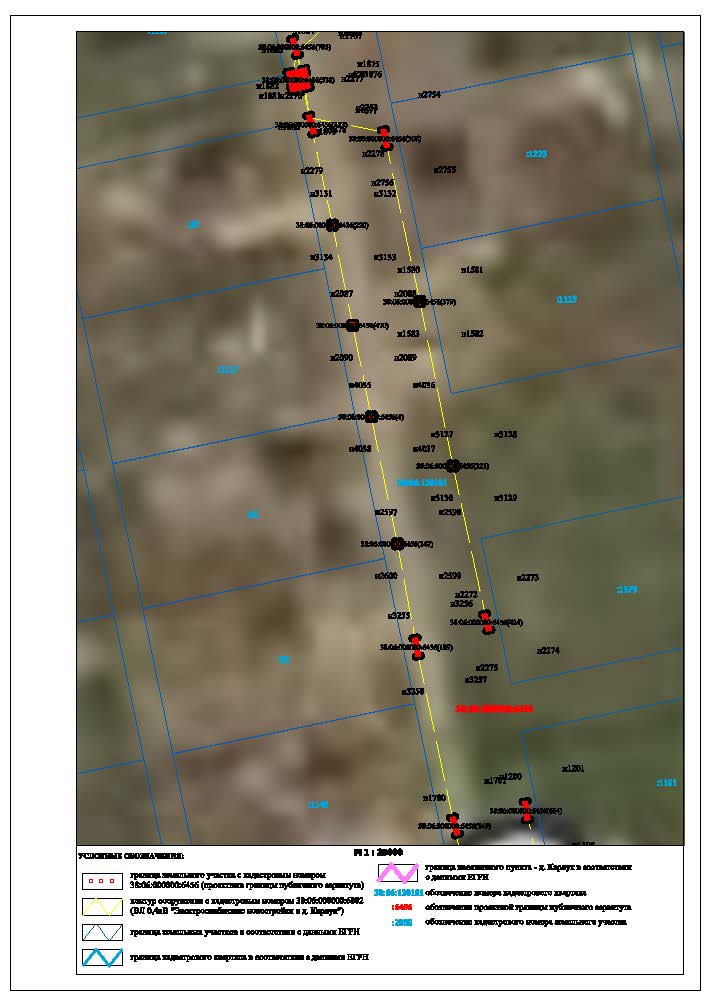 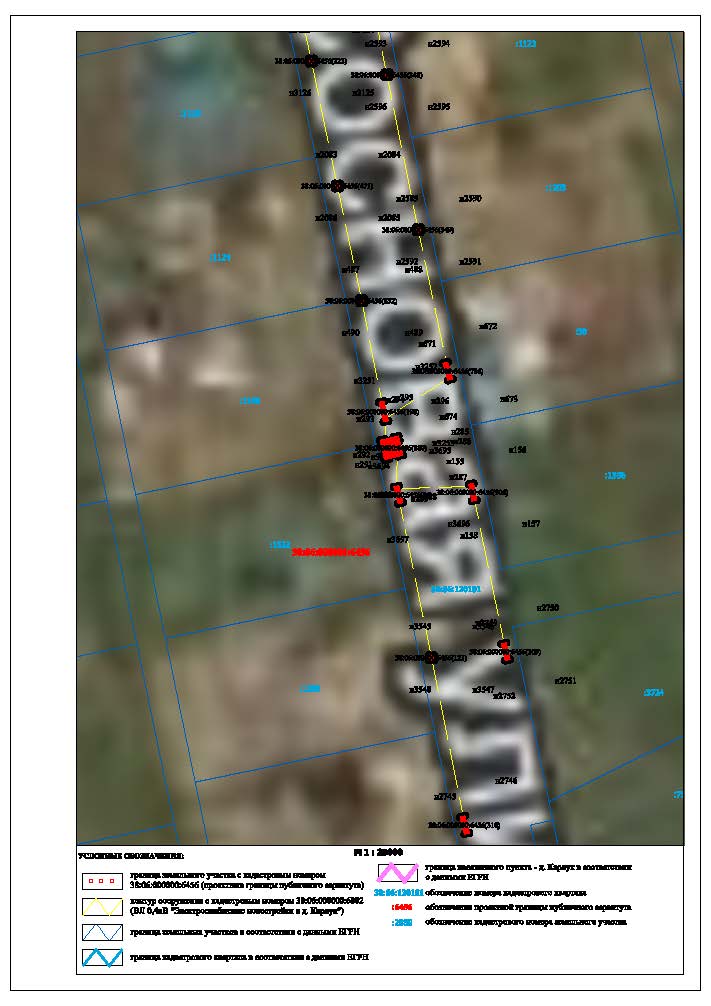 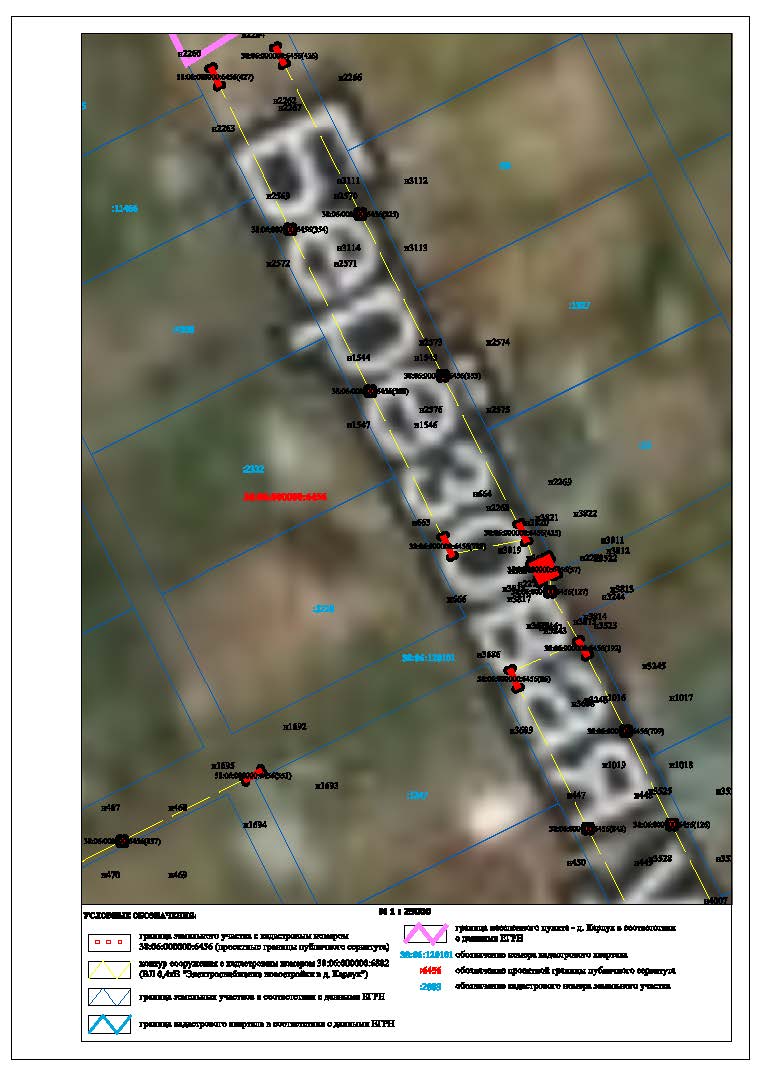 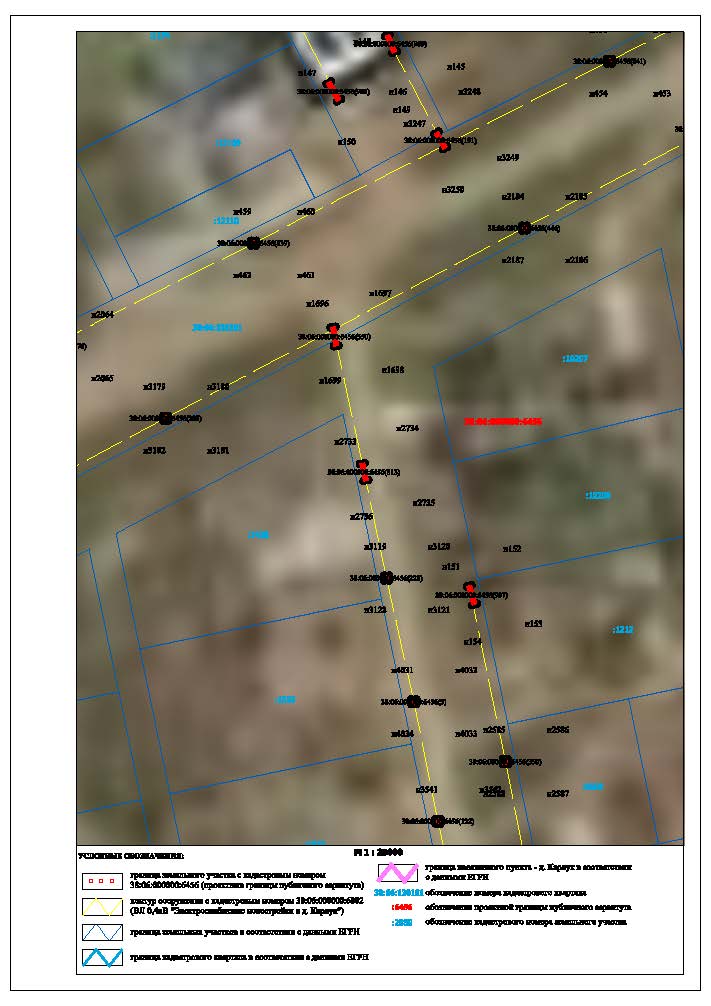 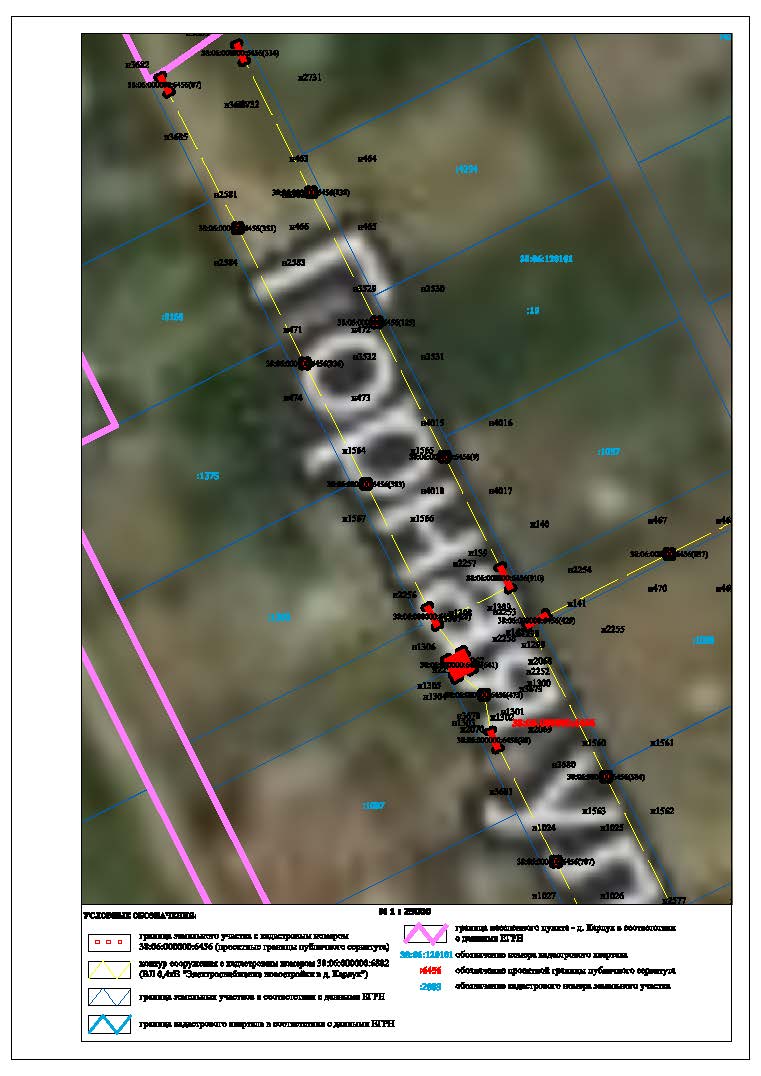 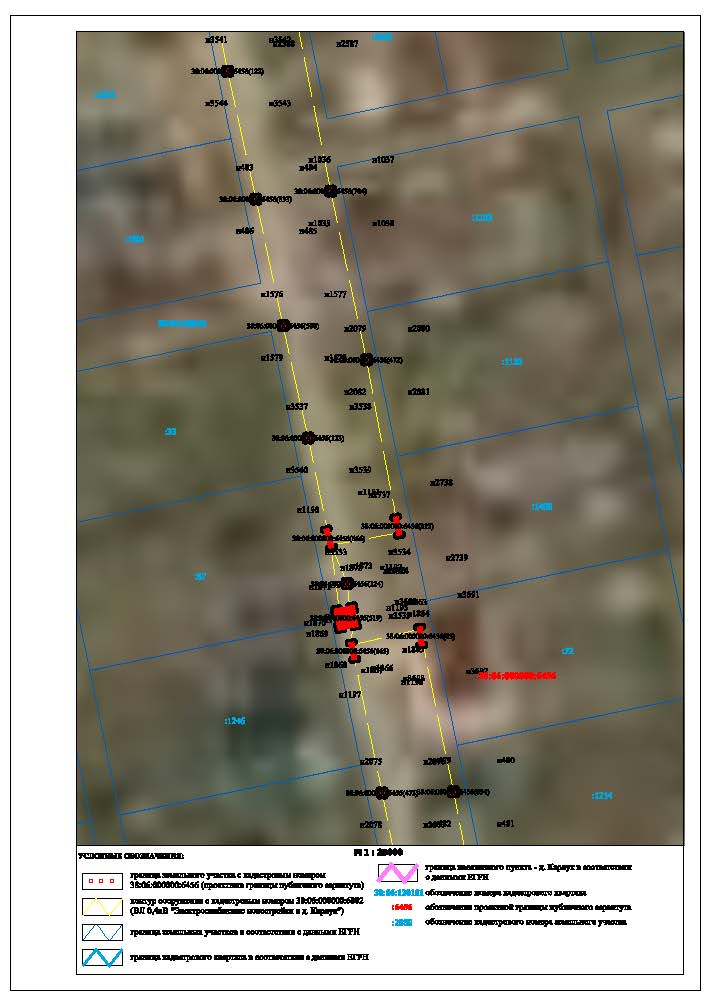 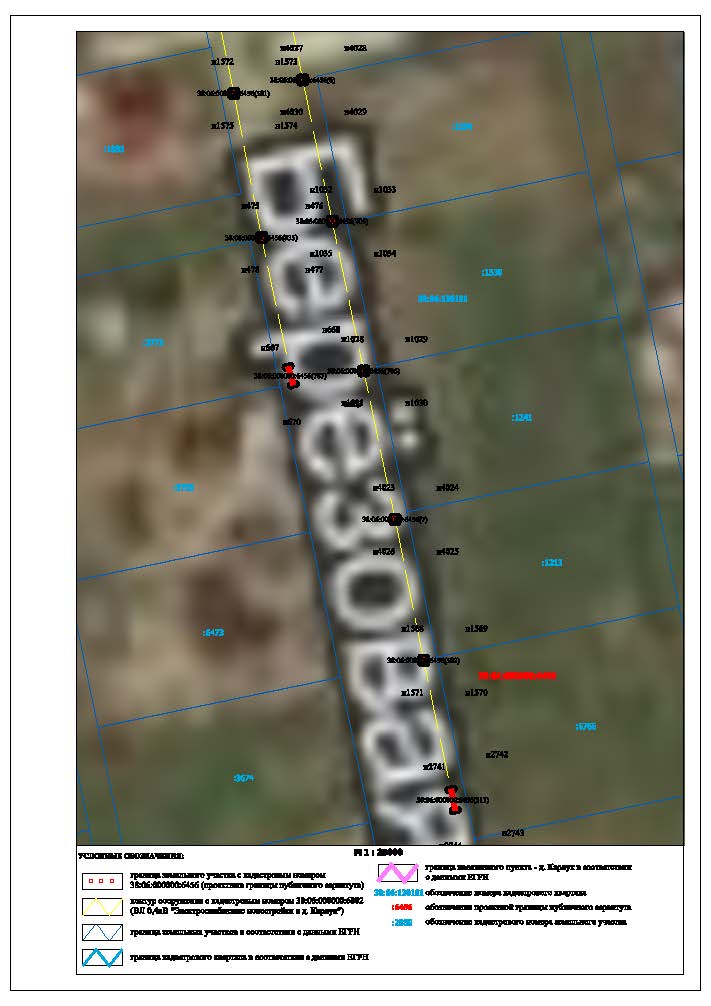 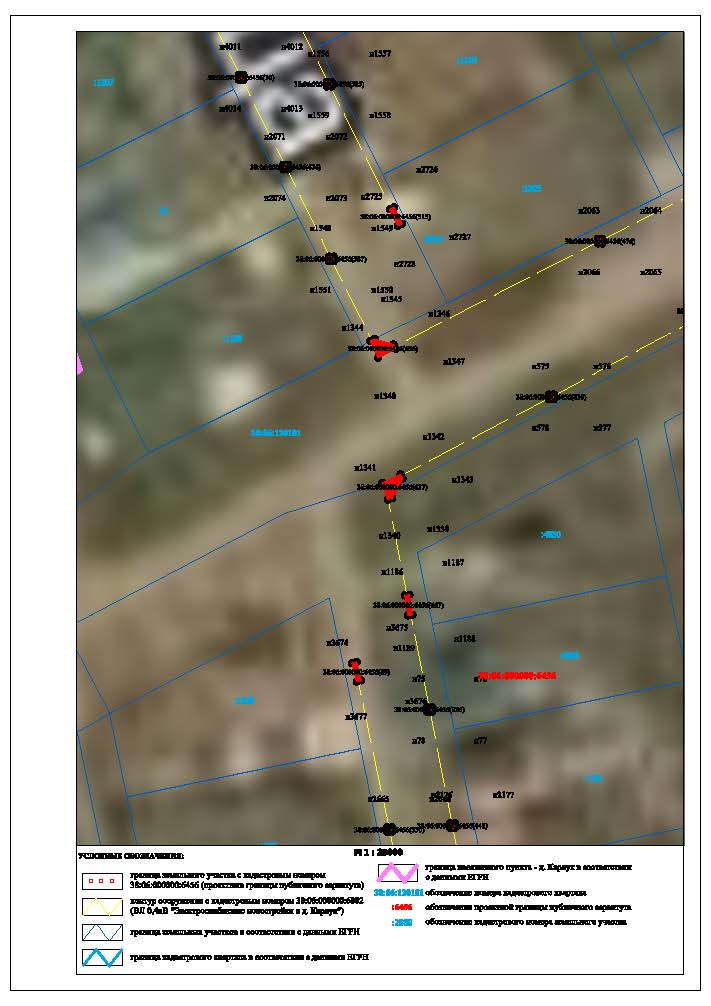 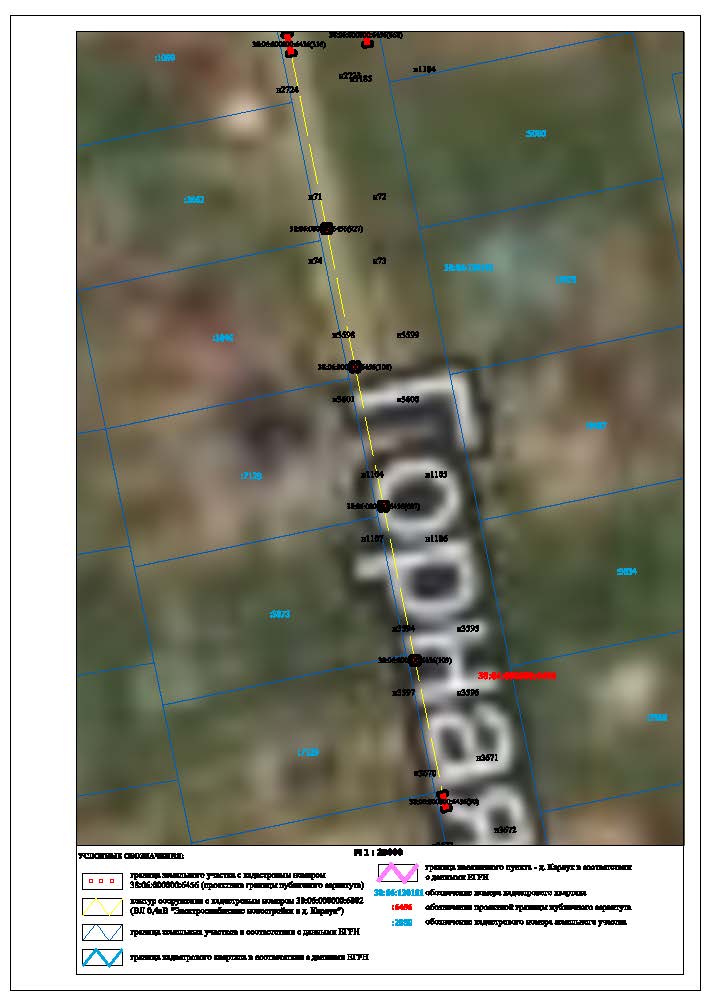 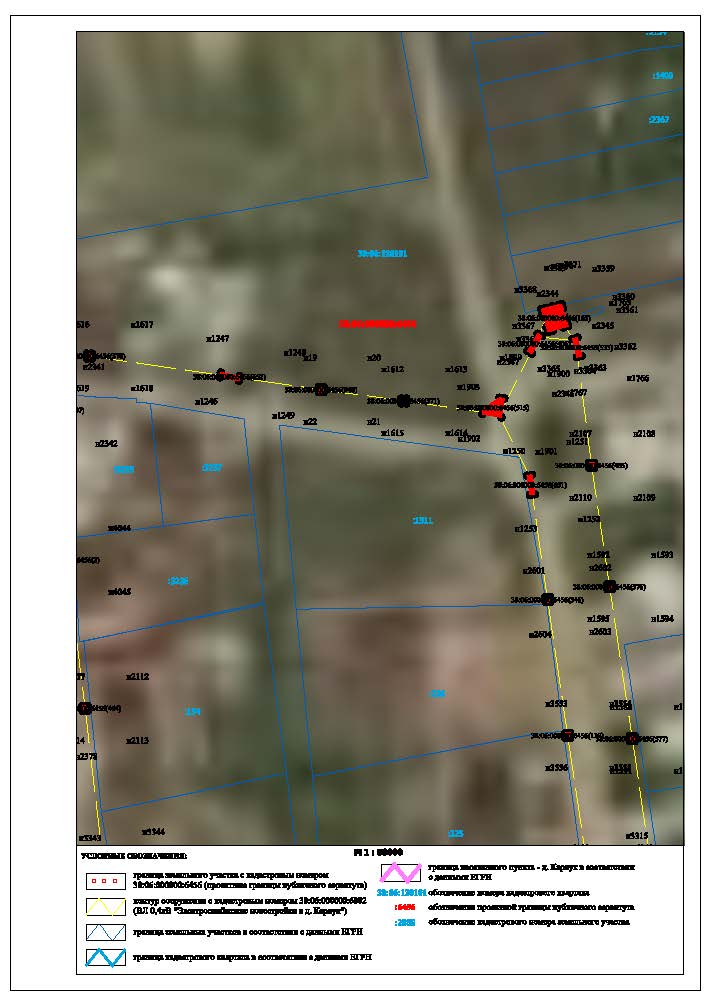 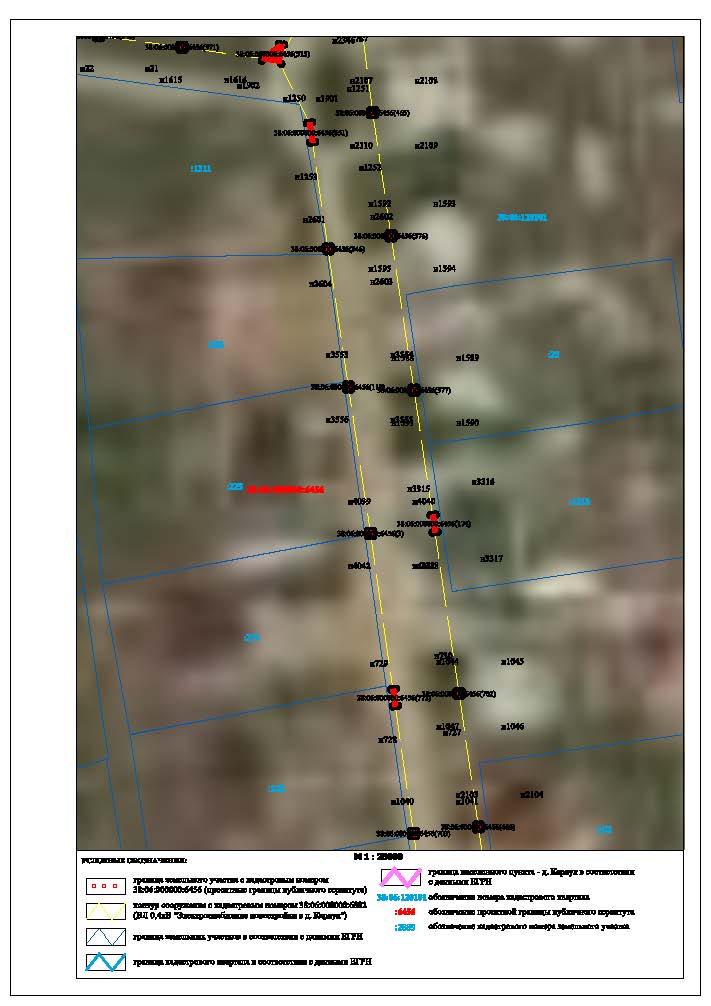 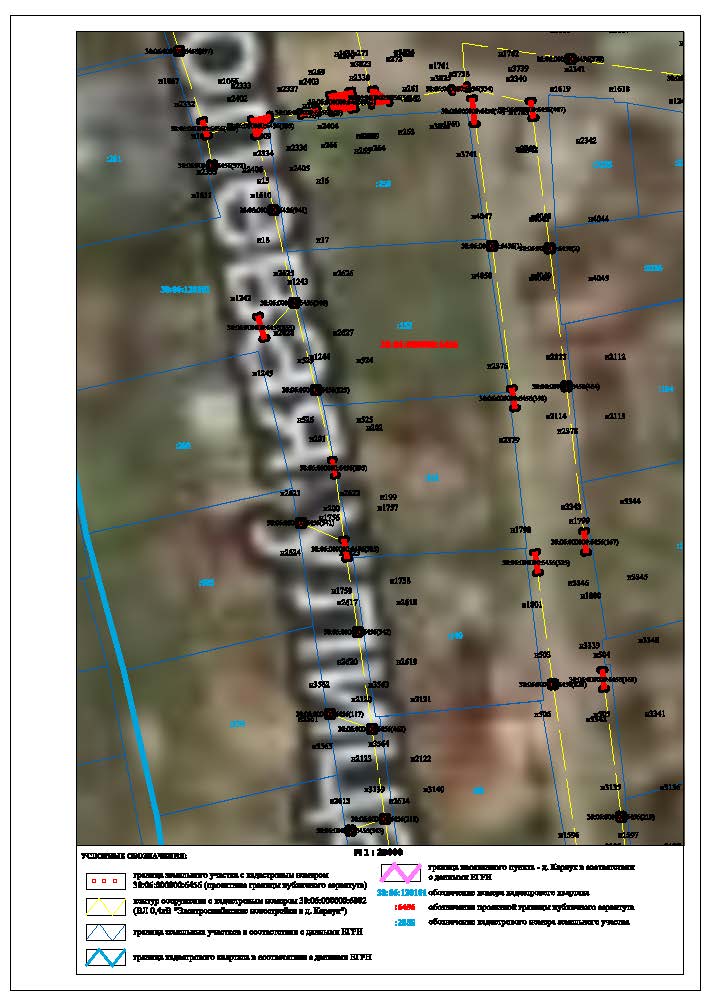 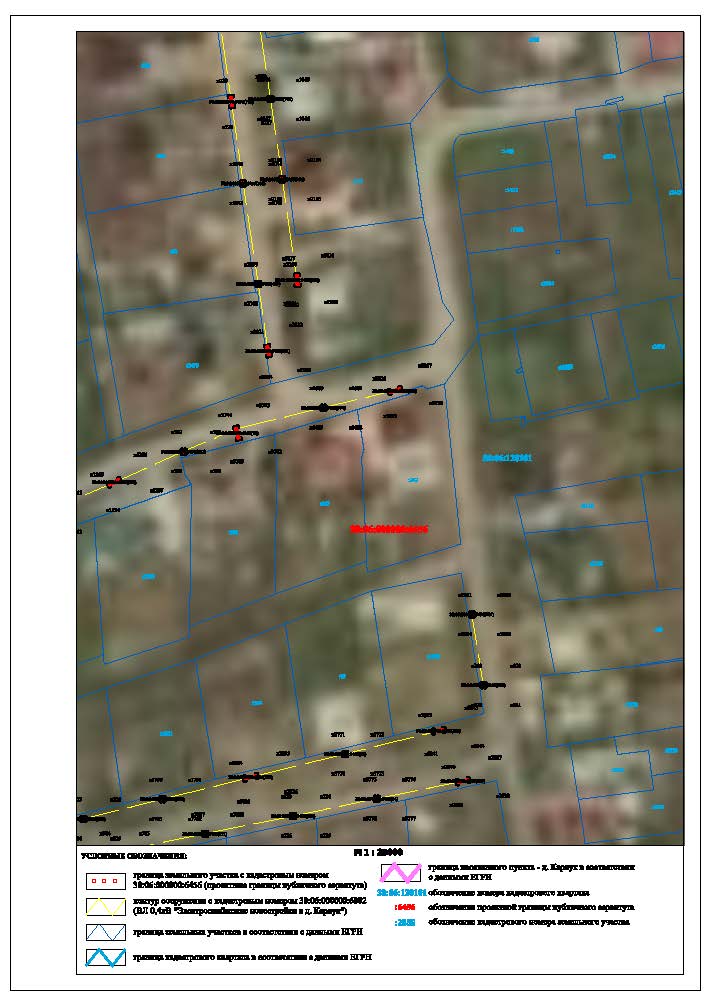 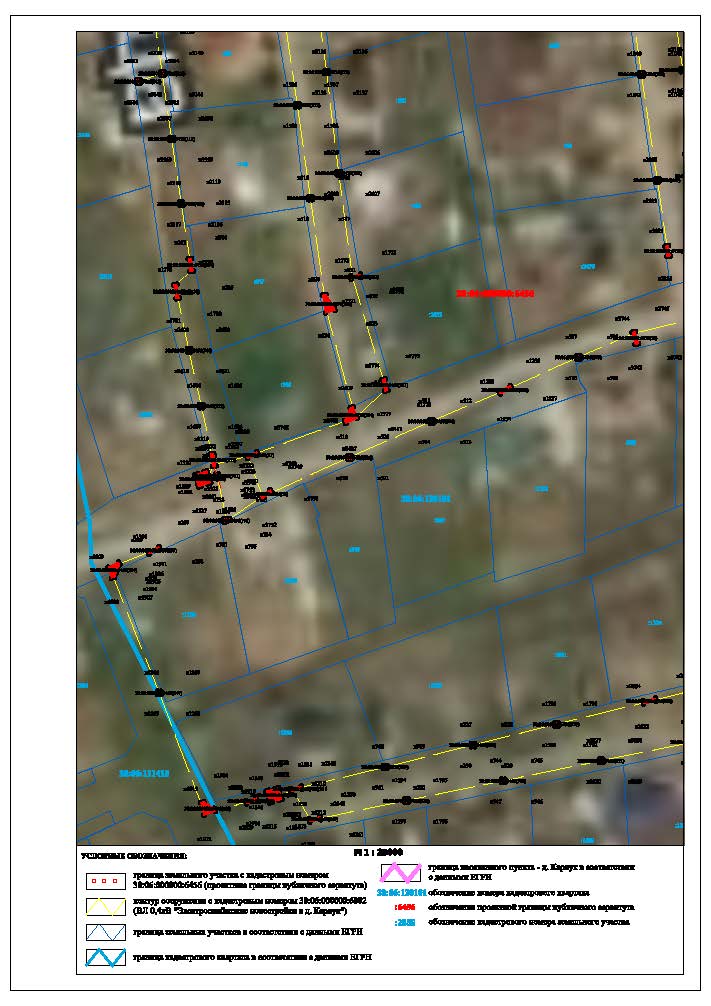 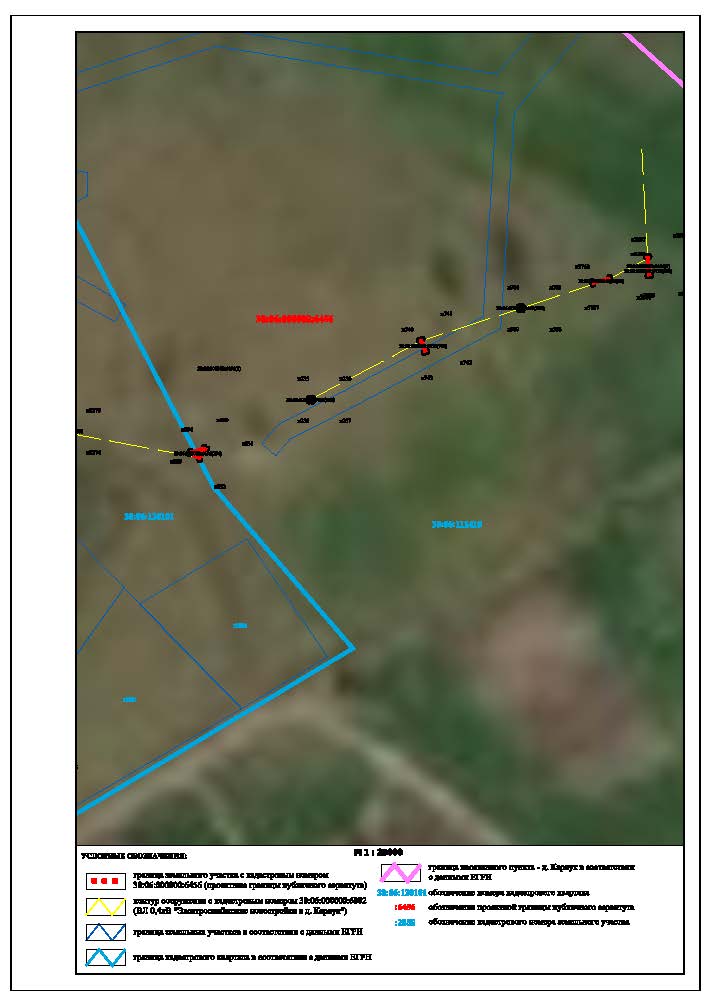 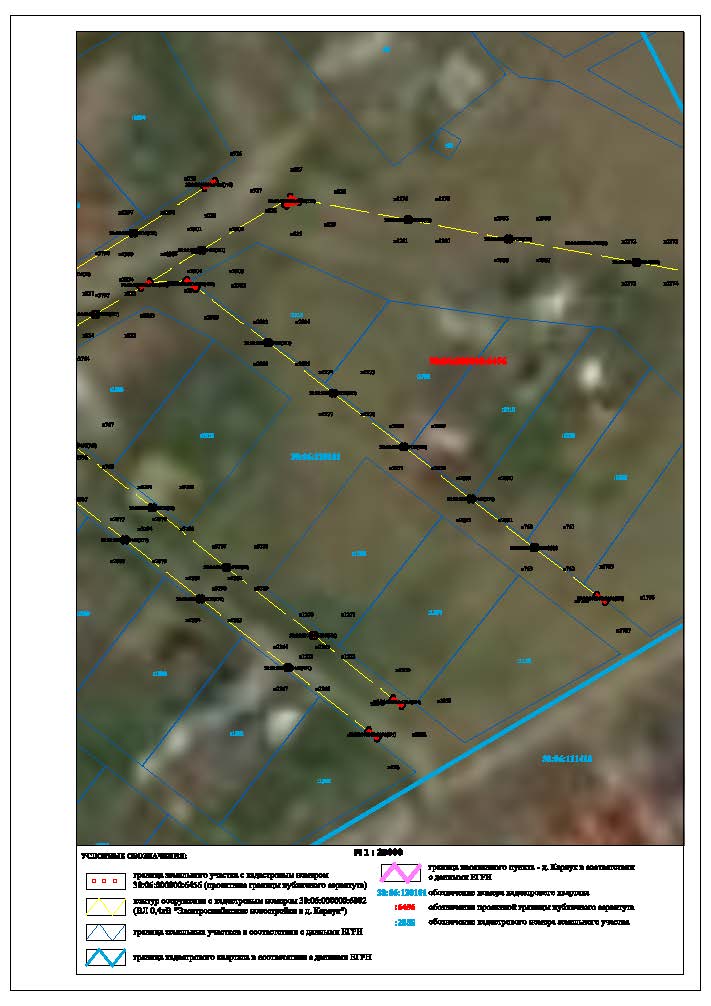 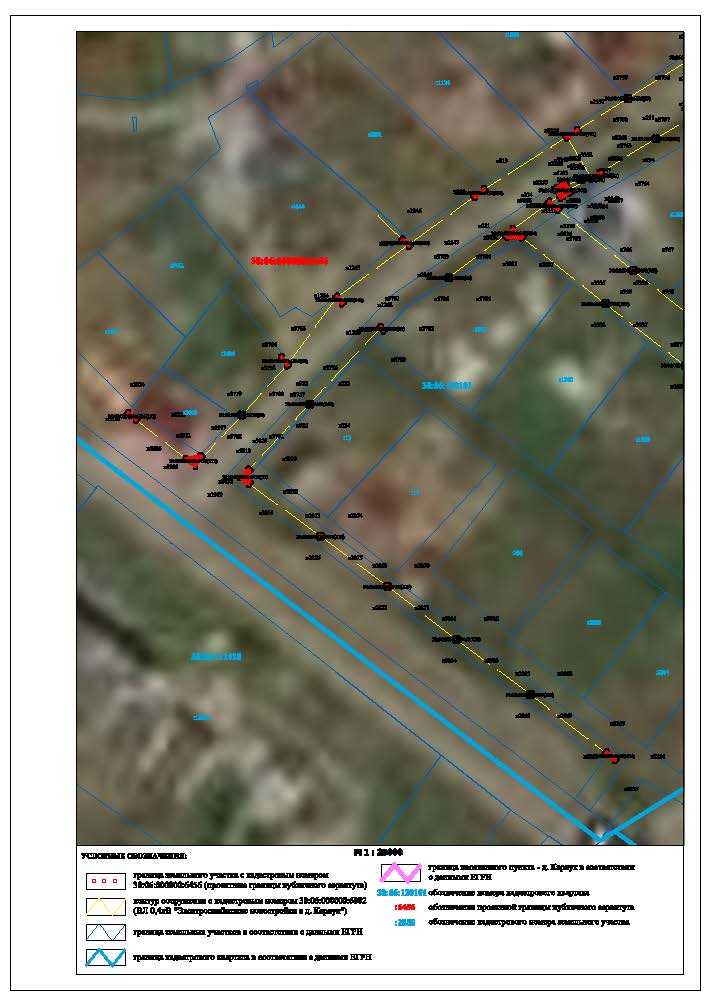 Председатель КУМИ Иркутского района                                                            М.П. ХалтаеваСхема расположения границ публичного сервитута Схема расположения границ публичного сервитута Схема расположения границ публичного сервитута Система координат МСК-38, зона 3Система координат МСК-38, зона 3Система координат МСК-38, зона 3Площадь испрашиваемого публичного сервитута  - 2772 кв.мПлощадь испрашиваемого публичного сервитута  - 2772 кв.мПлощадь испрашиваемого публичного сервитута  - 2772 кв.мПубличный сервитут испрашивается в отношении земельного участка с кадастровым номером 38:06:000000:6456 - 2772 кв.мПубличный сервитут испрашивается в отношении земельного участка с кадастровым номером 38:06:000000:6456 - 2772 кв.мПубличный сервитут испрашивается в отношении земельного участка с кадастровым номером 38:06:000000:6456 - 2772 кв.мПубличный сервитут испрашивается в отношении земельного участка с кадастровым номером 38:06:000000:6456 - 2772 кв.мПубличный сервитут испрашивается в отношении земельного участка с кадастровым номером 38:06:000000:6456 - 2772 кв.мПубличный сервитут испрашивается в отношении земельного участка с кадастровым номером 38:06:000000:6456 - 2772 кв.мУсловный номер земельного участка38:06:000000:645638:06:000000:6456Площадь земельного участка2772 кв.м.2772 кв.м.Обозначение характерных точек границКоординатыКоординатыОбозначение характерных точек границXYн1      400708.420     3335686.370н2      400708.600     3335686.290н3      400709.010     3335687.200н4      400710.410     3335690.300н5      400710.820     3335691.210н6      400709.910     3335691.620н7      400707.250     3335692.830н8      400706.340     3335693.240н9      400705.930     3335692.330н10      400704.520     3335689.230н11      400704.100     3335688.320н12      400704.980     3335687.930н13      400704.770     3335687.460н14      400708.230     3335685.940н1      400708.420     3335686.370н15      399808.360     3335650.050н16      399808.360     3335651.050н17      399807.360     3335651.050н18      399807.360     3335650.050н15      399808.360     3335650.050н19      399834.460     3335761.570н20      399834.460     3335762.570н21      399833.460     3335762.570н22      399833.460     3335761.570н19      399834.460     3335761.570н23      400371.280     3335667.190н24      400371.280     3335668.190н25      400370.280     3335668.190н26      400370.280     3335667.190н23      400371.280     3335667.190н27      400339.660     3335673.200н28      400339.660     3335674.200н29      400338.660     3335674.200н30      400338.660     3335673.200н27      400339.660     3335673.200н31      400307.750     3335679.460н32      400307.750     3335680.460н33      400306.750     3335680.460н34      400306.750     3335679.460н31      400307.750     3335679.460н35      400164.480     3335705.310н36      400164.480     3335706.310н37      400163.480     3335706.310н38      400163.480     3335705.310н35      400164.480     3335705.310н39      400068.310     3335706.330н40      400068.310     3335707.330н41      400067.310     3335707.330н42      400067.310     3335706.330н39      400068.310     3335706.330н43      400130.770     3335584.100н44      400130.770     3335585.100н45      400129.770     3335585.100н46      400129.770     3335584.100н43      400130.770     3335584.100н47      400156.220     3335578.700н48      400156.220     3335579.700н49      400155.220     3335579.700н50      400155.220     3335578.700н47      400156.220     3335578.700н51      400271.830     3335555.020н52      400271.830     3335556.020н53      400270.830     3335556.020н54      400270.830     3335555.020н51      400271.830     3335555.020н55      400396.100     3335534.540н56      400396.100     3335535.540н57      400395.100     3335535.540н58      400395.100     3335534.540н55      400396.100     3335534.540н59      400183.470     3335450.170н60      400183.470     3335451.170н61      400182.470     3335451.170н62      400182.470     3335450.170н59      400183.470     3335450.170н63      400220.920     3335442.230н64      400220.920     3335443.230н65      400219.920     3335443.230н66      400219.920     3335442.230н63      400220.920     3335442.230н67      400317.320     3335422.040н68      400317.320     3335423.040н69      400316.320     3335423.040н70      400316.320     3335422.040н67      400317.320     3335422.040н71      399840.330     3334991.280н72      399840.330     3334992.280н73      399839.330     3334992.280н74      399839.330     3334991.280н71      399840.330     3334991.280н75      400089.300     3334954.090н76      400089.300     3334955.090н77      400088.300     3334955.090н78      400088.300     3334954.090н75      400089.300     3334954.090н79      400063.720     3335332.190н80      400063.720     3335333.190н81      400062.720     3335333.190н82      400062.720     3335332.190н79      400063.720     3335332.190н83      400055.000     3335349.310н84      400055.000     3335350.310н85      400054.000     3335350.310н86      400054.000     3335349.310н83      400055.000     3335349.310н87      400258.470     3335305.800н88      400258.470     3335306.800н89      400257.470     3335306.800н90      400257.470     3335305.800н87      400258.470     3335305.800н91      400730.480     3336423.600н92      400730.710     3336424.570н93      400726.520     3336425.570н94      400726.290     3336424.600н91      400730.480     3336423.600н95      400948.280     3336055.650н96      400948.620     3336056.590н97      400945.200     3336057.810н98      400944.860     3336056.870н95      400948.280     3336055.650н99      400747.260     3336028.910н100      400747.700     3336029.800н101      400744.120     3336031.590н102      400743.670     3336030.700н99      400747.260     3336028.910н103      401038.570     3335747.410н104      401038.990     3335748.310н105      401035.110     3335750.110н106      401034.690     3335749.210н103      401038.570     3335747.410н107      400994.390     3335648.670н108      400994.830     3335649.570н109      400991.740     3335651.070н110      400991.300     3335650.170н107      400994.390     3335648.670н111      400628.920     3335833.080н112      400629.400     3335833.960н113      400625.810     3335835.890н114      400625.330     3335835.010н111      400628.920     3335833.080н115      400702.820     3335689.120н116      400703.240     3335690.020н117      400699.310     3335691.860н118      400698.880     3335690.960н115      400702.820     3335689.120н119      401029.600     3335381.960н120      401030.090     3335382.830н121      401026.820     3335384.690н122      401026.330     3335383.820н119      401029.600     3335381.960н123      400922.760     3335435.580н124      400923.230     3335436.470н125      400919.150     3335438.630н126      400918.680     3335437.740н123      400922.760     3335435.580н127      400522.820     3335620.630н128      400523.350     3335621.480н129      400519.860     3335623.650н130      400519.330     3335622.800н127      400522.820     3335620.630н131      400261.610     3335687.350н132      400261.860     3335688.320н133      400258.410     3335689.190н134      400258.160     3335688.220н131      400261.610     3335687.350н135      399979.210     3334978.630н136      399979.440     3334979.600н137      399975.810     3334980.450н138      399975.580     3334979.480н135      399979.210     3334978.630н139      400318.840     3334883.020н140      400319.260     3334883.930н141      400315.050     3334885.930н142      400314.630     3334885.020н139      400318.840     3334883.020н143      400249.690     3335058.220н144      400250.090     3335059.140н145      400246.680     3335060.620н146      400246.280     3335059.700н143      400249.690     3335058.220н146      400240.060     3335046.360н147      400240.550     3335047.220н148      400236.970     3335049.280н149      400236.470     3335048.420н146      400240.060     3335046.360н150      400138.110     3335074.800н151      400138.390     3335075.760н152      400134.620     3335076.840н153      400134.340     3335075.880н150      400138.110     3335074.800н154      399839.680     3335264.870н155      399839.860     3335265.850н156      399836.430     3335266.480н157      399836.250     3335265.500н154      399839.680     3335264.870н158      400227.330     3335169.160н159      400227.620     3335170.120н160      400224.270     3335171.160н161      400223.980     3335170.200н158      400227.330     3335169.160н162      400432.080     3335107.600н163      400432.510     3335108.510н164      400428.610     3335110.350н165      400428.180     3335109.440н162      400432.080     3335107.600н166      400338.170     3335279.690н167      400338.590     3335280.590н168      400334.700     3335282.390н169      400334.280     3335281.490н166      400338.170     3335279.690н170      400107.100     3335466.190н171      400107.280     3335467.170н172      400103.390     3335467.900н173      400103.210     3335466.920н170      400107.100     3335466.190н174      400108.980     3335451.150н175      400109.200     3335452.130н176      400105.280     3335453.000н177      400105.060     3335452.020н174      400108.980     3335451.150н178      400413.340     3335382.020н179      400413.760     3335382.920н180      400410.020     3335384.650н181      400409.600     3335383.740н178      400413.340     3335382.020н182      400465.650     3335355.650н183      400466.080     3335356.560н184      400463.020     3335358.010н185      400462.590     3335357.100н182      400465.650     3335355.650н186      400735.810     3335220.090н187      400736.260     3335220.980н188      400732.050     3335223.090н189      400731.600     3335222.200н186      400735.810     3335220.090н190      400426.250     3335529.790н191      400426.360     3335530.780н192      400422.670     3335531.200н193      400422.560     3335530.210н190      400426.250     3335529.790н194      400226.160     3335551.070н195      400226.310     3335552.060н196      400222.080     3335552.720н197      400221.930     3335551.730н194      400226.160     3335551.070н198      399750.140     3335664.340н199      399750.000     3335663.640н200      399753.450     3335662.950н201      399753.590     3335663.660н198      399750.140     3335664.340н202      399617.340     3335682.950н203      399617.470     3335683.940н204      399613.570     3335684.450н205      399613.440     3335683.460н202      399617.340     3335682.950н206      399527.220     3335673.710н207      399526.280     3335674.050н208      399525.000     3335670.580н209      399525.940     3335670.230н206      399527.220     3335673.710н210      399347.640     3336989.890н211      399348.450     3336989.300н212      399350.910     3336992.680н213      399350.100     3336993.270н210      399347.640     3336989.890н214      399237.560     3337128.720н215      399238.340     3337129.340н216      399235.830     3337132.470н217      399235.050     3337131.850н214      399237.560     3337128.720н218      399509.820     3335903.770н219      399509.820     3335904.770н220      399508.820     3335904.770н221      399508.820     3335903.770н218      399509.820     3335903.770н222      399466.640     3335840.870н223      399466.640     3335841.870н224      399465.640     3335841.870н225      399465.640     3335840.870н222      399466.640     3335840.870н226      399465.650     3335771.580н227      399465.650     3335772.580н228      399464.650     3335772.580н229      399464.650     3335771.580н226      399465.650     3335771.580н230      399366.400     3337044.840н231      399366.400     3337045.840н232      399365.400     3337045.840н233      399365.400     3337044.840н230      399366.400     3337044.840н234      399392.110     3337288.270н235      399392.110     3337289.270н236      399391.110     3337289.270н237      399391.110     3337288.270н234      399392.110     3337288.270н238      400735.820     3335240.220н239      400735.630     3335239.890н240      400734.590     3335238.000н241      400734.110     3335237.120н242      400734.990     3335236.640н243      400737.830     3335235.080н244      400738.700     3335234.600н245      400739.190     3335235.480н246      400740.230     3335237.370н247      400740.500     3335237.870н238      400735.820     3335240.220н248      400414.840     3335102.470н249      400412.730     3335103.600н250      400411.850     3335104.070н251      400411.380     3335103.190н252      400410.400     3335101.360н253      400409.930     3335100.480н254      400410.810     3335100.010н255      400412.920     3335098.880н256      400413.800     3335098.410н257      400414.270     3335099.290н258      400415.250     3335101.120н259      400415.720     3335102.000н248      400414.840     3335102.470н260      399832.920     3335667.900н261      399830.820     3335668.260н262      399829.830     3335668.420н263      399829.660     3335667.440н264      399829.120     3335664.250н265      399828.940     3335663.260н266      399829.930     3335663.090н267      399832.030     3335662.730н268      399833.020     3335662.570н269      399833.180     3335663.550н270      399833.740     3335666.740н271      399833.910     3335667.730н260      399832.920     3335667.900н272      400267.160     3335672.510н273      400265.140     3335672.850н274      400264.150     3335673.010н275      400263.980     3335672.030н276      400263.680     3335670.230н277      400263.500     3335669.240н278      400264.500     3335669.070н279      400266.520     3335668.730н280      400267.510     3335668.570н281      400267.680     3335669.550н282      400267.980     3335671.350н283      400268.160     3335672.340н272      400267.160     3335672.510н284      399848.590     3335250.700н285      399846.600     3335251.170н286      399845.630     3335251.400н287      399845.400     3335250.430н288      399844.970     3335248.630н289      399844.730     3335247.660н290      399845.710     3335247.430н291      399847.700     3335246.960н292      399848.670     3335246.730н293      399848.900     3335247.700н294      399849.330     3335249.500н295      399849.570     3335250.470н284      399848.590     3335250.700н296      400859.140     3335718.870н297      400859.630     3335719.740н298      400858.270     3335723.220н299      400857.350     3335723.620н300      400856.030     3335720.650н296      400859.140     3335718.870н301      401058.930     3335356.510н302      401058.050     3335356.990н303      401053.920     3335355.880н304      401053.550     3335354.950н305      401057.300     3335353.470н301      401058.930     3335356.510н306      400711.680     3335232.580н307      400711.680     3335233.580н308      400710.680     3335233.580н309      400710.680     3335232.580н306      400711.680     3335232.580н310      401032.060     3336021.310н311      401032.060     3336022.310н312      401031.060     3336022.310н313      401031.060     3336021.310н310      401032.060     3336021.310н314      401054.730     3336682.140н315      401054.730     3336683.140н316      401053.730     3336683.140н317      401053.730     3336682.140н314      401054.730     3336682.140н318      401205.000     3336373.110н319      401205.000     3336374.110н320      401204.000     3336374.110н321      401204.000     3336373.110н318      401205.000     3336373.110н322      401176.230     3336174.190н323      401176.230     3336175.190н324      401175.230     3336175.190н325      401175.230     3336174.190н322      401176.230     3336174.190н326      401012.210     3335535.700н327      401012.210     3335536.700н328      401011.210     3335536.700н329      401011.210     3335535.700н326      401012.210     3335535.700н330      400649.270     3335910.550н331      400649.270     3335911.550н332      400648.270     3335911.550н333      400648.270     3335910.550н330      400649.270     3335910.550н334      400908.040     3336072.320н335      400908.040     3336073.320н336      400907.040     3336073.320н337      400907.040     3336072.320н334      400908.040     3336072.320н338      400988.310     3336039.290н339      400988.310     3336040.290н340      400987.310     3336040.290н341      400987.310     3336039.290н338      400988.310     3336039.290н342      401011.030     3336029.990н343      401011.030     3336030.990н344      401010.030     3336030.990н345      401010.030     3336029.990н342      401011.030     3336029.990н346      401048.830     3336130.220н347      401048.830     3336131.220н348      401047.830     3336131.220н349      401047.830     3336130.220н346      401048.830     3336130.220н350      401034.010     3336138.060н351      401034.010     3336139.060н352      401033.010     3336139.060н353      401033.010     3336138.060н350      401034.010     3336138.060н354      400933.770     3336184.720н355      400933.770     3336185.720н356      400932.770     3336185.720н357      400932.770     3336184.720н354      400933.770     3336184.720н358      400914.210     3336192.330н359      400914.210     3336193.330н360      400913.210     3336193.330н361      400913.210     3336192.330н358      400914.210     3336192.330н362      400833.210     3336251.000н363      400833.210     3336252.000н364      400832.210     3336252.000н365      400832.210     3336251.000н362      400833.210     3336251.000н366      400966.150     3336033.710н367      400966.150     3336034.710н368      400965.150     3336034.710н369      400965.150     3336033.710н366      400966.150     3336033.710н370      400939.850     3335585.850н371      400939.850     3335586.850н372      400938.850     3335586.850н373      400938.850     3335585.850н370      400939.850     3335585.850н374      400983.270     3335793.180н375      400983.270     3335794.180н376      400982.270     3335794.180н377      400982.270     3335793.180н374      400983.270     3335793.180н378      400890.050     3335838.500н379      400890.050     3335839.500н380      400889.050     3335839.500н381      400889.050     3335838.500н378      400890.050     3335838.500н382      400973.200     3335907.310н383      400973.200     3335908.310н384      400972.200     3335908.310н385      400972.200     3335907.310н382      400973.200     3335907.310н386      400563.280     3335601.090н387      400563.280     3335602.090н388      400562.280     3335602.090н389      400562.280     3335601.090н386      400563.280     3335601.090н390      400584.910     3335590.500н391      400584.910     3335591.500н392      400583.910     3335591.500н393      400583.910     3335590.500н390      400584.910     3335590.500н394      400666.240     3335564.400н395      400666.240     3335565.400н396      400665.240     3335565.400н397      400665.240     3335564.400н394      400666.240     3335564.400н398      400626.080     3335434.150н399      400626.080     3335435.150н400      400625.080     3335435.150н401      400625.080     3335434.150н398      400626.080     3335434.150н402      400629.800     3335415.160н403      400629.800     3335416.160н404      400628.800     3335416.160н405      400628.800     3335415.160н402      400629.800     3335415.160н406      400694.170     3335241.340н407      400694.170     3335242.340н408      400693.170     3335242.340н409      400693.170     3335241.340н406      400694.170     3335241.340н410      400369.000     3335264.830н411      400369.000     3335265.830н412      400368.000     3335265.830н413      400368.000     3335264.830н410      400369.000     3335264.830н414      400450.330     3335224.220н415      400450.330     3335225.220н416      400449.330     3335225.220н417      400449.330     3335224.220н414      400450.330     3335224.220н418      400471.040     3335213.550н419      400471.040     3335214.550н420      400470.040     3335214.550н421      400470.040     3335213.550н418      400471.040     3335213.550н422      400551.090     3335173.190н423      400551.090     3335174.190н424      400550.090     3335174.190н425      400550.090     3335173.190н422      400551.090     3335173.190н426      400606.150     3335145.290н427      400606.150     3335146.290н428      400605.150     3335146.290н429      400605.150     3335145.290н426      400606.150     3335145.290н430      400517.140     3335064.770н431      400517.140     3335065.770н432      400516.140     3335065.770н433      400516.140     3335064.770н430      400517.140     3335064.770н434      400488.150     3335079.780н435      400488.150     3335080.780н436      400487.150     3335080.780н437      400487.150     3335079.780н434      400488.150     3335079.780н438      400384.480     3335131.680н439      400384.480     3335132.680н440      400383.480     3335132.680н441      400383.480     3335131.680н438      400384.480     3335131.680н442      400319.050     3335147.740н443      400319.050     3335148.740н444      400318.050     3335148.740н445      400318.050     3335147.740н442      400319.050     3335147.740н446      400324.380     3335004.370н447      400324.380     3335005.370н448      400323.380     3335005.370н449      400323.380     3335004.370н446      400324.380     3335004.370н450      400245.130     3335103.290н451      400245.130     3335104.290н452      400244.130     3335104.290н453      400244.130     3335103.290н450      400245.130     3335103.290н454      400262.410     3335137.450н455      400262.410     3335138.450н456      400261.410     3335138.450н457      400261.410     3335137.450н454      400262.410     3335137.450н458      400208.240     3335031.070н459      400208.240     3335032.070н460      400207.240     3335032.070н461      400207.240     3335031.070н458      400208.240     3335031.070н462      400390.610     3334847.120н463      400390.610     3334848.120н464      400389.610     3334848.120н465      400389.610     3334847.120н462      400390.610     3334847.120н466      400321.980     3334915.080н467      400321.980     3334916.080н468      400320.980     3334916.080н469      400320.980     3334915.080н466      400321.980     3334915.080н470      400358.130     3334845.940н471      400358.130     3334846.940н472      400357.130     3334846.940н473      400357.130     3334845.940н470      400358.130     3334845.940н474      399882.250     3335112.090н475      399882.250     3335113.090н476      399881.250     3335113.090н477      399881.250     3335112.090н474      399882.250     3335112.090н478      399944.620     3335114.350н479      399944.620     3335115.350н480      399943.620     3335115.350н481      399943.620     3335114.350н478      399944.620     3335114.350н482      400065.020     3335074.190н483      400065.020     3335075.190н484      400064.020     3335075.190н485      400064.020     3335074.190н482      400065.020     3335074.190н486      399877.690     3335242.480н487      399877.690     3335243.480н488      399876.690     3335243.480н489      399876.690     3335242.480н486      399877.690     3335242.480н490      400148.130     3335200.960н491      400148.130     3335201.960н492      400147.130     3335201.960н493      400147.130     3335200.960н490      400148.130     3335200.960н494      400157.100     3335184.870н495      400157.100     3335185.870н496      400156.100     3335185.870н497      400156.100     3335184.870н494      400157.100     3335184.870н498      400200.910     3335175.360н499      400200.910     3335176.360н500      400199.910     3335176.360н501      400199.910     3335175.360н498      400200.910     3335175.360н502      399705.180     3335710.860н503      399705.180     3335711.860н504      399704.180     3335711.860н505      399704.180     3335710.860н502      399705.180     3335710.860н506      399587.040     3335804.650н507      399587.040     3335805.650н508      399586.040     3335805.650н509      399586.040     3335804.650н506      399587.040     3335804.650н510      399567.000     3335758.690н511      399567.000     3335759.690н512      399566.000     3335759.690н513      399566.000     3335758.690н510      399567.000     3335758.690н514      399636.850     3335720.710н515      399636.850     3335721.710н516      399635.850     3335721.710н517      399635.850     3335720.710н514      399636.850     3335720.710н518      399555.710     3335732.900н519      399555.710     3335733.900н520      399554.710     3335733.900н521      399554.710     3335732.900н518      399555.710     3335732.900н522      399769.260     3335659.260н523      399769.260     3335660.260н524      399768.260     3335660.260н525      399768.260     3335659.260н522      399769.260     3335659.260н526      400469.120     3335635.180н527      400469.120     3335636.180н528      400468.120     3335636.180н529      400468.120     3335635.180н526      400469.120     3335635.180н530      400196.950     3335699.160н531      400196.950     3335700.160н532      400195.950     3335700.160н533      400195.950     3335699.160н530      400196.950     3335699.160н534      400092.330     3335577.940н535      400092.330     3335578.940н536      400091.330     3335578.940н537      400091.330     3335577.940н534      400092.330     3335577.940н538      400114.790     3335573.470н539      400114.790     3335574.470н540      400113.790     3335574.470н541      400113.790     3335573.470н538      400114.790     3335573.470н542      400286.970     3335538.980н543      400286.970     3335539.980н544      400285.970     3335539.980н545      400285.970     3335538.980н542      400286.970     3335538.980н546      400331.120     3335530.180н547      400331.120     3335531.180н548      400330.120     3335531.180н549      400330.120     3335530.180н546      400331.120     3335530.180н550      400363.830     3335539.570н551      400363.830     3335540.570н552      400362.830     3335540.570н553      400362.830     3335539.570н550      400363.830     3335539.570н554      400376.130     3335521.130н555      400376.130     3335522.130н556      400375.130     3335522.130н557      400375.130     3335521.130н554      400376.130     3335521.130н558      400011.140     3335471.930н559      400011.140     3335472.930н560      400010.140     3335472.930н561      400010.140     3335471.930н558      400011.140     3335471.930н562      400295.930     3335426.470н563      400295.930     3335427.470н564      400294.930     3335427.470н565      400294.930     3335426.470н562      400295.930     3335426.470н566      400040.670     3335336.780н567      400040.670     3335337.780н568      400039.670     3335337.780н569      400039.670     3335336.780н566      400040.670     3335336.780н570      399966.420     3335367.970н571      399966.420     3335368.970н572      399965.420     3335368.970н573      399965.420     3335367.970н570      399966.420     3335367.970н574      400154.750     3334979.590н575      400154.750     3334980.590н576      400153.750     3334980.590н577      400153.750     3334979.590н574      400154.750     3334979.590н578      400207.470     3335302.270н579      400207.470     3335303.270н580      400206.470     3335303.270н581      400206.470     3335302.270н578      400207.470     3335302.270н582      400537.680     3335708.540н583      400537.680     3335709.540н584      400536.680     3335709.540н585      400536.680     3335708.540н582      400537.680     3335708.540н586      400983.410     3336161.600н587      400984.340     3336161.230н588      400985.610     3336164.390н589      400984.680     3336164.760н586      400983.410     3336161.600н590      401066.620     3336109.060н591      401067.150     3336109.910н592      401063.470     3336112.190н593      401062.940     3336111.340н590      401066.620     3336109.060н594      400944.000     3336042.460н595      400944.430     3336043.370н596      400940.840     3336045.080н597      400940.410     3336044.170н594      400944.000     3336042.460н598      400925.510     3336064.860н599      400925.940     3336065.760н600      400922.590     3336067.340н601      400922.160     3336066.430н598      400925.510     3336064.860н602      400734.190     3336021.460н603      400734.650     3336022.340н604      400730.760     3336024.360н605      400730.300     3336023.480н602      400734.190     3336021.460н606      400886.660     3335948.270н607      400887.070     3335949.180н608      400883.130     3335950.950н609      400882.720     3335950.040н606      400886.660     3335948.270н610      400891.120     3335958.410н611      400891.600     3335959.290н612      400888.140     3335961.180н613      400887.660     3335960.300н610      400891.120     3335958.410н614      400902.500     3335940.630н615      400902.970     3335941.520н616      400899.470     3335943.380н617      400899.000     3335942.490н614      400902.500     3335940.630н618      400907.130     3335951.300н619      400907.470     3335952.240н620      400903.910     3335953.540н621      400903.570     3335952.600н618      400907.130     3335951.300н622      401055.730     3335759.080н623      401055.960     3335760.050н624      401052.800     3335760.820н625      401052.560     3335759.850н622      401055.730     3335759.080н626      400872.830     3335846.880н627      400873.270     3335847.780н628      400869.380     3335849.670н629      400868.940     3335848.770н626      400872.830     3335846.880н630      400680.660     3335926.430н631      400681.150     3335927.300н632      400677.760     3335929.200н633      400677.270     3335928.330н630      400680.660     3335926.430н634      401001.220     3335662.740н635      401000.220     3335660.720н636      401001.120     3335660.280н637      401001.900     3335662.300н634      401001.220     3335662.740н638      400865.820     3335739.450н639      400865.750     3335740.440н640      400861.470     3335740.140н641      400861.540     3335739.150н638      400865.820     3335739.450н642      400840.160     3335635.860н643      400840.630     3335636.750н644      400837.370     3335638.480н645      400836.900     3335637.590н642      400840.160     3335635.860н646      400845.390     3335618.470н647      400845.910     3335619.330н648      400842.370     3335621.470н649      400841.850     3335620.610н646      400845.390     3335618.470н650      400609.400     3335592.520н651      400609.820     3335593.420н652      400605.500     3335595.460н653      400605.080     3335594.550н650      400609.400     3335592.520н654      400277.160     3335667.900н655      400277.320     3335668.880н656      400273.880     3335669.440н657      400273.720     3335668.460н654      400277.160     3335667.900н658      399995.040     3334959.540н659      399995.270     3334960.510н660      399991.500     3334961.390н661      399991.270     3334960.420н658      399995.040     3334959.540н662      400379.800     3334976.630н663      400380.220     3334977.530н664      400376.280     3334979.360н665      400375.860     3334978.460н662      400379.800     3334976.630н666      399855.490     3335117.450н667      399855.770     3335118.410н668      399852.140     3335119.480н669      399851.860     3335118.520н666      399855.490     3335117.450н670      399864.390     3335259.600н671      399864.670     3335260.560н672      399861.220     3335261.550н673      399860.940     3335260.590н670      399864.390     3335259.600н674      400109.600     3335194.200н675      400109.880     3335195.160н676      400106.510     3335196.160н677      400106.230     3335195.200н674      400109.600     3335194.200н678      400516.930     3335047.600н679      400517.390     3335048.480н680      400514.010     3335050.240н681      400513.550     3335049.360н678      400516.930     3335047.600н682      400490.850     3335203.640н683      400491.220     3335204.570н684      400487.800     3335205.930н685      400487.430     3335205.000н682      400490.850     3335203.640н686      400349.320     3335274.300н687      400349.780     3335275.180н688      400346.310     3335276.970н689      400345.860     3335276.080н686      400349.320     3335274.300н690      400138.940     3335331.470н691      400139.170     3335332.440н692      400135.730     3335333.260н693      400135.500     3335332.290н690      400138.940     3335331.470н694      400134.440     3335317.520н695      400134.640     3335318.500н696      400130.850     3335319.290н697      400130.650     3335318.310н694      400134.440     3335317.520н698      400240.400     3335437.990н699      400240.650     3335438.960н700      400236.790     3335439.950н701      400236.540     3335438.980н698      400240.400     3335437.990н702      400601.970     3335287.300н703      400602.420     3335288.190н704      400598.790     3335290.050н705      400598.340     3335289.160н702      400601.970     3335287.300н706      400829.730     3335314.960н707      400830.110     3335315.880н708      400826.450     3335317.400н709      400826.070     3335316.480н706      400829.730     3335314.960н710      400571.330     3335461.300н711      400571.730     3335462.220н712      400567.740     3335463.940н713      400567.340     3335463.020н710      400571.330     3335461.300н714      400245.120     3335559.750н715      400245.300     3335560.730н716      400241.390     3335561.440н717      400241.210     3335560.460н714      400245.120     3335559.750н718      400071.020     3335581.990н719      400071.240     3335582.960н720      400067.200     3335583.900н721      400066.970     3335582.920н718      400071.020     3335581.990н722      400012.330     3335608.740н723      400012.560     3335609.710н724      400008.450     3335610.700н725      400008.220     3335609.730н722      400012.330     3335608.740н726      399700.560     3335821.700н727      399700.440     3335820.710н728      399703.810     3335820.320н729      399703.920     3335821.310н726      399700.560     3335821.700н730      399534.880     3335694.210н731      399536.060     3335694.210н732      399536.060     3335695.810н733      399535.550     3335695.810н734      399535.180     3335695.070н730      399534.880     3335694.210н735      399407.250     3337081.940н736      399406.370     3337082.420н737      399404.380     3337078.780н738      399405.260     3337078.300н735      399407.250     3337081.940н739      399409.800     3337321.990н740      399410.170     3337322.920н741      399406.390     3337324.430н742      399406.020     3337323.500н739      399409.800     3337321.990н743      399454.460     3335781.010н744      399454.460     3335782.010н745      399453.460     3335782.010н746      399453.460     3335781.010н743      399454.460     3335781.010н747      399458.810     3335744.130н748      399458.810     3335745.130н749      399457.810     3335745.130н750      399457.810     3335744.130н747      399458.810     3335744.130н751      399285.130     3336938.760н752      399285.130     3336939.760н753      399284.130     3336939.760н754      399284.130     3336938.760н751      399285.130     3336938.760н755      399326.090     3337037.980н756      399326.090     3337038.980н757      399325.090     3337038.980н758      399325.090     3337037.980н755      399326.090     3337037.980н759      399294.640     3337179.720н760      399294.640     3337180.720н761      399293.640     3337180.720н762      399293.640     3337179.720н759      399294.640     3337179.720н763      399420.110     3337352.620н764      399420.110     3337353.620н765      399419.110     3337353.620н766      399419.110     3337352.620н763      399420.110     3337352.620н767      400900.150     3335435.220н768      400897.000     3335436.750н769      400896.100     3335437.180н770      400895.660     3335436.290н771      400894.160     3335433.220н772      400893.720     3335432.320н773      400894.620     3335431.880н774      400897.770     3335430.340н775      400898.670     3335429.900н776      400899.110     3335430.800н777      400900.610     3335433.880н778      400901.050     3335434.780н767      400900.150     3335435.220н779      400837.650     3335313.670н780      400833.690     3335315.850н781      400832.820     3335316.330н782      400832.330     3335315.450н783      400831.140     3335313.290н784      400830.660     3335312.420н785      400831.540     3335311.930н786      400835.500     3335309.750н787      400836.370     3335309.270н788      400836.860     3335310.150н789      400838.050     3335312.310н790      400838.530     3335313.180н779      400837.650     3335313.670н791      400563.890     3335467.550н792      400560.700     3335469.150н793      400558.650     3335465.310н794      400564.230     3335462.370н795      400566.330     3335466.320н791      400563.890     3335467.550н796      400499.730     3335201.110н797      400498.840     3335201.540н798      400495.890     3335203.040н799      400494.130     3335199.140н800      400497.040     3335197.740н801      400497.940     3335197.320н796      400499.730     3335201.110н802      399964.220     3335498.630н803      399962.200     3335499.070н804      399961.220     3335499.280н805      399961.010     3335498.300н806      399960.630     3335496.540н807      399960.420     3335495.570н808      399961.400     3335495.350н809      399963.410     3335494.910н810      399964.380     3335494.700н811      399964.600     3335495.670н812      399964.990     3335497.430н813      399965.200     3335498.410н802      399964.220     3335498.630н814      401100.910     3335486.850н815      401101.820     3335486.440н816      401103.640     3335490.460н817      401100.090     3335492.200н818      401099.650     3335491.300н814      401100.910     3335486.850н819      399606.040     3335725.020н820      399606.190     3335726.010н821      399602.190     3335728.620н822      399601.230     3335728.900н823      399600.400     3335725.870н819      399606.040     3335725.020н824      399398.970     3337104.090н825      399399.520     3337103.260н826      399402.440     3337105.180н827      399400.900     3337108.340н828      399400.000     3337107.900н824      399398.970     3337104.090н829      399377.090     3337256.190н830      399376.540     3337257.020н831      399373.200     3337254.770н832      399375.050     3337251.410н833      399375.930     3337251.890н829      399377.090     3337256.190н834      400899.100     3336198.120н835      400899.550     3336199.010н836      400896.010     3336200.860н837      400894.830     3336197.690н838      400895.770     3336197.350н834      400899.100     3336198.120н839      400771.710     3336388.960н840      400773.790     3336385.890н841      400774.770     3336385.710н842      400775.480     3336389.680н843      400771.430     3336390.680н844      400771.210     3336389.760н845      400771.840     3336389.530н839      400771.710     3336388.960н846      400598.620     3335808.620н847      400598.620     3335809.620н848      400597.620     3335809.620н849      400597.620     3335808.620н846      400598.620     3335808.620н850      401229.030     3336460.170н851      401229.030     3336461.170н852      401228.030     3336461.170н853      401228.030     3336460.170н850      401229.030     3336460.170н854      401242.190     3336551.180н855      401242.190     3336552.180н856      401241.190     3336552.180н857      401241.190     3336551.180н854      401242.190     3336551.180н858      401237.680     3336598.950н859      401237.680     3336599.950н860      401236.680     3336599.950н861      401236.680     3336598.950н858      401237.680     3336598.950н862      401198.420     3336327.870н863      401198.420     3336328.870н864      401197.420     3336328.870н865      401197.420     3336327.870н862      401198.420     3336327.870н866      401170.780     3336137.780н867      401170.780     3336138.780н868      401169.780     3336138.780н869      401169.780     3336137.780н866      401170.780     3336137.780н870      400782.700     3335876.530н871      400782.700     3335877.530н872      400781.700     3335877.530н873      400781.700     3335876.530н870      400782.700     3335876.530н874      400868.530     3335969.730н875      400868.530     3335970.730н876      400867.530     3335970.730н877      400867.530     3335969.730н874      400868.530     3335969.730н878      400752.920     3336075.550н879      400752.920     3336076.550н880      400751.920     3336076.550н881      400751.920     3336075.550н878      400752.920     3336075.550н882      400834.190     3336103.020н883      400834.190     3336104.020н884      400833.190     3336104.020н885      400833.190     3336103.020н882      400834.190     3336103.020н886      401058.080     3336010.480н887      401058.080     3336011.480н888      401057.080     3336011.480н889      401057.080     3336010.480н886      401058.080     3336010.480н890      401119.510     3336086.200н891      401119.510     3336087.200н892      401118.510     3336087.200н893      401118.510     3336086.200н890      401119.510     3336086.200н894      401101.820     3336097.590н895      401101.820     3336098.590н896      401100.820     3336098.590н897      401100.820     3336097.590н894      401101.820     3336097.590н898      400698.440     3336416.860н899      400698.440     3336417.860н900      400697.440     3336417.860н901      400697.440     3336416.860н898      400698.440     3336416.860н902      400764.030     3335765.560205      400764.030     3335766.560205      400763.030     3335766.560205      400763.030     3335765.560н902      400764.030     3335765.560н903      400771.420     3335779.510н904      400771.420     3335780.510н905      400770.420     3335780.510н906      400770.420     3335779.510н902      400771.420     3335779.510н907      400791.010     3335751.940н908      400791.010     3335752.940н909      400790.010     3335752.940н910      400790.010     3335751.940н907      400791.010     3335751.940н911      400630.930     3335725.330н912      400630.930     3335726.330н913      400629.930     3335726.330н914      400629.930     3335725.330н911      400630.930     3335725.330н915      400622.030     3335746.560н916      400622.030     3335747.560н917      400621.030     3335747.560н918      400621.030     3335746.560н915      400622.030     3335746.560н919      400649.450     3335732.700н920      400649.450     3335733.700н921      400648.450     3335733.700н922      400648.450     3335732.700н919      400649.450     3335732.700н923      400957.780     3335805.510н924      400957.780     3335806.510н925      400956.780     3335806.510н926      400956.780     3335805.510н923      400957.780     3335805.510н927      400796.380     3335884.600н928      400796.380     3335885.600н929      400795.380     3335885.600н930      400795.380     3335884.600н927      400796.380     3335884.600н931      401000.990     3335894.080н932      401000.990     3335895.080н933      400999.990     3335895.080н934      400999.990     3335894.080н931      401000.990     3335894.080н935      400870.730     3335956.240н936      400870.730     3335957.240н937      400869.730     3335957.240н938      400869.730     3335956.240н935      400870.730     3335956.240н939      400763.550     3336007.710н940      400763.550     3336008.710н941      400762.550     3336008.710н942      400762.550     3336007.710н939      400763.550     3336007.710н943      401005.570     3336141.860н944      401006.190     3336141.860н945      401006.190     3336142.860н946      401005.190     3336142.860н947      401005.190     3336142.030н943      401005.570     3336141.860н948      400512.820     3335640.830н949      400512.820     3335641.830н950      400511.820     3335641.830н951      400511.820     3335640.830н948      400512.820     3335640.830н952      400811.970     3335476.270н953      400811.970     3335477.270н954      400810.970     3335477.270н955      400810.970     3335476.270н952      400811.970     3335476.270н956      400999.070     3335398.020н957      400999.070     3335399.020н958      400998.070     3335399.020н959      400998.070     3335398.020н956      400999.070     3335398.020н960      400692.150     3335551.490н961      400692.150     3335552.490н962      400691.150     3335552.490н963      400691.150     3335551.490н960      400692.150     3335551.490н964      400537.630     3335478.110н965      400537.630     3335479.110н966      400536.630     3335479.110н967      400536.630     3335478.110н964      400537.630     3335478.110н968      400879.550     3335305.520н969      400879.550     3335306.520н970      400878.550     3335306.520н971      400878.550     3335305.520н968      400879.550     3335305.520н972      400930.630     3335264.490н973      400930.630     3335265.490н974      400929.630     3335265.490н975      400929.630     3335264.490н972      400930.630     3335264.490н976      400655.900     3335277.680н977      400655.900     3335278.680н978      400654.900     3335278.680н979      400654.900     3335277.680н976      400655.900     3335277.680н980      400536.030     3335320.830н981      400536.030     3335321.830н982      400535.030     3335321.830н983      400535.030     3335320.830н980      400536.030     3335320.830н984      400517.660     3335330.000н985      400517.660     3335331.000н986      400516.660     3335331.000н987      400516.660     3335330.000н984      400517.660     3335330.000н988      400512.620     3335348.890н989      400512.620     3335349.890н990      400511.620     3335349.890н991      400511.620     3335348.890н988      400512.620     3335348.890н992      400409.940     3335244.220н993      400409.940     3335245.220н994      400408.940     3335245.220н995      400408.940     3335244.220н992      400409.940     3335244.220н996      400398.130     3335265.270н997      400398.130     3335266.270н998      400397.130     3335266.270н999      400397.130     3335265.270н996      400398.130     3335265.270н1000      400485.960     3335063.570н1001      400485.960     3335064.570н1002      400484.960     3335064.570н1003      400484.960     3335063.570н1000      400485.960     3335063.570н1004      400382.770     3335115.210н1005      400382.770     3335116.210н1006      400381.770     3335116.210н1007      400381.770     3335115.210н1004      400382.770     3335115.210н1008      400340.300     3335136.880н1009      400340.300     3335137.880н1010      400339.300     3335137.880н1011      400339.300     3335136.880н1008      400340.300     3335136.880н1012      400343.070     3335011.630н1013      400343.070     3335012.630н1014      400342.070     3335012.630н1015      400342.070     3335011.630н1012      400343.070     3335011.630н1016      400284.150     3335041.160н1017      400284.150     3335042.160н1018      400283.150     3335042.160н1019      400283.150     3335041.160н1016      400284.150     3335041.160н1020      400263.620     3334893.550н1021      400263.620     3334894.550н1022      400262.620     3334894.550н1023      400262.620     3334893.550н1020      400263.620     3334893.550н1024      399855.280     3335132.770н1025      399855.280     3335133.770н1026      399854.280     3335133.770н1027      399854.280     3335132.770н1024      399855.280     3335132.770н1028      399885.560     3335126.390н1029      399885.560     3335127.390н1030      399884.560     3335127.390н1031      399884.560     3335126.390н1028      399885.560     3335126.390н1032      400066.640     3335089.430н1033      400066.640     3335090.430н1034      400065.640     3335090.430н1035      400065.640     3335089.430н1032      400066.640     3335089.430н1036      399675.640     3335824.360н1037      399675.640     3335825.360н1038      399674.640     3335825.360н1039      399674.640     3335824.360н1036      399675.640     3335824.360н1040      399703.490     3335833.400н1041      399703.490     3335834.400н1042      399702.490     3335834.400н1043      399702.490     3335833.400н1040      399703.490     3335833.400н1044      399549.940     3335691.410н1045      399549.940     3335692.410н1046      399548.940     3335692.410н1047      399548.940     3335691.410н1044      399549.940     3335691.410н1048      400463.110     3335650.160н1049      400463.110     3335651.160н1050      400462.110     3335651.160н1051      400462.110     3335650.160н1048      400463.110     3335650.160н1052      400223.910     3335678.620н1053      400223.910     3335679.620н1054      400222.910     3335679.620н1055      400222.910     3335678.620н1052      400223.910     3335678.620н1056      400133.020     3335711.000н1057      400133.020     3335712.000н1058      400132.020     3335712.000н1059      400132.020     3335711.000н1056      400133.020     3335711.000н1060      399842.940     3335629.510н1061      399842.940     3335630.510н1062      399841.940     3335630.510н1063      399841.940     3335629.510н1060      399842.940     3335629.510н1064      399875.320     3335619.580н1065      399875.320     3335620.580н1066      399874.320     3335620.580н1067      399874.320     3335619.580н1064      399875.320     3335619.580н1068      400162.230     3335563.880н1069      400162.230     3335564.880н1070      400161.230     3335564.880н1071      400161.230     3335563.880н1068      400162.230     3335563.880н1072      400176.860     3335574.250н1073      400176.860     3335575.250н1074      400175.860     3335575.250н1075      400175.860     3335574.250н1072      400176.860     3335574.250н1076      400183.000     3335559.780н1077      400183.000     3335560.780н1078      400182.000     3335560.780н1079      400182.000     3335559.780н1076      400183.000     3335559.780н1080      399900.170     3335509.540н1081      399900.170     3335510.540н1082      399899.170     3335510.540н1083      399899.170     3335509.540н1080      399900.170     3335509.540н1084      399928.100     3335503.660н1085      399928.100     3335504.660н1086      399927.100     3335504.660н1087      399927.100     3335503.660н1084      399928.100     3335503.660н1088      400082.520     3335471.270н1089      400082.520     3335472.270н1090      400081.520     3335472.270н1091      400081.520     3335471.270н1088      400082.520     3335471.270н1092      400340.680     3335417.220н1093      400340.680     3335418.220н1094      400339.680     3335418.220н1095      400339.680     3335417.220н1092      400340.680     3335417.220н1096      399947.350     3334985.380н1097      399947.350     3334986.380н1098      399946.350     3334986.380н1099      399946.350     3334985.380н1096      399947.350     3334985.380н1100      399784.480     3335002.720н1101      399784.480     3335003.720н1102      399783.480     3335003.720н1103      399783.480     3335002.720н1100      399784.480     3335002.720н1103      399904.120     3334978.340н1104      399904.120     3334979.340н1105      399903.120     3334979.340н1106      399903.120     3334978.340н1103      399904.120     3334978.340н1107      399936.910     3334971.570н1108      399936.910     3334972.570н1109      399935.910     3334972.570н1110      399935.910     3334971.570н1107      399936.910     3334971.570н1111      400087.670     3335342.330н1112      400087.670     3335343.330н1113      400086.670     3335343.330н1114      400086.670     3335342.330н1111      400087.670     3335342.330н1115      400166.020     3335325.820н1116      400166.020     3335326.820н1117      400165.020     3335326.820н1118      400165.020     3335325.820н1115      400166.020     3335325.820н1119      400642.380     3336435.520н1120      400642.720     3336436.460н1121      400639.170     3336437.720н1122      400638.830     3336436.780н1119      400642.380     3336435.520н1123      400970.540     3336157.540н1124      400970.970     3336158.320н1125      400967.180     3336160.420н1126      400966.700     3336159.540н1127      400969.450     3336158.020н1123      400970.540     3336157.540н1128      400794.140     3336103.990н1129      400794.590     3336104.880н1130      400791.310     3336106.550н1131      400790.860     3336105.660н1128      400794.140     3336103.990н1132      400777.880     3336109.260н1133      400778.710     3336108.710н1134      400780.990     3336112.130н1135      400780.160     3336112.680н1132      400777.880     3336109.260н1136      401061.970     3335886.180н1137      401062.380     3335887.090н1138      401058.850     3335888.670н1139      401058.440     3335887.760н1136      401061.970     3335886.180н1140      400849.840     3335843.040н1141      400850.250     3335843.950н1142      400846.470     3335845.640н1143      400846.060     3335844.730н1140      400849.840     3335843.040н1144      400851.230     3335857.440н1145      400851.710     3335858.320н1146      400847.790     3335860.450н1147      400847.310     3335859.570н1144      400851.230     3335857.440н1147      400690.010     3335935.990н1148      400690.440     3335936.900н1149      400686.320     3335938.860н1150      400685.890     3335937.950н1147      400690.010     3335935.990н1151      400555.520     3335747.170н1152      400556.390     3335746.680н1153      400558.070     3335749.670н1154      400557.200     3335750.160н1151      400555.520     3335747.170н1155      400703.300     3335705.280н1156      400703.720     3335706.180н1157      400699.770     3335708.020н1158      400699.350     3335707.120н1155      400703.300     3335705.280н1159      400757.110     3335678.170н1160      400757.510     3335679.090н1161      400754.020     3335680.610н1162      400753.620     3335679.690н1159      400757.110     3335678.170н1163      400970.690     3335555.870н1164      400971.190     3335556.730н1165      400967.940     3335558.610н1166      400967.440     3335557.750н1163      400970.690     3335555.870н1167      401006.500     3335378.720н1168      401006.900     3335379.640н1169      401002.800     3335381.450н1170      401002.400     3335380.540н1167      401006.500     3335378.720н1171      400477.490     3335596.720н1172      400477.250     3335596.170н1173      400480.990     3335594.540н1174      400481.390     3335595.460н1175      400479.280     3335596.380н1171      400477.490     3335596.720н1176      399880.650     3334998.930н1177      399880.800     3334999.920н1178      399876.930     3335000.490н1179      399876.780     3334999.500н1176      399880.650     3334998.930н1180      400112.670     3334949.380н1181      400112.820     3334950.370н1182      400108.630     3334951.010н1183      400108.480     3334950.020н1180      400112.670     3334949.380н1184      399997.340     3335088.500н1185      399997.620     3335089.460н1186      399993.830     3335090.570н1187      399993.550     3335089.610н1184      399997.340     3335088.500н1188      399974.350     3335093.580н1189      399974.550     3335094.560н1190      399971.090     3335095.250н1191      399970.890     3335094.270н1188      399974.350     3335093.580н1192      399951.590     3335242.770н1193      399951.460     3335241.780н1194      399955.220     3335241.290н1195      399955.350     3335242.280н1192      399951.590     3335242.770н1196      400300.440     3335157.460н1197      400300.810     3335158.390н1198      400297.450     3335159.720н1199      400297.080     3335158.790н1196      400300.440     3335157.460н1200      400497.190     3335215.000н1201      400497.660     3335215.890н1202      400493.740     3335217.940н1203      400493.280     3335217.060н1200      400497.190     3335215.000н1204      400354.660     3335358.160н1205      400355.560     3335357.710н1206      400357.470     3335361.560н1207      400356.580     3335362.010н1204      400354.660     3335358.160н1208      400747.000     3335231.880н1209      400747.410     3335232.790н1210      400743.550     3335234.550н1211      400743.140     3335233.640н1208      400747.000     3335231.880н1212      400827.570     3335191.540н1213      400828.020     3335192.430н1214      400824.700     3335194.110н1215      400824.250     3335193.220н1212      400827.570     3335191.540н1216      400713.710     3335371.350н1217      400714.160     3335372.240н1218      400710.230     3335374.240н1219      400709.780     3335373.350н1216      400713.710     3335371.350н1220      400555.520     3335468.820н1221      400556.010     3335469.690н1222      400552.620     3335471.610н1223      400552.130     3335470.740н1220      400555.520     3335468.820н1224      400479.400     3335507.180н1225      400479.890     3335508.050н1226      400476.030     3335510.240н1227      400475.540     3335509.370н1224      400479.400     3335507.180н1228      400435.860     3335508.870н1229      400436.060     3335509.850н1230      400432.300     3335510.620н1231      400432.100     3335509.640н1228      400435.860     3335508.870н1232      400039.470     3335588.460н1233      400039.670     3335589.440н1234      400036.310     3335590.120н1235      400036.110     3335589.140н1232      400039.470     3335588.460н1236      399784.670     3335646.630н1237      399784.950     3335647.590н1238      399780.030     3335649.020н1239      399779.750     3335648.060н1236      399784.670     3335646.630н1240      399836.430     3335741.540н1241      399837.410     3335741.720н1242      399836.710     3335745.590н1243      399835.730     3335745.410н1240      399836.430     3335741.540н1244      399816.570     3335803.660н1245      399816.720     3335804.650н1246      399812.800     3335805.250н1247      399812.650     3335804.260н1244      399816.570     3335803.660н1248      399575.120     3335780.640н1249      399576.030     3335780.230н1250      399577.620     3335783.740н1251      399576.710     3335784.150н1248      399575.120     3335780.640н1252      399441.090     3335721.000н1253      399442.070     3335720.800н1254      399442.770     3335724.240н1255      399441.790     3335724.440н1252      399441.090     3335721.000н1256      399315.720     3336949.800н1257      399315.060     3336949.050н1258      399317.400     3336947.040н1259      399318.060     3336947.790н1256      399315.720     3336949.800н1260      399482.000     3335673.300н1261      399482.000     3335674.300н1262      399481.000     3335674.300н1263      399481.000     3335673.300н1260      399482.000     3335673.300н1264      399267.660     3337111.820н1265      399267.660     3337112.820н1266      399266.660     3337112.820н1267      399266.660     3337111.820н1264      399267.660     3337111.820н1268      399342.190     3337117.930н1269      399342.190     3337118.930н1270      399341.190     3337118.930н1271      399341.190     3337117.930н1268      399342.190     3337117.930н1272      399395.470     3337140.930н1273      399395.470     3337141.930н1274      399394.470     3337141.930н1275      399394.470     3337140.930н1272      399395.470     3337140.930н1276      400964.420     3335561.930н1277      400960.610     3335563.810н1278      400959.720     3335564.250н1279      400959.270     3335563.350н1280      400957.890     3335560.550н1281      400957.450     3335559.660н1282      400958.350     3335559.210н1283      400962.160     3335557.330н1284      400963.060     3335556.890н1285      400963.500     3335557.790н1286      400964.880     3335560.590н1287      400965.320     3335561.480н1276      400964.420     3335561.930н1288      400520.840     3335640.640н1289      400515.890     3335642.980н1290      400513.510     3335638.220н1291      400518.470     3335635.780н1288      400520.840     3335640.640н1292      400302.500     3334877.040н1293      400300.410     3334878.140н1294      400299.520     3334878.610н1295      400299.060     3334877.730н1296      400298.010     3334875.750н1297      400297.540     3334874.860н1298      400298.420     3334874.400н1299      400300.510     3334873.300н1300      400301.400     3334872.830н1301      400301.860     3334873.710н1302      400302.910     3334875.690н1303      400303.380     3334876.580н1292      400302.500     3334877.040н1304      399450.870     3335711.500н1305      399449.140     3335711.990н1306      399448.180     3335712.270н1307      399447.910     3335711.300н1308      399447.360     3335709.330н1309      399447.090     3335708.370н1310      399448.050     3335708.100н1311      399449.780     3335707.610н1312      399450.740     3335707.330н1313      399451.010     3335708.300н1314      399451.560     3335710.270н1315      399451.830     3335711.230н1304      399450.870     3335711.500н1316      399550.050     3335689.030н1317      399548.230     3335689.620н1318      399547.280     3335689.930н1319      399546.970     3335688.980н1320      399546.350     3335687.070н1321      399546.040     3335686.120н1322      399546.990     3335685.810н1323      399548.810     3335685.220н1324      399549.760     3335684.910н1325      399550.070     3335685.860н1326      399550.690     3335687.770н1327      399551.000     3335688.720н1316      399550.050     3335689.030н1328      400727.940     3336038.480н1329      400728.430     3336039.350н1330      400727.010     3336043.490н1331      400726.140     3336043.980н1332      400724.160     3336040.550н1328      400727.940     3336038.480н1333      400133.060     3334946.780н1334      400132.750     3334945.830н1335      400136.190     3334944.710н1336      400138.020     3334948.490н1337      400137.120     3334948.930н1333      400133.060     3334946.780н1338      400165.920     3334942.170н1339      400166.350     3334943.080н1340      400165.210     3334947.040н1341      400164.320     3334947.490н1342      400162.430     3334943.820н1338      400165.920     3334942.170н1343      400840.970     3336215.310н1344      400839.990     3336216.240н1345      400838.990     3336216.320н1346      400838.730     3336212.900н1347      400842.670     3336212.620н1348      400842.740     3336213.620н1349      400841.390     3336214.910н1350      400841.020     3336215.000н1343      400840.970     3336215.310н1351      400887.790     3336719.680н1352      400886.800     3336719.880н1353      400885.970     3336715.580н1354      400890.540     3336715.020н1355      400890.660     3336716.020н1351      400887.790     3336719.680н1356      401242.420     3336641.180н1357      401243.420     3336641.060н1358      401243.900     3336645.560н1359      401239.490     3336646.720н1360      401239.240     3336645.750н1356      401242.420     3336641.180н1361      401253.900     3336639.460н1362      401254.890     3336639.330н1363      401255.440     3336643.360н1364      401254.450     3336643.490н1361      401253.900     3336639.460н1365      401176.770     3336099.020н1366      401176.770     3336100.020н1367      401175.770     3336100.020н1368      401175.770     3336099.020н1365      401176.770     3336099.020н1369      401192.060     3336206.340н1370      401192.060     3336207.340н1371      401191.060     3336207.340н1372      401191.060     3336206.340н1369      401192.060     3336206.340н1373      401181.600     3336212.550н1374      401181.600     3336213.550н1375      401180.600     3336213.550н1376      401180.600     3336212.550н1373      401181.600     3336212.550н1377      400790.920     3335646.450н1378      400790.920     3335647.450н1379      400789.920     3335647.450н1380      400789.920     3335646.450н1377      400790.920     3335646.450н1381      400877.080     3335710.660н1382      400877.080     3335711.660н1383      400876.080     3335711.660н1384      400876.080     3335710.660н1381      400877.080     3335710.660н1385      400916.460     3335691.320н1386      400916.460     3335692.320н1387      400915.460     3335692.320н1388      400915.460     3335691.320н1385      400916.460     3335691.320н1389      400761.170     3335887.110н1390      400761.170     3335888.110н1391      400760.170     3335888.110н1392      400760.170     3335887.110н1389      400761.170     3335887.110н1393      400807.090     3335999.840н1394      400807.090     3336000.840н1395      400806.090     3336000.840н1396      400806.090     3335999.840н1393      400807.090     3335999.840н1397      401016.950     3336146.990н1398      401016.950     3336147.990н1399      401015.950     3336147.990н1400      401015.950     3336146.990н1397      401016.950     3336146.990н1401      400967.570     3336170.900н1402      400967.570     3336171.900н1403      400966.570     3336171.900н1404      400966.570     3336170.900н1401      400967.570     3336170.900н1405      400670.340     3336426.460н1406      400670.340     3336427.460н1407      400669.340     3336427.460н1408      400669.340     3336426.460н1405      400670.340     3336426.460н1409      400707.210     3335793.890н1410      400707.210     3335794.890н1411      400706.210     3335794.890н1412      400706.210     3335793.890н1409      400707.210     3335793.890н1413      400796.770     3335766.550н1414      400796.770     3335767.550н1415      400795.770     3335767.550н1416      400795.770     3335766.550н1413      400796.770     3335766.550н1417      401035.710     3336005.090н1418      401035.710     3336006.090н1419      401034.710     3336006.090н1420      401034.710     3336005.090н1417      401035.710     3336005.090н1421      401001.930     3336019.100н1422      401001.930     3336020.100н1423      401000.930     3336020.100н1424      401000.930     3336019.100н1421      401001.930     3336019.100н1425      400784.500     3335664.380н1426      400784.500     3335665.380н1427      400783.500     3335665.380н1428      400783.500     3335664.380н1425      400784.500     3335664.380н1429      400886.520     3335824.860н1430      400886.520     3335825.860н1431      400885.520     3335825.860н1432      400885.520     3335824.860н1429      400886.520     3335824.860н1433      400914.580     3335810.420н1434      400914.580     3335811.420н1435      400913.580     3335811.420н1436      400913.580     3335810.420н1433      400914.580     3335810.420н1437      400933.290     3335817.380н1438      400933.290     3335818.380н1439      400932.290     3335818.380н1440      400932.290     3335817.380н1437      400933.290     3335817.380н1441      400765.940     3335899.770н1442      400765.940     3335900.770н1443      400764.940     3335900.770н1444      400764.940     3335899.770н1441      400765.940     3335899.770н1445      400955.700     3336162.570н1446      400955.830     3336162.540н1447      400956.700     3336162.540н1448      400956.700     3336163.540н1449      400955.700     3336163.540н1445      400955.700     3336162.570н1450      400925.450     3336172.440н1451      400925.450     3336173.440н1452      400924.450     3336173.440н1453      400924.450     3336172.440н1450      400925.450     3336172.440н1454      400923.530     3335420.200н1455      400923.530     3335421.200н1456      400922.530     3335421.200н1457      400922.530     3335420.200н1454      400923.530     3335420.200н1458      401029.400     3335367.330н1459      401029.400     3335368.330н1460      401028.400     3335368.330н1461      401028.400     3335367.330н1458      401029.400     3335367.330н1462      400541.750     3335611.670н1463      400541.750     3335612.670н1464      400540.750     3335612.670н1465      400540.750     3335611.670н1462      400541.750     3335611.670н1466      400866.820     3335464.130н1467      400866.820     3335465.130н1468      400865.820     3335465.130н1469      400865.820     3335464.130н1466      400866.820     3335464.130н1470      400815.030     3335490.180н1471      400815.030     3335491.180н1472      400814.030     3335491.180н1473      400814.030     3335490.180н1470      400815.030     3335490.180н1474      400768.590     3335362.220н1475      400768.590     3335363.220н1476      400767.590     3335363.220н1477      400767.590     3335362.220н1474      400768.590     3335362.220н1478      400748.290     3335372.360н1479      400748.290     3335373.360н1480      400747.290     3335373.360н1481      400747.290     3335372.360н1478      400748.290     3335372.360н1482      400518.700     3335487.830н1483      400518.700     3335488.830н1484      400517.700     3335488.830н1485      400517.700     3335487.830н1482      400518.700     3335487.830н1486      400434.210     3335477.130н1487      400434.210     3335478.130н1488      400433.210     3335478.130н1489      400433.210     3335477.130н1486      400434.210     3335477.130н1490      400909.300     3335290.600н1491      400909.300     3335291.600н1492      400908.300     3335291.600н1493      400908.300     3335290.600н1490      400909.300     3335290.600н1494      400799.980     3335328.910н1495      400799.980     3335329.910н1496      400798.980     3335329.910н1497      400798.980     3335328.910н1494      400799.980     3335328.910н1498      400486.160     3335486.800н1499      400486.160     3335487.800н1500      400485.160     3335487.800н1501      400485.160     3335486.800н1498      400486.160     3335486.800н1502      400773.320     3335219.020н1503      400773.320     3335220.020н1504      400772.320     3335220.020н1505      400772.320     3335219.020н1502      400773.320     3335219.020н1506      400539.630     3335335.520н1507      400539.630     3335336.520н1508      400538.630     3335336.520н1509      400538.630     3335335.520н1506      400539.630     3335335.520н1510      400297.370     3335206.380н1511      400297.370     3335207.380н1512      400296.370     3335207.380н1513      400296.370     3335206.380н1510      400297.370     3335206.380н1514      400390.960     3335253.730н1515      400390.960     3335254.730н1516      400389.960     3335254.730н1517      400389.960     3335253.730н1514      400390.960     3335253.730н1518      400568.030     3335179.240н1519      400568.030     3335180.240н1520      400567.030     3335180.240н1521      400567.030     3335179.240н1518      400568.030     3335179.240н1522      400541.050     3335192.980н1523      400541.050     3335193.980н1524      400540.050     3335193.980н1525      400540.050     3335192.980н1522      400541.050     3335192.980н1526      400354.220     3335317.940н1527      400354.220     3335318.940н1528      400353.220     3335318.940н1529      400353.220     3335317.940н1526      400354.220     3335317.940н1530      400455.890     3335078.630н1531      400455.890     3335079.630н1532      400454.890     3335079.630н1533      400454.890     3335078.630н1530      400455.890     3335078.630н1534      400458.210     3335094.700н1535      400458.210     3335095.700н1536      400457.210     3335095.700н1537      400457.210     3335094.700н1534      400458.210     3335094.700н1538      400408.310     3334962.630н1539      400408.310     3334963.630н1540      400407.310     3334963.630н1541      400407.310     3334962.630н1538      400408.310     3334962.630н1542      400183.630     3334933.520н1543      400183.630     3334934.520н1544      400182.630     3334934.520н1545      400182.630     3334933.520н1542      400183.630     3334933.520н1546      400242.560     3334904.130н1547      400242.560     3334905.130н1548      400241.560     3334905.130н1549      400241.560     3334904.130н1546      400242.560     3334904.130н1550      400220.210     3334933.080н1551      400220.210     3334934.080н1552      400219.210     3334934.080н1553      400219.210     3334933.080н1550      400220.210     3334933.080н1554      400279.710     3334903.080н1555      400279.710     3334904.080н1556      400278.710     3334904.080н1557      400278.710     3334903.080н1554      400279.710     3334903.080н1558      400335.240     3334857.550н1559      400335.240     3334858.550н1560      400334.240     3334858.550н1561      400334.240     3334857.550н1558      400335.240     3334857.550н1562      399796.740     3335144.890н1563      399796.740     3335145.890н1564      399795.740     3335145.890н1565      399795.740     3335144.890н1562      399796.740     3335144.890н1566      399911.410     3335106.450н1567      399911.410     3335107.450н1568      399910.410     3335107.450н1569      399910.410     3335106.450н1566      399911.410     3335106.450н1570      400039.290     3335079.740н1571      400039.290     3335080.740н1572      400038.290     3335080.740н1573      400038.290     3335079.740н1570      400039.290     3335079.740н1574      400056.980     3335219.950н1575      400056.980     3335220.950н1576      400055.980     3335220.950н1577      400055.980     3335219.950н1574      400056.980     3335219.950н1578      400125.540     3335191.010н1579      400125.540     3335192.010н1580      400124.540     3335192.010н1581      400124.540     3335191.010н1578      400125.540     3335191.010н1582      399763.890     3335824.440н1583      399763.890     3335825.440н1584      399762.890     3335825.440н1585      399762.890     3335824.440н1582      399763.890     3335824.440н1586      399794.620     3335819.880н1587      399794.620     3335820.880н1588      399793.620     3335820.880н1589      399793.620     3335819.880н1586      399794.620     3335819.880н1590      399665.960     3335716.580н1591      399665.960     3335717.580н1592      399664.960     3335717.580н1593      399664.960     3335716.580н1590      399665.960     3335716.580н1594      399601.530     3335850.870н1595      399601.530     3335851.870н1596      399600.530     3335851.870н1597      399600.530     3335850.870н1594      399601.530     3335850.870н1598      399571.770     3335686.490н1599      399571.770     3335687.490н1600      399570.770     3335687.490н1601      399570.770     3335686.490н1598      399571.770     3335686.490н1602      399818.080     3335636.650н1603      399818.080     3335637.650н1604      399817.080     3335637.650н1605      399817.080     3335636.650н1602      399818.080     3335636.650н1606      399832.160     3335778.250н1607      399832.160     3335779.250н1608      399831.160     3335779.250н1609      399831.160     3335778.250н1606      399832.160     3335778.250н1610      399841.240     3335714.680н1611      399841.240     3335715.680н1612      399840.240     3335715.680н1613      399840.240     3335714.680н1610      399841.240     3335714.680н1614      399848.900     3335667.750н1615      399848.900     3335668.750н1616      399847.900     3335668.750н1617      399847.900     3335667.750н1614      399848.900     3335667.750н1618      400106.740     3335589.080н1619      400106.740     3335590.080н1620      400105.740     3335590.080н1621      400105.740     3335589.080н1618      400106.740     3335589.080н1622      400138.410     3335568.640н1623      400138.410     3335569.640н1624      400137.410     3335569.640н1625      400137.410     3335568.640н1622      400138.410     3335568.640н1626      400303.720     3335549.200н1627      400303.720     3335550.200н1628      400302.720     3335550.200н1629      400302.720     3335549.200н1626      400303.720     3335549.200н1630      400353.570     3335525.630н1631      400353.570     3335526.630н1632      400352.570     3335526.630н1633      400352.570     3335525.630н1630      400353.570     3335525.630н1634      400036.910     3335481.110н1635      400036.910     3335482.110н1636      400035.910     3335482.110н1637      400035.910     3335481.110н1634      400036.910     3335481.110н1638      400274.850     3335430.960н1639      400274.850     3335431.960н1640      400273.850     3335431.960н1641      400273.850     3335430.960н1638      400274.850     3335430.960н1642      400040.290     3334963.800н1643      400040.290     3334964.800н1644      400039.290     3334964.800н1645      400039.290     3334963.800н1642      400040.290     3334963.800н1646      400231.380     3335123.890н1647      400231.380     3335124.890н1648      400230.380     3335124.890н1649      400230.380     3335123.890н1646      400231.380     3335123.890н1650      400271.690     3335199.680н1651      400271.690     3335200.680н1652      400270.690     3335200.680н1653      400270.690     3335199.680н1650      400271.690     3335199.680н1654      400160.020     3335312.240н1655      400160.020     3335313.240н1656      400159.020     3335313.240н1657      400159.020     3335312.240н1654      400160.020     3335312.240н1658      400458.420     3335551.790н1659      400458.420     3335552.790н1660      400457.420     3335552.790н1661      400457.420     3335551.790н1658      400458.420     3335551.790н1662      401136.320     3336074.710н1663      401136.900     3336075.530н1664      401133.620     3336077.850н1665      401133.040     3336077.030н1662      401136.320     3336074.710н1666      401054.740     3335868.470н1667      401055.110     3335869.400н1668      401051.620     3335870.780н1669      401051.250     3335869.850н1666      401054.740     3335868.470н1670      401075.160     3335821.670н1671      401071.840     3335822.560н1672      401071.580     3335821.600н1673      401074.740     3335820.740н1670      401075.160     3335821.670н1674      401090.290     3335496.220н1675      401090.680     3335497.140н1676      401086.880     3335498.740н1677      401086.500     3335497.810н1674      401090.290     3335496.220н1678      400441.020     3335639.760н1679      400441.130     3335640.750н1680      400437.480     3335641.160н1681      400437.370     3335640.170н1678      400441.020     3335639.760н1682      399995.470     3334972.590н1683      399995.650     3334973.570н1684      399991.530     3334974.330н1685      399991.350     3334973.350н1682      399995.470     3334972.590н1686      400335.410     3334942.080н1687      400334.530     3334942.560н1688      400332.730     3334939.240н1689      400333.610     3334938.760н1686      400335.410     3334942.080н1690      400190.640     3335047.180н1691      400190.800     3335048.170н1692      400186.970     3335048.800н1693      400186.810     3335047.820н1690      400190.640     3335047.180н1694      399951.940     3335226.580н1695      399952.220     3335227.540н1696      399948.700     3335228.560н1697      399948.420     3335227.600н1694      399951.940     3335226.580н1698      400120.720     3335206.600н1699      400120.890     3335207.590н1700      400117.380     3335208.190н1701      400117.210     3335207.200н1698      400120.720     3335206.600н1702      400244.100     3335181.100н1703      400244.310     3335182.070н1704      400240.650     3335182.860н1705      400240.440     3335181.890н1702      400244.100     3335181.100н1706      400546.560     3335049.700н1707      400547.100     3335050.540н1708      400543.720     3335052.720н1709      400543.180     3335051.880н1706      400546.560     3335049.700н1710      400016.000     3335341.560н1711      400016.210     3335342.530н1712      400012.270     3335343.380н1713      400012.060     3335342.410н1710      400016.000     3335341.560н1714      399923.740     3335489.240н1715      399923.960     3335490.220н1716      399920.450     3335491.010н1717      399920.230     3335490.030н1714      399923.740     3335489.240н1718      399951.090     3335483.840н1719      399951.260     3335484.830н1720      399947.820     3335485.420н1721      399947.650     3335484.430н1718      399951.090     3335483.840н1722      400470.320     3335369.500н1723      400470.760     3335370.400н1724      400467.120     3335372.170н1725      400466.680     3335371.270н1722      400470.320     3335369.500н1726      400731.850     3335239.320н1727      400732.370     3335240.170н1728      400729.410     3335241.940н1729      400728.900     3335241.080н1726      400731.850     3335239.320н1730      400851.590     3335319.270н1731      400852.040     3335320.160н1732      400848.200     3335322.120н1733      400847.750     3335321.230н1730      400851.590     3335319.270н1734      400847.570     3335304.870н1735      400848.040     3335305.760н1736      400843.970     3335307.920н1737      400843.500     3335307.030н1734      400847.570     3335304.870н1738      400830.680     3335330.750н1739      400831.180     3335331.620н1740      400827.500     3335333.720н1741      400827.010     3335332.850н1738      400830.680     3335330.750н1742      400328.090     3335544.870н1743      400329.070     3335544.690н1744      400329.700     3335548.160н1745      400328.720     3335548.340н1742      400328.090     3335544.870н1746      400242.120     3335547.550н1747      400242.380     3335548.520н1748      400238.410     3335549.570н1749      400238.150     3335548.600н1746      400242.120     3335547.550н1750      399736.130     3335665.360н1751      399736.300     3335666.350н1752      399732.130     3335667.040н1753      399731.960     3335666.060н1750      399736.130     3335665.360н1754      399833.500     3335689.410н1755      399834.490     3335689.240н1756      399835.090     3335692.690н1757      399834.100     3335692.860н1754      399833.500     3335689.410н1758      399844.240     3335812.870н1759      399844.470     3335813.840н1760      399840.740     3335814.720н1761      399840.510     3335813.750н1758      399844.240     3335812.870н1762      399611.910     3335736.950н1763      399611.830     3335736.700н1764      399611.520     3335736.790н1765      399611.040     3335733.960н1766      399612.030     3335733.790н1767      399612.550     3335736.840н1762      399611.910     3335736.950н1768      399579.560     3335743.640н1769      399579.790     3335744.610н1770      399576.220     3335745.450н1771      399575.990     3335744.480н1768      399579.560     3335743.640н1772      399609.230     3335678.360н1773      399609.400     3335679.350н1774      399605.060     3335680.080н1775      399604.890     3335679.090н1772      399609.230     3335678.360н1776      399346.350     3337012.110н1777      399347.110     3337012.750н1778      399344.510     3337015.850н1779      399343.750     3337015.210н1776      399346.350     3337012.110н1780      399277.670     3337202.500н1781      399277.050     3337202.070н1782      399279.230     3337198.980н1783      399280.010     3337199.540н1780      399277.670     3337202.500н1784      399472.150     3335797.700н1785      399472.150     3335798.700н1786      399471.150     3335798.700н1787      399471.150     3335797.700н1784      399472.150     3335797.700н1788      399448.260     3335750.740н1789      399448.260     3335751.740н1790      399447.260     3335751.740н1791      399447.260     3335750.740н1788      399448.260     3335750.740н1792      399733.360     3335706.920н1793      399733.510     3335707.910н1794      399728.990     3335708.600н1795      399728.840     3335707.610н1792      399733.360     3335706.920н1796      400936.070     3336062.720н1797      400934.190     3336063.720н1798      400933.300     3336064.190н1799      400932.840     3336063.310н1800      400931.900     3336061.530н1801      400931.430     3336060.640н1802      400932.320     3336060.170н1803      400934.210     3336059.180н1804      400935.090     3336058.720н1805      400935.560     3336059.600н1806      400936.480     3336061.380н1807      400936.950     3336062.260н1796      400936.070     3336062.720н1808      400872.540     3335744.230н1809      400868.740     3335746.650н1810      400867.900     3335747.190н1811      400867.360     3335746.350н1812      400865.500     3335743.450н1813      400864.960     3335742.610н1814      400865.800     3335742.070н1815      400869.600     3335739.640н1816      400870.440     3335739.100н1817      400870.980     3335739.940н1818      400872.840     3335742.850н1819      400873.380     3335743.700н1808      400872.540     3335744.230н1820      400736.700     3336406.880н1821      400734.340     3336407.780н1822      400733.400     3336408.130н1823      400733.040     3336407.190н1824      400732.180     3336404.890н1825      400731.820     3336403.960н1826      400732.760     3336403.600н1827      400735.120     3336402.700н1828      400736.060     3336402.350н1829      400736.420     3336403.290н1830      400736.730     3336404.120н1831      400737.280     3336405.580н1832      400737.640     3336406.520н1820      400736.700     3336406.880н1833      400231.120     3335551.170н1834      400228.750     3335551.620н1835      400227.770     3335551.810н1836      400227.580     3335550.830н1837      400227.170     3335548.700н1838      400226.980     3335547.720н1839      400227.960     3335547.530н1840      400230.330     3335547.080н1841      400231.310     3335546.890н1842      400231.500     3335547.870н1843      400231.910     3335550.000н1844      400232.100     3335550.980н1833      400231.120     3335551.170н1845      400248.010     3335439.960н1846      400244.840     3335440.660н1847      400243.860     3335440.870н1848      400243.640     3335439.900н1849      400243.180     3335437.820н1850      400242.970     3335436.840н1851      400243.940     3335436.620н1852      400247.110     3335435.920н1853      400248.090     3335435.710н1854      400248.310     3335436.680н1855      400248.770     3335438.760н1856      400248.980     3335439.740н1845      400248.010     3335439.960н1857      399981.010     3335094.820н1858      399978.710     3335095.280н1859      399977.730     3335095.480н1860      399977.530     3335094.500н1861      399977.110     3335092.420н1862      399976.910     3335091.440н1863      399977.890     3335091.240н1864      399980.190     3335090.780н1865      399981.170     3335090.580н1866      399981.370     3335091.560н1867      399981.790     3335093.640н1868      399981.990     3335094.620н1857      399981.010     3335094.820н1869      400102.820     3335197.660н1870      400100.790     3335198.100н1871      400099.820     3335198.310н1872      400099.600     3335197.330н1873      400099.160     3335195.300н1874      400098.950     3335194.320н1875      400099.930     3335194.110н1876      400101.960     3335193.670н1877      400102.940     3335193.460н1878      400103.150     3335194.440н1879      400103.590     3335196.470н1880      400103.800     3335197.440н1869      400102.820     3335197.660н1881      401123.670     3335983.110н1882      401125.010     3335986.290н1883      401124.090     3335986.670н1884      401121.250     3335985.460н1885      401120.800     3335984.570н1881      401123.670     3335983.110н1886      400390.400     3335389.480н1887      400391.120     3335390.920н1888      400392.600     3335390.180н1889      400395.060     3335391.080н1890      400395.540     3335391.960н1891      400391.610     3335394.090н1892      400389.640     3335389.840н1886      400390.400     3335389.480н1893      399832.320     3335798.090н1894      399832.170     3335799.080н1895      399828.350     3335798.500н1896      399829.010     3335794.630н1897      399830.000     3335794.800н1893      399832.320     3335798.090н1898      399519.950     3335660.800н1899      399519.640     3335660.110н1900      399518.970     3335660.370н1901      399517.690     3335659.810н1902      399517.410     3335658.850н1903      399520.830     3335657.820н1904      399522.470     3335661.060н1905      399521.580     3335661.510н1898      399519.950     3335660.800н1906      399443.180     3335687.820н1907      399447.170     3335686.810н1908      399447.420     3335687.780н1909      399445.360     3335691.110н1910      399444.410     3335691.440н1906      399443.180     3335687.820н1911      399269.210     3336905.740н1912      399268.670     3336906.580н1913      399265.240     3336904.290н1914      399267.420     3336900.760н1915      399268.270     3336901.290н1911      399269.210     3336905.740н1916      401161.560     3336101.140н1917      401161.380     3336100.160н1918      401165.760     3336099.320н1919      401166.050     3336103.570н1920      401165.060     3336103.640н1916      401161.560     3336101.140н1921      400628.100     3336437.700н1922      400629.010     3336437.290н1923      400630.530     3336440.620н1924      400629.620     3336441.030н1921      400628.100     3336437.700н1925      401064.100     3335789.800н1926      401064.100     3335790.800н1927      401063.100     3335790.800н1928      401063.100     3335789.800н1925      401064.100     3335789.800н1929      400580.680     3335773.230н1930      400580.680     3335774.230н1931      400579.680     3335774.230н1932      400579.680     3335773.230н1929      400580.680     3335773.230н1933      401181.610     3336134.120н1934      401181.610     3336135.120н1935      401180.610     3336135.120н1936      401180.610     3336134.120н1933      401181.610     3336134.120н1937      401186.660     3336168.670н1938      401186.660     3336169.670н1939      401185.660     3336169.670н1940      401185.660     3336168.670н1937      401186.660     3336168.670н1941      401197.060     3336240.510н1942      401197.060     3336241.510н1943      401196.060     3336241.510н1944      401196.060     3336240.510н1941      401197.060     3336240.510н1945      401248.800     3336596.820н1946      401248.800     3336597.820н1947      401247.800     3336597.820н1948      401247.800     3336596.820н1945      401248.800     3336596.820н1949      400998.390     3336693.380н1950      400998.390     3336694.380н1951      400997.390     3336694.380н1952      400997.390     3336693.380н1949      400998.390     3336693.380н1953      401186.650     3336247.300н1954      401186.650     3336248.300н1955      401185.650     3336248.300н1956      401185.650     3336247.300н1953      401186.650     3336247.300н1957      400937.220     3335681.150н1958      400937.220     3335682.150н1959      400936.220     3335682.150н1960      400936.220     3335681.150н1957      400937.220     3335681.150н1961      400805.490     3335865.280н1962      400805.490     3335866.280н1963      400804.490     3335866.280н1964      400804.490     3335865.280н1961      400805.490     3335865.280н1965      400828.490     3335989.370н1966      400828.490     3335990.370н1967      400827.490     3335990.370н1968      400827.490     3335989.370н1965      400828.490     3335989.370н1969      400855.140     3336094.140н1970      400855.140     3336095.140н1971      400854.140     3336095.140н1972      400854.140     3336094.140н1969      400855.140     3336094.140н1973      400869.700     3336205.710н1974      400869.700     3336206.710н1975      400868.700     3336206.710н1976      400868.700     3336205.710н1973      400869.700     3336205.710н1977      400659.980     3335835.300н1978      400659.980     3335836.300н1979      400658.980     3335836.300н1980      400658.980     3335835.300н1977      400659.980     3335835.300н1981      401068.500     3335991.660н1982      401068.500     3335992.660н1983      401067.500     3335992.660н1984      401067.500     3335991.660н1981      401068.500     3335991.660н1985      400818.620     3336094.430н1986      400818.620     3336095.430н1987      400817.620     3336095.430н1988      400817.620     3336094.430н1985      400818.620     3336094.430н1989      400654.680     3335713.420н1990      400654.680     3335714.420н1991      400653.680     3335714.420н1992      400653.680     3335713.420н1989      400654.680     3335713.420н1993      401008.450     3335780.680н1994      401008.450     3335781.680н1995      401007.450     3335781.680н1996      401007.450     3335780.680н1993      401008.450     3335780.680н1997      400820.720     3335872.700н1998      400820.720     3335873.700н1999      400819.720     3335873.700н2000      400819.720     3335872.700н1997      400820.720     3335872.700н2001      401035.080     3335897.740н2002      401035.080     3335898.740н2003      401034.080     3335898.740н2004      401034.080     3335897.740н2001      401035.080     3335897.740н2005      400671.040     3335547.150н2006      400671.040     3335548.150н2007      400670.040     3335548.150н2008      400670.040     3335547.150н2005      400671.040     3335547.150н2009      400750.760     3335507.080н2010      400750.760     3335508.080н2011      400749.760     3335508.080н2012      400749.760     3335507.080н2009      400750.760     3335507.080н2013      400791.050     3335486.850н2010      400791.050     3335487.850н2011      400790.050     3335487.850н2012      400790.050     3335486.850н2010      400791.050     3335486.850н2013      400841.320     3335476.860н2014      400841.320     3335477.860н2015      400840.320     3335477.860н2016      400840.320     3335476.860н2013      400841.320     3335476.860н2017      400586.930     3335453.530н2018      400586.930     3335454.530н2019      400585.930     3335454.530н2020      400585.930     3335453.530н2017      400586.930     3335453.530н2021      400601.610     3335429.110н2022      400601.610     3335430.110н2023      400600.610     3335430.110н2024      400600.610     3335429.110н2021      400601.610     3335429.110н2025      400441.140     3335383.830н2026      400441.140     3335384.830н2027      400440.140     3335384.830н2028      400440.140     3335383.830н2025      400441.140     3335383.830н2029      400633.080     3335289.040н2030      400633.080     3335290.040н2031      400632.080     3335290.040н2032      400632.080     3335289.040н2029      400633.080     3335289.040н2033      400450.320     3335238.910н2034      400450.320     3335239.910н2035      400449.320     3335239.910н2036      400449.320     3335238.910н2033      400450.320     3335238.910н2037      400408.220     3335105.050н2038      400408.220     3335106.050н2039      400407.220     3335106.050н2040      400407.220     3335105.050н2037      400408.220     3335105.050н2041      400358.250     3335144.830н2042      400358.250     3335145.830н2043      400357.250     3335145.830н2044      400357.250     3335144.830н2041      400358.250     3335144.830н2045      400295.110     3335019.260н2046      400295.110     3335020.260н2047      400294.110     3335020.260н2048      400294.110     3335019.260н2045      400295.110     3335019.260н2049      400266.400     3335033.390н2050      400266.400     3335034.390н2051      400265.400     3335034.390н2052      400265.400     3335033.390н2049      400266.400     3335033.390н2053      400187.350     3334989.790н2054      400187.350     3334990.790н2055      400186.350     3334990.790н2056      400186.350     3334989.790н2053      400187.350     3334989.790н2057      400295.250     3334879.960н2058      400295.250     3334880.960н2059      400294.250     3334880.960н2060      400294.250     3334879.960н2057      400295.250     3334879.960н2061      400202.850     3334923.960н2062      400202.850     3334924.960н2063      400201.850     3334924.960н2064      400201.850     3334923.960н2061      400202.850     3334923.960н2065      399944.360     3335099.850н2066      399944.360     3335100.850н2067      399943.360     3335100.850н2068      399943.360     3335099.850н2065      399944.360     3335099.850н2069      400032.340     3335096.660н2070      400032.340     3335097.660н2071      400031.340     3335097.660н2072      400031.340     3335096.660н2069      400032.340     3335096.660н2073      399901.140     3335237.540н2074      399901.140     3335238.540н2075      399900.140     3335238.540н2076      399900.140     3335237.540н2073      399901.140     3335237.540н2077      400052.170     3335206.370н2078      400052.170     3335207.370н2079      400051.170     3335207.370н2080      400051.170     3335206.370н2077      400052.170     3335206.370н2081      400178.340     3335194.580н2082      400178.340     3335195.580н2083      400177.340     3335195.580н2084      400177.340     3335194.580н2081      400178.340     3335194.580н2085      400212.240     3335187.500н2086      400212.240     3335188.500н2087      400211.240     3335188.500н2088      400211.240     3335187.500н2085      400212.240     3335187.500н2089      399642.470     3335829.290н2090      399642.470     3335830.290н2091      399641.470     3335830.290н2092      399641.470     3335829.290н2089      399642.470     3335829.290н2093      399676.970     3335837.270н2094      399676.970     3335838.270н2095      399675.970     3335838.270н2096      399675.970     3335837.270н2093      399676.970     3335837.270н2097      399819.130     3335816.220н2098      399819.130     3335817.220н2099      399818.130     3335817.220н2100      399818.130     3335816.220н2097      399819.130     3335816.220н2101      399770.020     3335713.790н2102      399770.020     3335714.790н2103      399769.020     3335714.790н2104      399769.020     3335713.790н2101      399770.020     3335713.790н2105      399634.410     3335681.250н2106      399634.160     3335681.250н2107      399634.160     3335680.250н2108      399635.160     3335680.250н2109      399635.160     3335681.150н2106      399634.410     3335681.250н2110      399695.480     3335671.460н2111      399695.480     3335672.460н2112      399694.480     3335672.460н2113      399694.480     3335671.460н2110      399695.480     3335671.460н2114      400415.620     3335644.050н2115      400415.620     3335645.050н2116      400414.620     3335645.050н2117      400414.620     3335644.050н2114      400415.620     3335644.050н2118      400187.870     3335685.030н2119      400187.870     3335686.030н2120      400186.870     3335686.030н2121      400186.870     3335685.030н2118      400187.870     3335685.030н2122      400122.590     3335696.580н2123      400122.590     3335697.580н2124      400121.590     3335697.580н2125      400121.590     3335696.580н2122      400122.590     3335696.580н2126      400156.300     3335690.620н2127      400156.300     3335691.620н2128      400155.300     3335691.620н2129      400155.300     3335690.620н2126      400156.300     3335690.620н2130      400102.130     3335716.710н2131      400102.130     3335717.710н2132      400101.130     3335717.710н2133      400101.130     3335716.710н2130      400102.130     3335716.710н2134      399968.450     3335593.750н2135      399968.450     3335594.750н2136      399967.450     3335594.750н2137      399967.450     3335593.750н2134      399968.450     3335593.750н2138      400200.020     3335569.400н2139      400200.020     3335570.400н2140      400199.020     3335570.400н2141      400199.020     3335569.400н2138      400200.020     3335569.400н2142      400261.130     3335543.940н2143      400261.130     3335544.940н2144      400260.130     3335544.940н2145      400260.130     3335543.940н2142      400261.130     3335543.940н2146      399868.520     3335516.190н2147      399868.520     3335517.190н2148      399867.520     3335517.190н2149      399867.520     3335516.190н2146      399868.520     3335516.190н2150      400078.170     3335457.770н2151      400078.170     3335458.770н2152      400077.170     3335458.770н2153      400077.170     3335457.770н2150      400078.170     3335457.770н2154      400165.270     3335439.620н2155      400165.270     3335440.620н2156      400164.270     3335440.620н2157      400164.270     3335439.620н2154      400165.270     3335439.620н2158      400202.400     3335446.130н2159      400202.400     3335447.130н2160      400201.400     3335447.130н2161      400201.400     3335446.130н2158      400202.400     3335446.130н2162      399912.380     3334992.510н2163      399912.380     3334993.510н2164      399911.380     3334993.510н2165      399911.380     3334992.510н2162      399912.380     3334992.510н2166      400064.980     3334958.900н2167      400064.980     3334959.900н2168      400063.980     3334959.900н2169      400063.980     3334958.900н2166      400064.980     3334958.900н2170      399993.400     3335362.380н2171      399993.400     3335363.380н2172      399992.400     3335363.380н2173      399992.400     3335362.380н2170      399993.400     3335362.380н2174      400211.290     3335085.960н2175      400211.290     3335086.960н2176      400210.290     3335086.960н2177      400210.290     3335085.960н2174      400211.290     3335085.960н2178      400252.520     3335293.040н2179      400252.520     3335294.040н2180      400251.520     3335294.040н2181      400251.520     3335293.040н2178      400252.520     3335293.040н2182      400728.600     3336406.550н2183      400728.930     3336407.490н2184      400725.060     3336408.870н2185      400724.720     3336407.930н2182      400728.600     3336406.550н2186      400742.660     3336401.340н2187      400743.020     3336402.280н2188      400739.770     3336403.530н2189      400739.410     3336402.590н2186      400742.660     3336401.340н2190      400798.570     3336117.270н2191      400799.050     3336118.150н2192      400795.280     3336120.210н2193      400794.800     3336119.330н2190      400798.570     3336117.270н2194      400664.560     3335934.480н2195      400664.980     3335935.380н2196      400661.460     3335937.000н2197      400661.050     3335936.100н2194      400664.560     3335934.480н2198      400896.580     3335700.670н2199      400896.980     3335701.590н2200      400893.720     3335703.000н2201      400893.320     3335702.080н2198      400896.580     3335700.670н2202      400843.070     3335726.010н2203      400843.500     3335726.920н2204      400838.980     3335729.060н2205      400838.550     3335728.150н2202      400843.070     3335726.010н2206      400636.980     3335846.570н2207      400637.420     3335847.470н2208      400633.330     3335849.480н2209      400632.890     3335848.580н2206      400636.980     3335846.570н2210      400586.110     3335747.360н2211      400586.560     3335748.250н2212      400583.330     3335749.890н2213      400582.880     3335749.000н2210      400586.110     3335747.360н2214      400737.180     3335672.750н2215      400737.680     3335673.610н2216      400734.110     3335675.670н2217      400733.610     3335674.810н2214      400737.180     3335672.750н2218      400813.890     3335649.270н2219      400814.340     3335650.160н2220      400810.790     3335651.940н2221      400810.340     3335651.050н2218      400813.890     3335649.270н2222      401031.720     3335525.370н2223      401032.600     3335524.890н2224      401034.600     3335528.570н2225      401033.720     3335529.050н2222      401031.720     3335525.370н2226      400498.500     3335629.780н2227      400498.730     3335630.750н2228      400494.220     3335631.810н2229      400493.990     3335630.840н2226      400498.500     3335629.780н2230      400493.520     3335644.280н2231      400493.720     3335645.260н2232      400490.040     3335646.020н2233      400489.840     3335645.040н2230      400493.520     3335644.280н2234      400076.140     3335721.180н2235      400076.350     3335722.150н2236      400072.670     3335722.940н2237      400072.450     3335721.970н2234      400076.140     3335721.180н2238      400042.790     3335710.780н2239      400042.980     3335711.760н2240      400039.180     3335712.470н2241      400039.000     3335711.490н2238      400042.790     3335710.780н2242      400307.370     3334888.740н2243      400308.240     3334888.250н2244      400310.400     3334892.110н2245      400309.530     3334892.600н2242      400307.370     3334888.740н2246      400311.250     3334869.200н2247      400311.720     3334870.080н2248      400308.030     3334872.020н2249      400307.560     3334871.130н2246      400311.250     3334869.200н2249      400469.670     3334932.120н2250      400470.080     3334933.030н2251      400466.550     3334934.640н2252      400466.140     3334933.730н2249      400469.670     3334932.120н2253      400473.640     3334944.470н2254      400474.090     3334945.360н2255      400470.710     3334947.060н2256      400470.260     3334946.170н2253      400473.640     3334944.470н2257      400382.240     3334991.170н2258      400382.620     3334992.090н2259      400379.050     3334993.580н2260      400378.670     3334992.660н2257      400382.240     3334991.170н2261      399993.090     3335233.030н2262      399993.360     3335234.000н2263      399990.000     3335234.940н2264      399989.730     3335233.970н2261      399993.090     3335233.030н2265      400094.070     3335197.490н2266      400094.340     3335198.460н2267      400090.620     3335199.500н2268      400090.350     3335198.530н2265      400094.070     3335197.490н2269      400407.080     3335120.010н2270      400407.510     3335120.920н2271      400404.120     3335122.520н2272      400403.700     3335121.610н2269      400407.080     3335120.010н2273      400314.340     3335280.140н2274      400314.520     3335281.120н2275      400310.070     3335281.920н2276      400309.890     3335280.940н2273      400314.340     3335280.140н2277      400275.380     3335288.120н2278      400275.600     3335289.100н2279      400270.700     3335290.180н2280      400270.480     3335289.200н2277      400275.380     3335288.120н2281      400117.080     3335336.040н2282      400117.310     3335337.010н2283      400113.820     3335337.850н2284      400113.590     3335336.880н2281      400117.080     3335336.040н2285      399971.810     3335494.490н2286      399971.970     3335495.470н2287      399968.020     3335496.110н2288      399967.860     3335495.130н2285      399971.810     3335494.490н2289      400147.630     3335457.530н2290      400147.810     3335458.510н2291      400144.410     3335459.130н2292      400144.230     3335458.150н2289      400147.630     3335457.530н2293      400255.880     3335434.940н2294      400256.060     3335435.930н2295      400251.720     3335436.760н2296      400251.530     3335435.770н2293      400255.880     3335434.940н2297      400351.600     3335400.240н2298      400351.780     3335401.230н2299      400348.120     3335401.920н2300      400347.940     3335400.940н2297      400351.600     3335400.240н2301      400399.180     3335442.360н2302      400400.060     3335441.900н2303      400402.120     3335445.830н2304      400401.240     3335446.300н2301      400399.180     3335442.360н2305      400769.230     3335203.420н2306      400769.670     3335204.320н2307      400765.770     3335206.230н2308      400765.330     3335205.330н2305      400769.230     3335203.420н2309      400689.630     3335401.600н2310      400690.150     3335402.460н2311      400686.410     3335404.710н2312      400685.890     3335403.850н2309      400689.630     3335401.600н2313      400463.870     3335497.650н2314      400464.280     3335498.560н2315      400460.690     3335500.190н2316      400460.280     3335499.280н2313      400463.870     3335497.650н2317      399986.500     3335588.860н2318      399986.700     3335589.840н2319      399982.930     3335590.610н2320      399982.730     3335589.630н2317      399986.500     3335588.860н2321      399827.170     3335634.530н2322      399827.480     3335635.480н2323      399824.080     3335636.590н2324      399823.770     3335635.640н2321      399827.170     3335634.530н2325      399828.310     3335656.420н2326      399829.300     3335656.270н2327      399829.910     3335660.140н2328      399828.920     3335660.300н2325      399828.310     3335656.420н2329      399831.560     3335706.000н2330      399831.720     3335706.980н2331      399827.980     3335707.590н2332      399827.820     3335706.610н2329      399831.560     3335706.000н2333      399845.260     3335805.790н2334      399844.760     3335806.650н2335      399841.240     3335804.610н2336      399841.740     3335803.750н2333      399845.260     3335805.790н2337      399452.300     3335718.270н2338      399451.320     3335718.490н2339      399450.570     3335715.160н2340      399451.550     3335714.940н2337      399452.300     3335718.270н2341      399177.700     3337029.660н2342      399178.470     3337030.290н2343      399175.950     3337033.390н2344      399175.180     3337032.760н2341      399177.700     3337029.660н2345      399366.700     3337017.490н2346      399369.080     3337021.300н2347      399368.230     3337021.830н2348      399365.850     3337018.020н2345      399366.700     3337017.490н2349      399376.160     3337072.780н2350      399376.920     3337073.420н2351      399374.160     3337076.680н2352      399373.400     3337076.040н2349      399376.160     3337072.780н2353      399257.680     3337103.990н2354      399257.680     3337104.990н2355      399256.680     3337104.990н2356      399256.680     3337103.990н2353      399257.680     3337103.990н2357      399325.610     3337139.570н2358      399325.610     3337140.570н2359      399324.610     3337140.570н2360      399324.610     3337139.570н2357      399325.610     3337139.570н2361      399382.400     3337211.140н2362      399382.400     3337212.140н2363      399381.400     3337212.140н2364      399381.400     3337211.140н2361      399382.400     3337211.140н2365      399769.010     3335701.900н2366      399769.160     3335702.890н2367      399764.820     3335703.560н2368      399764.670     3335702.580н2365      399769.010     3335701.900н2369      400898.430     3335958.840н2370      400898.080     3335958.070н2371      400896.720     3335955.080н2372      400896.310     3335954.170н2373      400897.220     3335953.760н2374      400899.350     3335952.790н2375      400900.260     3335952.380н2376      400900.670     3335953.290н2377      400902.030     3335956.280н2378      400902.390     3335957.080н2369      400898.430     3335958.840н2379      401074.580     3336135.170н2380      401072.670     3336136.750н2381      401071.900     3336137.390н2382      401071.260     3336136.620н2383      401069.550     3336134.560н2384      401068.910     3336133.790н2385      401069.680     3336133.150н2386      401071.580     3336131.570н2387      401072.350     3336130.930н2388      401072.990     3336131.700н2389      401074.710     3336133.760н2390      401075.350     3336134.530н2379      401074.580     3336135.170н2391      399827.680     3335645.540н2392      399828.690     3335649.680н2393      399827.720     3335649.910н2394      399824.020     3335647.340н2395      399823.810     3335646.360н2391      399827.680     3335645.540н2396      399565.870     3335732.240н2397      399566.780     3335731.830н2398      399570.700     3335733.650н2399      399571.020     3335734.590н2400      399567.470     3335735.800н2396      399565.870     3335732.240н2401      400886.350     3336731.880н2402      400887.340     3336731.990н2403      400886.940     3336735.580н2404      400885.950     3336735.470н2401      400886.350     3336731.880н2405      401209.430     3336324.450н2406      401209.430     3336325.450н2407      401208.430     3336325.450н2408      401208.430     3336324.450н2405      401209.430     3336324.450н2409      401215.920     3336369.290н2410      401215.920     3336370.290н2411      401214.920     3336370.290н2412      401214.920     3336369.290н2409      401215.920     3336369.290н2413      401222.350     3336414.280н2414      401222.350     3336415.280н2415      401221.350     3336415.280н2416      401221.350     3336414.280н2413      401222.350     3336414.280н2417      400943.370     3336704.210н2418      400943.370     3336705.210н2419      400942.370     3336705.210н2420      400942.370     3336704.210н2417      400943.370     3336704.210н2421      401224.640     3336508.060н2422      401224.640     3336509.060н2423      401223.640     3336509.060н2424      401223.640     3336508.060н2421      401224.640     3336508.060н2425      400865.170     3335609.220н2426      400865.170     3335610.220н2427      400864.170     3335610.220н2428      400864.170     3335609.220н2425      400865.170     3335609.220н2429      400990.850     3335546.040н2430      400990.850     3335547.040н2431      400989.850     3335547.040н2432      400989.850     3335546.040н2429      400990.850     3335546.040н2433      400868.320     3335737.810н2434      400868.320     3335738.810н2435      400867.320     3335738.810н2436      400867.320     3335737.810н2433      400868.320     3335737.810н2437      400826.950     3335854.610н2438      400826.950     3335855.610н2439      400825.950     3335855.610н2440      400825.950     3335854.610н2437      400826.950     3335854.610н2441      400742.100     3335896.570н2442      400742.100     3335897.570н2443      400741.100     3335897.570н2444      400741.100     3335896.570н2441      400742.100     3335896.570н2445      400698.420     3335917.780н2446      400698.420     3335918.780н2447      400697.420     3335918.780н2448      400697.420     3335917.780н2445      400698.420     3335917.780н2449      400810.150     3336112.740н2450      400810.150     3336113.740н2451      400809.150     3336113.740н2452      400809.150     3336112.740н2449      400810.150     3336112.740н2453      400963.860     3336049.270н2454      400963.860     3336050.270н2455      400962.860     3336050.270н2456      400962.860     3336049.270н2453      400963.860     3336049.270н2457      400671.850     3336442.120н2458      400671.850     3336443.120н2459      400670.850     3336443.120н2460      400670.850     3336442.120н2457      400671.850     3336442.120н2461      400652.690     3335821.480н2462      400652.690     3335822.480н2463      400651.690     3335822.480н2464      400651.690     3335821.480н2461      400652.690     3335821.480н2465      400740.100     3335795.190н2466      400740.100     3335796.190н2467      400739.100     3335796.190н2468      400739.100     3335795.190н2465      400740.100     3335795.190н2469      400818.670     3335738.340н2470      400818.670     3335739.340н2471      400817.670     3335739.340н2472      400817.670     3335738.340н2469      400818.670     3335738.340н2473      401010.200     3335762.020н2474      401010.200     3335763.020н2475      401009.200     3335763.020н2476      401009.200     3335762.020н2473      401010.200     3335762.020н2477      400907.320     3335830.180н2478      400907.320     3335831.180н2479      400906.320     3335831.180н2480      400906.320     3335830.180н2477      400907.320     3335830.180н2481      400923.210     3335931.110н2482      400923.210     3335932.110н2483      400922.210     3335932.110н2484      400922.210     3335931.110н2481      400923.210     3335931.110н2485      400788.110     3335996.020н2486      400788.110     3335997.020н2487      400787.110     3335997.020н2488      400787.110     3335996.020н2485      400788.110     3335996.020н2489      400744.960     3336016.750н2490      400744.960     3336017.750н2491      400743.960     3336017.750н2492      400743.960     3336016.750н2489      400744.960     3336016.750н2493      400985.550     3336150.870н2494      400986.070     3336150.870н2495      400986.070     3336151.870н2496      400985.070     3336151.870н2497      400985.070     3336151.080н2493      400985.550     3336150.870н2498      400852.260     3335456.020н2499      400852.260     3335457.020н2500      400851.260     3335457.020н2501      400851.260     3335456.020н2498      400852.260     3335456.020н2502      400648.660     3335558.480н2503      400648.660     3335559.480н2504      400647.660     3335559.480н2505      400647.660     3335558.480н2502      400648.660     3335558.480н2506      400729.660     3335517.670н2507      400729.660     3335518.670н2508      400728.660     3335518.670н2509      400728.660     3335517.670н2506      400729.660     3335517.670н2510      400669.360     3335412.190н2511      400669.360     3335413.190н2512      400668.360     3335413.190н2513      400668.360     3335412.190н2510      400669.360     3335412.190н2514      400648.000     3335422.930н2515      400648.000     3335423.930н2516      400647.000     3335423.930н2517      400647.000     3335422.930н2514      400648.000     3335422.930н2518      400740.780     3335358.210н2519      400740.780     3335359.210н2520      400739.780     3335359.210н2521      400739.780     3335358.210н2518      400740.780     3335358.210н2522      400705.720     3335252.910н2523      400705.720     3335253.910н2524      400704.720     3335253.910н2525      400704.720     3335252.910н2522      400705.720     3335252.910н2526      400636.410     3335270.420н2527      400636.410     3335271.420н2528      400635.410     3335271.420н2529      400635.410     3335270.420н2526      400636.410     3335270.420н2530      400617.540     3335279.930н2531      400617.540     3335280.930н2532      400616.540     3335280.930н2533      400616.540     3335279.930н2530      400617.540     3335279.930н2534      400447.770     3335364.940н2535      400447.770     3335365.940н2536      400446.770     3335365.940н2537      400446.770     3335364.940н2534      400447.770     3335364.940н2538      400316.000     3335242.950н2539      400316.000     3335243.950н2540      400315.000     3335243.950н2541      400315.000     3335242.950н2538      400316.000     3335242.950н2542      400432.340     3335233.190н2543      400432.340     3335234.190н2544      400431.340     3335234.190н2545      400431.340     3335233.190н2542      400432.340     3335233.190н2546      400651.970     3335136.890н2547      400651.970     3335137.890н2548      400650.970     3335137.890н2549      400650.970     3335136.890н2546      400651.970     3335136.890н2550      400475.700     3335225.990н2551      400475.700     3335226.990н2552      400474.700     3335226.990н2553      400474.700     3335225.990н2550      400475.700     3335225.990н2554      400328.300     3335159.940н2555      400328.300     3335160.940н2556      400327.300     3335160.940н2557      400327.300     3335159.940н2554      400328.300     3335159.940н2558      400439.340     3334947.240н2559      400439.340     3334948.240н2560      400438.340     3334948.240н2561      400438.340     3334947.240н2558      400439.340     3334947.240н2562      400411.280     3334976.510н2563      400411.280     3334977.510н2564      400410.280     3334977.510н2565      400410.280     3334976.510н2562      400411.280     3334976.510н2566      400249.830     3334918.290н2567      400249.830     3334919.290н2568      400248.830     3334919.290н2569      400248.830     3334918.290н2566      400249.830     3334918.290н2570      400383.800     3334833.210н2571      400383.800     3334834.210н2572      400382.800     3334834.210н2573      400382.800     3334833.210н2570      400383.800     3334833.210н2574      400103.100     3335082.150н2575      400103.100     3335083.150н2576      400102.100     3335083.150н2577      400102.100     3335082.150н2574      400103.100     3335082.150н2578      399892.220     3335254.060н2579      399892.220     3335255.060н2580      399891.220     3335255.060н2581      399891.220     3335254.060н2578      399892.220     3335254.060н2582      399923.850     3335247.640н2583      399923.850     3335248.640н2584      399922.850     3335248.640н2585      399922.850     3335247.640н2582      399923.850     3335247.640н2586      400007.930     3335215.400н2587      400007.930     3335216.400н2588      400006.930     3335216.400н2589      400006.930     3335215.400н2586      400007.930     3335215.400н2590      399792.010     3335807.340н2591      399792.010     3335808.320н2592      399791.010     3335808.320н2593      399791.010     3335807.520н2590      399792.010     3335807.340н2594      399644.700     3335729.560н2595      399644.700     3335730.560н2596      399643.700     3335730.560н2597      399643.700     3335729.560н2594      399644.700     3335729.560н2598      399589.200     3335682.670н2599      399589.200     3335683.670н2600      399588.200     3335683.670н2601      399588.200     3335682.670н2598      399589.200     3335682.670н2602      399673.370     3335666.780н2603      399673.370     3335667.780н2604      399672.370     3335667.780н2605      399672.370     3335666.780н2602      399673.370     3335666.780н2606      399716.590     3335668.370н2607      399716.590     3335669.370н2608      399715.590     3335669.370н2609      399715.590     3335668.370н2606      399716.590     3335668.370н2610      399740.340     3335655.990н2611      399740.340     3335656.990н2612      399739.340     3335656.990н2613      399739.340     3335655.990н2610      399740.340     3335655.990н2614      399788.200     3335654.570н2615      399788.200     3335655.570н2616      399787.200     3335655.570н2617      399787.200     3335654.570н2614      399788.200     3335654.570н2618      400431.640     3335655.970н2619      400431.640     3335656.970н2620      400430.640     3335656.970н2621      400430.640     3335655.970н2618      400431.640     3335655.970н2622      400320.810     3335660.400н2623      400320.810     3335661.400н2624      400319.810     3335661.400н2625      400319.810     3335660.400н2622      400320.810     3335660.400н2626      400230.750     3335693.160н2627      400230.750     3335694.160н2628      400229.750     3335694.160н2629      400229.750     3335693.160н2626      400230.750     3335693.160н2630      399949.290     3335598.980н2631      399949.290     3335599.980н2632      399948.290     3335599.980н2633      399948.290     3335598.980н2630      399949.290     3335598.980н2634      400057.080     3335599.520н2635      400057.080     3335600.520н2636      400056.080     3335600.520н2637      400056.080     3335599.520н2634      400057.080     3335599.520н2638      399990.570     3335490.500н2639      399990.570     3335491.500н2640      399989.570     3335491.500н2641      399989.570     3335490.500н2638      399990.570     3335490.500н2642      400013.510     3335485.820н2643      400013.510     3335486.820н2644      400012.510     3335486.820н2645      400012.510     3335485.820н2642      400013.510     3335485.820н2646      400199.200     3335432.520н2647      400199.200     3335433.520н2648      400198.200     3335433.520н2649      400198.200     3335432.520н2646      400199.200     3335432.520н2650      400315.020     3335407.560н2651      400315.020     3335408.560н2652      400314.020     3335408.560н2653      400314.020     3335407.560н2650      400315.020     3335407.560н2654      400064.150     3334945.680н2655      400064.150     3334946.680н2656      400063.150     3334946.680н2657      400063.150     3334945.680н2654      400064.150     3334945.680н2658      400023.130     3335356.030н2659      400023.130     3335357.030н2660      400022.130     3335357.030н2661      400022.130     3335356.030н2658      400023.130     3335356.030н2662      400517.560     3335668.090н2663      400517.560     3335669.090н2664      400516.560     3335669.090н2665      400516.560     3335668.090н2662      400517.560     3335668.090н2666      401154.880     3336062.810н2667      401155.410     3336063.660н2668      401152.440     3336065.540н2669      401151.900     3336064.700н2666      401154.880     3336062.810н2670      400712.770     3336027.650н2671      400713.640     3336027.160н2672      400715.440     3336030.370н2673      400714.570     3336030.860н2670      400712.770     3336027.650н2674      400863.940     3335836.080н2675      400864.380     3335836.980н2676      400860.110     3335839.050н2677      400859.670     3335838.150н2674      400863.940     3335836.080н2678      400862.640     3335733.760н2679      400863.550     3335733.330н2680      400865.290     3335737.010н2681      400864.380     3335737.440н2678      400862.640     3335733.760н2682      400813.770     3335634.620н2683      400814.240     3335635.510н2684      400810.280     3335637.600н2685      400809.810     3335636.710н2682      400813.770     3335634.620н2686      400955.960     3335563.500н2687      400956.330     3335564.420н2688      400952.710     3335565.890н2689      400952.340     3335564.960н2686      400955.960     3335563.500н2690      400737.560     3335528.740н2691      400737.960     3335529.660н2692      400734.000     3335531.390н2693      400733.600     3335530.470н2690      400737.560     3335528.740н2694      400720.300     3335537.150н2695      400720.760     3335538.030н2696      400716.690     3335540.150н2697      400716.230     3335539.270н2694      400720.300     3335537.150н2698      400711.640     3335526.420н2699      400712.160     3335527.270н2700      400708.850     3335529.240н2701      400708.330     3335528.380н2698      400711.640     3335526.420н2702      400690.480     3335537.430н2703      400690.850     3335538.360н2704      400687.260     3335539.780н2705      400686.890     3335538.850н2702      400690.480     3335537.430н2706      400608.620     3335578.470н2707      400609.020     3335579.390н2708      400605.080     3335581.100н2709      400604.680     3335580.180н2706      400608.620     3335578.470н2710      399878.690     3334983.330н2711      399878.910     3334984.310н2712      399875.110     3334985.170н2713      399874.890     3334984.190н2710      399878.690     3334983.330н2714      400193.500     3334946.230н2715      400193.940     3334947.130н2716      400190.490     3334948.820н2717      400190.050     3334947.920н2714      400193.500     3334946.230н2718      400418.080     3334833.030н2719      400418.480     3334833.950н2720      400415.080     3334835.410н2721      400414.680     3334834.490н2718      400418.080     3334833.030н2722      400162.970     3335053.100н2723      400163.180     3335054.070н2724      400159.670     3335054.830н2725      400159.460     3335053.860н2722      400162.970     3335053.100н2726      399999.800     3335102.630н2727      400000.000     3335103.610н2728      399996.360     3335104.350н2729      399996.160     3335103.370н2726      399999.800     3335102.630н2730      399770.060     3335150.410н2731      399770.260     3335151.390н2732      399765.970     3335152.270н2733      399765.770     3335151.290н2730      399770.060     3335150.410н2734      399771.700     3335263.100н2735      399771.950     3335264.070н2736      399768.460     3335264.970н2737      399768.210     3335264.000н2734      399771.700     3335263.100н2738      399807.060     3335271.500н2739      399807.300     3335272.480н2740      399803.940     3335273.300н2741      399803.700     3335272.330н2738      399807.060     3335271.500н2742      400091.200     3335212.580н2743      400091.400     3335213.560н2744      400087.810     3335214.300н2745      400087.610     3335213.320н2742      400091.200     3335212.580н2746      400280.930     3335167.100н2747      400281.400     3335167.990н2748      400277.650     3335169.960н2749      400277.180     3335169.070н2746      400280.930     3335167.100н2750      400401.340     3335105.470н2751      400401.770     3335106.380н2752      400398.810     3335107.780н2753      400398.380     3335106.870н2750      400401.340     3335105.470н2754      400423.800     3335094.180н2755      400424.250     3335095.070н2756      400420.680     3335096.890н2757      400420.230     3335096.000н2754      400423.800     3335094.180н2758      400118.380     3335320.840н2759      400118.580     3335321.820н2760      400114.360     3335322.670н2761      400114.160     3335321.690н2758      400118.380     3335320.840н2762      399956.740     3335497.420н2763      399957.010     3335498.390н2764      399953.370     3335499.400н2765      399953.100     3335498.430н2762      399956.740     3335497.420н2766      400415.360     3335395.900н2767      400415.730     3335396.830н2768      400412.310     3335398.200н2769      400411.940     3335397.270н2766      400415.360     3335395.900н2770      400567.500     3335321.330н2771      400567.950     3335322.220н2772      400564.500     3335323.940н2773      400564.060     3335323.040н2770      400567.500     3335321.330н2774      400572.910     3335302.140н2775      400573.320     3335303.050н2776      400569.590     3335304.730н2777      400569.180     3335303.820н2774      400572.910     3335302.140н2778      400610.850     3335299.610н2779      400611.340     3335300.480н2780      400607.620     3335302.590н2781      400607.130     3335301.720н2778      400610.850     3335299.610н2782      400958.750     3335250.440н2783      400959.180     3335251.340н2784      400955.130     3335253.240н2785      400954.700     3335252.330н2782      400958.750     3335250.440н2786      400967.640     3335260.840н2787      400968.090     3335261.720н2788      400964.200     3335263.730н2789      400963.750     3335262.840н2786      400967.640     3335260.840н2790      400731.100     3335381.020н2791      400731.500     3335381.940н2792      400727.440     3335383.700н2793      400727.040     3335382.780н2790      400731.100     3335381.020н2794      400456.100     3335518.780н2795      400456.520     3335519.690н2796      400452.500     3335521.580н2797      400452.080     3335520.680н2794      400456.100     3335518.780н2798      400225.860     3335563.660н2799      400226.090     3335564.630н2800      400222.010     3335565.620н2801      400221.780     3335564.650н2798      400225.860     3335563.660н2802      399911.960     3335609.130н2803      399912.260     3335610.090н2804      399908.500     3335611.260н2805      399908.200     3335610.300н2802      399911.960     3335609.130н2806      399644.920     3335842.080н2807      399645.000     3335843.080н2808      399641.510     3335843.340н2809      399641.440     3335842.340н2806      399644.920     3335842.080н2810      399621.340     3335832.280н2811      399621.520     3335833.260н2812      399618.310     3335833.840н2813      399618.130     3335832.860н2810      399621.340     3335832.280н2814      399605.650     3335873.340н2815      399606.620     3335873.060н2816      399607.640     3335876.680н2817      399606.680     3335876.950н2814      399605.650     3335873.340н2818      399446.740     3335701.140н2819      399447.700     3335700.880н2820      399448.610     3335704.240н2821      399447.650     3335704.500н1818      399446.740     3335701.140н2822      399478.030     3335825.440н2823      399479.010     3335825.240н2824      399479.840     3335829.250н2825      399478.860     3335829.450н2822      399478.030     3335825.440н2826      399478.480     3335899.250н2827      399477.500     3335899.450н2828      399476.760     3335895.770н2829      399477.740     3335895.570н2826      399478.480     3335899.250н2830      399493.560     3335887.760н2831      399494.540     3335887.600н2832      399495.120     3335891.160н2833      399494.140     3335891.320н2830      399493.560     3335887.760н2834      399334.740     3336967.170н2835      399335.500     3336967.810н2836      399333.440     3336970.270н2837      399332.680     3336969.630н2834      399334.740     3336967.170н2838      399247.400     3337136.270н2839      399248.200     3337136.870н2840      399245.840     3337140.030н2841      399245.040     3337139.430н2838      399247.400     3337136.270н2842      399373.670     3337059.220н2843      399374.530     3337058.720н2844      399376.370     3337061.890н2845      399375.510     3337062.390н2842      399373.670     3337059.220н2846      399435.370     3337391.460н2847      399435.470     3337392.460н2848      399429.560     3337393.050н2849      399429.460     3337392.050н2846      399435.370     3337391.460н2850      399533.230     3335899.940н2851      399533.230     3335900.940н2852      399532.230     3335900.940н2853      399532.230     3335899.940н2850      399533.230     3335899.940н2854      399196.170     3337006.360н2855      399196.170     3337007.360н2856      399195.170     3337007.360н2857      399195.170     3337006.360н2854      399196.170     3337006.360н2858      399229.280     3336962.570н2859      399229.280     3336963.570н2860      399228.280     3336963.570н2861      399228.280     3336962.570н2858      399229.280     3336962.570н2862      399244.580     3336942.090н2863      399244.580     3336943.090н2864      399243.580     3336943.090н2865      399243.580     3336942.090н2862      399244.580     3336942.090н2866      399297.000     3337053.830н2867      399297.000     3337054.830н2868      399296.000     3337054.830н2869      399296.000     3337053.830н2866      399297.000     3337053.830н2870      399278.850     3337077.040н2871      399278.850     3337078.040н2872      399277.850     3337078.040н2873      399277.850     3337077.040н2870      399278.850     3337077.040н2874      399353.950     3337021.910н2875      399353.950     3337022.910н2876      399352.950     3337022.910н2877      399352.950     3337021.910н2874      399353.950     3337021.910н2878      399309.610     3337160.290н2879      399309.610     3337161.290н2880      399308.610     3337161.290н2881      399308.610     3337160.290н2878      399309.610     3337160.290н2882      399357.630     3337097.830н2883      399357.630     3337098.830н2884      399356.630     3337098.830н2885      399356.630     3337097.830н2882      399357.630     3337097.830н2886      399391.380     3337056.440н2887      399391.380     3337057.440н2888      399390.380     3337057.440н2889      399390.380     3337056.440н2886      399391.380     3337056.440н2890      399386.170     3337077.490н2891      399386.170     3337078.490н2892      399385.170     3337078.490н2893      399385.170     3337077.490н2890      399386.170     3337077.490н2894      399389.550     3337171.850н2895      399389.550     3337172.850н2896      399388.550     3337172.850н2897      399388.550     3337171.850н2894      399389.550     3337171.850н2898      400857.350     3335841.620н2899      400855.570     3335842.430н2900      400854.660     3335842.840н2901      400854.250     3335841.930н2902      400853.440     3335840.140н2903      400853.030     3335839.230н2904      400853.940     3335838.820н2905      400855.720     3335838.020н2906      400856.630     3335837.610н2907      400857.040     3335838.520н2908      400857.850     3335840.300н2909      400858.260     3335841.210н2898      400857.350     3335841.620н2910      399988.120     3334976.850н2911      399985.810     3334977.340н2912      399984.830     3334977.550н2913      399984.620     3334976.560н2914      399984.190     3334974.500н2915      399983.990     3334973.530н2916      399984.960     3334973.320н2917      399987.270     3334972.830н2918      399988.250     3334972.620н2919      399988.460     3334973.610н2920      399988.890     3334975.670н2921      399989.090     3334976.640н2910      399988.120     3334976.850н2922      400127.060     3335321.050н2923      400123.870     3335321.720н2924      400122.890     3335321.920н2925      400122.680     3335320.950н2926      400122.240     3335318.870н2927      400122.030     3335317.890н2928      400123.010     3335317.680н2929      400126.200     3335317.010н2930      400127.180     3335316.810н2931      400127.390     3335317.780н2932      400127.830     3335319.860н2933      400128.040     3335320.840н2922      400127.060     3335321.050н2934      400509.220     3335627.680н2935      400509.760     3335628.310н2936      400505.970     3335630.180н2937      400504.620     3335626.450н2938      400505.510     3335626.150н2934      400509.220     3335627.680н2939      401085.830     3335855.910н2940      401085.830     3335856.910н2941      401084.830     3335856.910н2942      401084.830     3335855.910н2939      401085.830     3335855.910н2943      401235.600     3336505.070н2944      401235.600     3336506.070н2945      401234.600     3336506.070н2946      401234.600     3336505.070н2943      401235.600     3336505.070н2947      401256.670     3336652.060н2948      401256.670     3336653.060н2949      401255.670     3336653.060н2950      401255.670     3336652.060н2947      401256.670     3336652.060н2951      401231.240     3336553.870н2952      401231.240     3336554.870н2953      401230.240     3336554.870н2954      401230.240     3336553.870н2951      401231.240     3336553.870н2955      400768.920     3335657.440н2956      400768.920     3335658.440н2957      400767.920     3335658.440н2958      400767.920     3335657.440н2955      400768.920     3335657.440н2959      400717.890     3335908.590н2960      400717.890     3335909.590н2961      400716.890     3335909.590н2962      400716.890     3335908.590н2959      400717.890     3335908.590н2963      400679.650     3335967.000н2964      400679.650     3335968.000н2965      400678.650     3335968.000н2966      400678.650     3335967.000н2963      400679.650     3335967.000н2967      400894.450     3335955.950н2968      400894.450     3335956.950н2969      400893.450     3335956.950н2970      400893.450     3335955.950н2967      400894.450     3335955.950н2971      400785.000     3336010.870н2972      400785.000     3336011.870н2973      400784.000     3336011.870н2974      400784.000     3336010.870н2971      400785.000     3336010.870н2975      400766.770     3336019.530н2976      400766.770     3336020.530н2977      400765.770     3336020.530н2978      400765.770     3336019.530н2975      400766.770     3336019.530н2979      400891.050     3336079.300н2980      400891.050     3336080.300н2981      400890.050     3336080.300н2982      400890.050     3336079.300н2979      400891.050     3336079.300н2983      401070.420     3336129.510н2984      401070.420     3336130.510н2985      401069.420     3336130.510н2986      401069.420     3336129.510н2983      401070.420     3336129.510н2987      401000.390     3336155.740н2988      401000.390     3336156.740н2989      400999.390     3336156.740н2990      400999.390     3336155.740н2987      401000.390     3336155.740н2991      400798.400     3336343.760н2992      400798.400     3336344.760н2993      400797.400     3336344.760н2994      400797.400     3336343.760н2991      400798.400     3336343.760н2995      400620.610     3336408.580н2996      400620.610     3336409.580н2997      400619.610     3336409.580н2998      400619.610     3336408.580н2995      400620.610     3336408.580н2999      400679.710     3335807.900н3000      400679.710     3335808.900н3001      400678.710     3335808.900н3002      400678.710     3335807.900н2999      400679.710     3335807.900н3003      400687.390     3335821.560н3004      400687.390     3335822.560н3005      400686.390     3335822.560н3006      400686.390     3335821.560н3003      400687.390     3335821.560н3007      400734.440     3335780.160н3008      400734.440     3335781.160н3009      400733.440     3335781.160н3010      400733.440     3335780.160н3007      400734.440     3335780.160н3011      400676.720     3335719.010н3012      400676.720     3335720.010н3013      400675.720     3335720.010н3014      400675.720     3335719.010н3011      400676.720     3335719.010н3015      400940.510     3335797.350н3016      400940.510     3335798.350н3017      400939.510     3335798.350н3018      400939.510     3335797.350н3015      400940.510     3335797.350н3019      400712.660     3335925.440н3020      400712.660     3335926.440н3021      400711.660     3335926.440н3022      400711.660     3335925.440н3019      400712.660     3335925.440н3023      400956.080     3335930.870н3024      400956.080     3335931.870н3025      400955.080     3335931.870н3026      400955.080     3335930.870н3023      400956.080     3335930.870н3027      401008.100     3335909.130н3028      401008.100     3335910.130н3029      401007.100     3335910.130н3030      401007.100     3335909.130н3027      401008.100     3335909.130н3031      401033.290     3335878.760н3032      401033.290     3335879.760н3033      401032.290     3335879.760н3034      401032.290     3335878.760н3031      401033.290     3335878.760н3035      400950.620     3335918.100н3036      400950.620     3335919.100н3037      400949.620     3335919.100н3038      400949.620     3335918.100н3035      400950.620     3335918.100н3039      400844.640     3335968.860н3040      400844.640     3335969.860н3041      400843.640     3335969.860н3042      400843.640     3335968.860н3039      400844.640     3335968.860н3043      400815.250     3335982.850н3044      400815.250     3335983.850н3045      400814.250     3335983.850н3046      400814.250     3335982.850н3043      400815.250     3335982.850н3047      401108.370     3336083.120н3048      401108.370     3336084.120н3049      401107.370     3336084.120н3050      401107.370     3336083.120н3047      401108.370     3336083.120н3051      400832.500     3335465.970н3052      400832.500     3335466.970н3053      400831.500     3335466.970н3054      400831.500     3335465.970н3051      400832.500     3335465.970н3055      400903.600     3335430.400н3056      400903.600     3335431.400н3057      400902.600     3335431.400н3058      400902.600     3335430.400н3055      400903.600     3335430.400н3059      400470.320     3335555.130н3060      400470.320     3335556.130н3061      400469.320     3335556.130н3062      400469.320     3335555.130н3059      400470.320     3335555.130н3063      400489.110     3335592.560н3064      400489.110     3335593.560н3065      400488.110     3335593.560н3066      400488.110     3335592.560н3063      400489.110     3335592.560н3067      400789.800     3335351.740н3068      400789.800     3335352.740н3069      400788.800     3335352.740н3070      400788.800     3335351.740н3067      400789.800     3335351.740н3071      400810.270     3335341.430н3072      400810.270     3335342.430н3073      400809.270     3335342.430н3074      400809.270     3335341.430н3071      400810.270     3335341.430н3075      400497.770     3335498.080н3076      400497.770     3335499.080н3077      400496.770     3335499.080н3078      400496.770     3335498.080н3075      400497.770     3335498.080н3079      400901.960     3335278.540н3080      400901.960     3335279.540н3081      400900.960     3335279.540н3082      400900.960     3335278.540н3079      400901.960     3335278.540н3083      400371.630     3335352.120н3084      400371.630     3335353.120н3085      400370.630     3335353.120н3086      400370.630     3335352.120н3083      400371.630     3335352.120н3087      400412.910     3335434.300н3088      400412.910     3335434.990н3089      400411.910     3335434.990н3090      400411.910     3335433.990н3091      400412.760     3335433.990н3087      400412.910     3335434.300н3092      400656.210     3335260.480н3093      400656.210     3335261.480н3094      400655.210     3335261.480н3095      400655.210     3335260.480н3092      400656.210     3335260.480н3096      400624.300     3335150.590н3097      400624.300     3335151.590н3098      400623.300     3335151.590н3099      400623.300     3335150.590н3096      400624.300     3335150.590н3100      400442.270     3334960.730н3101      400442.270     3334961.730н3102      400441.270     3334961.730н3103      400441.270     3334960.730н3100      400442.270     3334960.730н3104      400266.400     3335050.150н3105      400266.400     3335051.150н3106      400265.400     3335051.150н3107      400265.400     3335050.150н3104      400266.400     3335050.150н3108      400140.320     3335058.030н3109      400140.320     3335059.030н3110      400139.320     3335059.030н3111      400139.320     3335058.030н3108      400140.320     3335058.030н3112      399926.670     3335232.180н3113      399926.670     3335233.180н3114      399925.670     3335233.180н3115      399925.670     3335232.180н3112      399926.670     3335232.180н3116      400023.710     3335226.690н3117      400023.710     3335227.690н3118      400022.710     3335227.690н3119      400022.710     3335226.690н3116      400023.710     3335226.690н3120      400072.480     3335202.270н3121      400072.480     3335203.270н3122      400071.480     3335203.270н3123      400071.480     3335202.270н3120      400072.480     3335202.270н3124      399676.360     3335725.720н3125      399676.360     3335726.720н3126      399675.360     3335726.720н3127      399675.360     3335725.720н3124      399676.360     3335725.720н3128      399675.890     3335674.280н3129      399675.890     3335675.280н3130      399674.890     3335675.280н3131      399674.890     3335674.280н3128      399675.890     3335674.280н3132      400402.720     3335661.230н3133      400402.720     3335662.230н3134      400401.720     3335662.230н3135      400401.720     3335661.230н3132      400402.720     3335661.230н3136      400367.700     3335652.390н3137      400367.700     3335653.390н3138      400366.700     3335653.390н3139      400366.700     3335652.390н3136      400367.700     3335652.390н3140      400344.350     3335656.340н3141      400344.350     3335657.340н3142      400343.350     3335657.340н3143      400343.350     3335656.340н3140      400344.350     3335656.340н3144      399893.750     3335614.480н3145      399893.750     3335615.480н3146      399892.750     3335615.480н3147      399892.750     3335614.480н3144      399893.750     3335614.480н3148      400204.490     3335555.380н3149      400204.490     3335556.380н3150      400203.490     3335556.380н3151      400203.490     3335555.380н3148      400204.490     3335555.380н3152      400060.100     3335476.170н3153      400060.100     3335477.170н3154      400059.100     3335477.170н3155      400059.100     3335476.170н3152      400060.100     3335476.170н3156      400163.800     3335454.170н3157      400163.800     3335455.170н3158      400162.800     3335455.170н3159      400162.800     3335454.170н3156      400163.800     3335454.170н3160      400280.600     3335414.670н3161      400280.600     3335415.670н3162      400279.600     3335415.670н3163      400279.600     3335414.670н3160      400280.600     3335414.670н3164      400089.930     3335326.820н3165      400089.930     3335327.820н3166      400088.930     3335327.820н3167      400088.930     3335326.820н3164      400089.930     3335326.820н3168      400172.720     3335013.230н3169      400172.720     3335014.230н3170      400171.720     3335014.230н3171      400171.720     3335013.230н3168      400172.720     3335013.230н3172      400292.740     3335239.310н3173      400292.740     3335240.310н3174      400291.740     3335240.310н3175      400291.740     3335239.310н3172      400292.740     3335239.310н3176      400197.500     3335319.000н3177      400197.500     3335320.000н3178      400196.500     3335320.000н3179      400196.500     3335319.000н3176      400197.500     3335319.000н3180      401048.960     3336122.700н3181      401049.280     3336123.640н3182      401045.560     3336124.890н3183      401045.250     3336123.940н3180      401048.960     3336122.700н3184      401070.550     3336116.920н3185      401071.090     3336117.760н3186      401067.790     3336119.880н3187      401067.250     3336119.040н3184      401070.550     3336116.920н3188      401083.660     3336095.700н3189      401084.530     3336095.210н3190      401086.510     3336098.690н3191      401085.640     3336099.180н3188      401083.660     3336095.700н3192      401159.100     3336080.270н3193      401160.040     3336079.940н3194      401161.260     3336083.480н3195      401160.310     3336083.810н3192      401159.100     3336080.270н3196      400921.260     3336051.870н3197      400921.640     3336052.790н3198      400918.020     3336054.290н3199      400917.640     3336053.370н3196      400921.260     3336051.870н3200      400975.290     3335660.160н3201      400975.710     3335661.060н3202      400972.590     3335662.510н3203      400972.170     3335661.610н3200      400975.290     3335660.160н3204      400953.950     3335670.040н3205      400954.840     3335669.590н3206      400956.350     3335672.570н3207      400955.460     3335673.020н3204      400953.950     3335670.040н3208      400853.080     3335737.920н3209      400853.530     3335738.810н3210      400849.430     3335740.860н3211      400848.980     3335739.970н3208      400853.080     3335737.920н3212      400565.050     3335745.550н3213      400565.940     3335745.100н3214      400568.170     3335749.460н3215      400567.280     3335749.910н3212      400565.050     3335745.550н3216      400524.850     3335634.600н3217      400525.290     3335635.500н3218      400521.570     3335637.320н3219      400521.130     3335636.420н3216      400524.850     3335634.600н3220      400279.670     3335684.640н3221      400279.850     3335685.620н3222      400276.040     3335686.340н3223      400275.860     3335685.360н3220      400279.670     3335684.640н3224      400260.930     3335672.000н3225      400261.080     3335672.990н3226      400257.470     3335673.550н3227      400257.320     3335672.560н3224      400260.930     3335672.000н3228      399969.140     3334964.900н3229      399969.320     3334965.880н3230      399965.210     3334966.630н3231      399965.030     3334965.650н3238      399969.140     3334964.900н3232      400359.760     3335002.560н3233      400360.260     3335003.420н3234      400357.240     3335005.200н3235      400356.740     3335004.340н3232      400359.760     3335002.560н3236      400229.860     3335068.190н3237      400230.360     3335069.050н3238      400227.290     3335070.850н3239      400226.790     3335069.990н3236      400229.860     3335068.190н3240      399856.430     3335246.530н3241      399856.650     3335247.510н3242      399852.650     3335248.420н3243      399852.430     3335247.440н3240      399856.430     3335246.530н3244      399988.250     3335218.980н3245      399988.440     3335219.960н3246      399984.740     3335220.650н3247      399984.560     3335219.670н3244      399988.250     3335218.980н3248      400306.360     3335170.450н3249      400306.830     3335171.340н3250      400303.250     3335173.240н3251      400302.780     3335172.350н3248      400306.360     3335170.450н3252      400658.450     3335118.410н3253      400658.980     3335119.260н3254      400655.640     3335121.320н3255      400655.110     3335120.470н3252      400658.450     3335118.410н3256      400516.910     3335204.940н3257      400517.280     3335205.870н3258      400513.810     3335207.260н3259      400513.440     3335206.330н3256      400516.910     3335204.940н3260      400351.580     3335288.500н3261      400352.040     3335289.380н3262      400348.660     3335291.160н3263      400348.200     3335290.270н3260      400351.580     3335288.500н3264      399940.180     3335373.290н3265      399940.380     3335374.280н3266      399936.680     3335375.000н3267      399936.490     3335374.020н3264      399940.180     3335373.290н3268      400138.750     3335445.000н3269      400138.960     3335445.970н3270      400135.140     3335446.800н3271      400134.920     3335445.830н3268      400138.750     3335445.000н3272      400233.200     3335425.250н3273      400233.400     3335426.230н3274      400229.800     3335426.950н3275      400229.600     3335425.970н3272      400233.200     3335425.250н3276      400360.460     3335412.970н3277      400360.660     3335413.950н3278      400356.830     3335414.750н3279      400356.630     3335413.770н3276      400360.460     3335412.970н3280      400488.010     3335360.810н3281      400488.460     3335361.700н3282      400484.510     3335363.690н3283      400484.060     3335362.800н3280      400488.010     3335360.810н3284      400685.910     3335386.220н3285      400686.340     3335387.130н3286      400682.990     3335388.720н3287      400682.560     3335387.810н3284      400685.910     3335386.220н3288      400573.910     3335442.660н3289      400574.360     3335443.550н3290      400570.690     3335445.430н3291      400570.240     3335444.540н3288      400573.910     3335442.660н3292      400400.130     3335516.220н3293      400400.290     3335517.200н3294      400396.780     3335517.770н3295      400396.630     3335516.790н3292      400400.130     3335516.220н3296      400083.210     3335594.030н3297      400083.360     3335595.020н3298      400079.250     3335595.660н3299      400079.100     3335594.670н3296      400083.210     3335594.030н3300      399856.100     3335624.780н3301      399857.080     3335624.530н3302      399858.000     3335628.240н3303      399857.020     3335628.490н3300      399856.100     3335624.780н3304      399738.510     3335828.240н3305      399738.620     3335829.230н3306      399735.180     3335829.610н3307      399735.070     3335828.620н3304      399738.510     3335828.240н3308      399556.260     3335689.880н3309      399556.440     3335690.870н3310      399552.570     3335691.600н3311      399552.380     3335690.620н3308      399556.260     3335689.880н3312      399281.580     3336883.120н3313      399282.390     3336883.700н3314      399280.260     3336886.670н3315      399279.450     3336886.080н3312      399281.580     3336883.120н3316      399460.750     3335811.740н3317      399460.750     3335812.740н3318      399459.750     3335812.740н3319      399459.750     3335811.740н3316      399460.750     3335811.740н3320      399213.120     3336983.780н3321      399213.120     3336984.780н3322      399212.120     3336984.780н3323      399212.120     3336983.780н3320      399213.120     3336983.780н3324      399315.920     3337029.430н3325      399315.920     3337030.430н3326      399314.920     3337030.430н3327      399314.920     3337029.430н3324      399315.920     3337029.430н3328      399707.760     3335721.600н3329      399707.850     3335722.600н3330      399703.710     3335722.980н3331      399703.620     3335721.980н3328      399707.760     3335721.600н3332      399737.970     3335717.600н3333      399738.060     3335718.600н3334      399733.400     3335719.060н3335      399733.300     3335718.060н3332      399737.970     3335717.600н3336      399352.020     3337018.030н3337      399350.410     3337019.020н3338      399349.570     3337019.540н3339      399349.040     3337018.700н3340      399347.960     3337016.960н3341      399347.430     3337016.100н3342      399348.290     3337015.580н3343      399349.900     3337014.590н3344      399350.740     3337014.070н3345      399351.270     3337014.910н3346      399352.350     3337016.650н3347      399352.880     3337017.510н3336      399352.020     3337018.030н3348      399851.240     3335810.640н3349      399850.400     3335810.890н3350      399847.740     3335811.670н3351      399846.780     3335811.950н3352      399846.500     3335810.990н3353      399845.880     3335808.850н3354      399845.600     3335807.890н3355      399846.560     3335807.610н3356      399849.220     3335806.830н3357      399850.180     3335806.550н3358      399850.460     3335807.510н3359      399850.800     3335808.690н3360      399851.120     3335810.100н3348      399851.240     3335810.640н3361      401165.210     3336055.450н3362      401165.000     3336054.480н3363      401168.770     3336053.650н3364      401169.480     3336057.460н3365      401168.500     3336057.640н3366      401165.210     3336055.450н3367      401200.540     3336653.300н3368      401200.540     3336654.300н3369      401199.540     3336654.300н3370      401199.540     3336653.300н3361      401200.540     3336653.300н3371      401218.230     3336463.850н3372      401218.230     3336464.850н3373      401217.230     3336464.850н3374      401217.230     3336463.850н3371      401218.230     3336463.850н3375      401072.450     3335505.230н3376      401072.450     3335506.230н3377      401071.450     3335506.230н3378      401071.450     3335505.230н3375      401072.450     3335505.230н3379      401054.180     3335514.360н3380      401054.180     3335515.360н3381      401053.180     3335515.360н3382      401053.180     3335514.360н3379      401054.180     3335514.360н3383      400910.190     3335586.700н3384      400910.190     3335587.700н3385      400909.190     3335587.700н3386      400909.190     3335586.700н3383      400910.190     3335586.700н3387      400693.800     3335992.080н3388      400693.800     3335993.080н3389      400692.800     3335993.080н3390      400692.800     3335992.080н3387      400693.800     3335992.080н3391      400848.050     3335979.750н3392      400848.050     3335980.750н3393      400847.050     3335980.750н3394      400847.050     3335979.750н3391      400848.050     3335979.750н3395      400874.670     3336086.090н3396      400874.670     3336087.090н3397      400873.670     3336087.090н3398      400873.670     3336086.090н3395      400874.670     3336086.090н3399      401080.760     3336001.120н3400      401080.760     3336002.120н3401      401079.760     3336002.120н3402      401079.760     3336001.120н3399      401080.760     3336001.120н3403      401100.720     3335992.930н3404      401100.720     3335993.930н3405      401099.720     3335993.930н3406      401099.720     3335992.930н3403      401100.720     3335992.930н3407      400786.180     3336367.240н3408      400786.180     3336368.240н3409      400785.180     3336368.240н3410      400785.180     3336367.240н3407      400786.180     3336367.240н3411      400701.480     3336432.790н3412      400701.480     3336433.790н3413      400700.480     3336433.790н3414      400700.480     3336432.790н3411      400701.480     3336432.790н3415      400739.140     3336415.700н3416      400739.140     3336416.700н3417      400738.140     3336416.700н3418      400738.140     3336415.700н3415      400739.140     3336415.700н3419      400853.100     3336080.280н3420      400853.100     3336081.280н3421      400852.100     3336081.280н3422      400852.100     3336080.280н3419      400853.100     3336080.280н3423      400865.070     3335623.740н3424      400865.070     3335624.740н3425      400864.070     3335624.740н3426      400864.070     3335623.740н3423      400865.070     3335623.740н3427      400889.370     3335611.470н3428      400889.370     3335612.470н3429      400888.370     3335612.470н3430      400888.370     3335611.470н3427      400889.370     3335611.470н3431      400915.660     3335598.050н3432      400915.660     3335599.050н3433      400914.660     3335599.050н3434      400914.660     3335598.050н3431      400915.660     3335598.050н3435      400988.880     3335772.620н3436      400988.880     3335773.620н3437      400987.880     3335773.620н3438      400987.880     3335772.620н3435      400988.880     3335772.620н3439      400929.260     3335942.040н3440      400929.260     3335943.040н3441      400928.260     3335943.040н3442      400928.260     3335942.040н3439      400929.260     3335942.040н3443      401028.670     3336132.020н3444      401028.670     3336133.020н3445      401027.670     3336133.020н3446      401027.670     3336132.020н3443      401028.670     3336132.020н3447      400985.690     3335389.180н3448      400985.690     3335390.180н3449      400984.690     3335390.180н3450      400984.690     3335389.180н3447      400985.690     3335389.180н3451      400771.010     3335496.970н3452      400771.010     3335497.970н3453      400770.010     3335497.970н3454      400770.010     3335496.970н3451      400771.010     3335496.970н3455      400785.980     3335504.740н3456      400785.980     3335505.740н3457      400784.980     3335505.740н3458      400784.980     3335504.740н3455      400785.980     3335504.740н3459      400759.090     3335518.150н3460      400759.090     3335519.150н3461      400758.090     3335519.150н3462      400758.090     3335518.150н3459      400759.090     3335518.150н3463      400636.690     3335578.930н3464      400636.690     3335579.930н3465      400635.690     3335579.930н3466      400635.690     3335578.930н3463      400636.690     3335578.930н3467      400542.730     3335625.920н3468      400542.730     3335626.920н3469      400541.730     3335626.920н3470      400541.730     3335625.920н3467      400542.730     3335625.920н3471      400604.230     3335444.890н3472      400604.230     3335445.890н3473      400603.230     3335445.890н3474      400603.230     3335444.890н3471      400604.230     3335444.890н3475      400937.810     3335276.270н3476      400937.810     3335277.270н3477      400936.810     3335277.270н3478      400936.810     3335276.270н3475      400937.810     3335276.270н3479      400770.480     3335343.540н3480      400770.480     3335344.540н3481      400769.480     3335344.540н3482      400769.480     3335343.540н3479      400770.480     3335343.540н3483      400657.410     3335401.020н3484      400657.410     3335402.020н3485      400656.410     3335402.020н3486      400656.410     3335401.020н3483      400657.410     3335401.020н3487      400553.600     3335312.050н3488      400553.600     3335313.050н3489      400552.600     3335313.050н3490      400552.600     3335312.050н3487      400553.600     3335312.050н3491      400499.440     3335339.030н3492      400499.440     3335340.030н3493      400498.440     3335340.030н3494      400498.440     3335339.030н3491      400499.440     3335339.030н3495      400428.950     3335374.380н3496      400428.950     3335375.380н3497      400427.950     3335375.380н3498      400427.950     3335374.380н3495      400428.950     3335374.380н3499      400632.780     3335131.890н3500      400632.780     3335132.890н3501      400631.780     3335132.890н3502      400631.780     3335131.890н3499      400632.780     3335131.890н3503      400596.730     3335164.510н3504      400596.730     3335165.510н3505      400595.730     3335165.510н3506      400595.730     3335164.510н3503      400596.730     3335164.510н3507      400374.390     3335277.250н3508      400374.390     3335278.250н3509      400373.390     3335278.250н3510      400373.390     3335277.250н3507      400374.390     3335277.250н3511      400369.840     3334997.090н3512      400369.840     3334998.090н3513      400368.840     3334998.090н3514      400368.840     3334997.090н3511      400369.840     3334997.090н3515      400325.150     3335020.490н3516      400325.150     3335021.490н3517      400324.150     3335021.490н3518      400324.150     3335020.490н3515      400325.150     3335020.490н3519      400365.930     3334859.540н3520      400365.930     3334860.540н3521      400364.930     3334860.540н3522      400364.930     3334859.540н3519      400365.930     3334859.540н3523      399986.890     3335092.750н3524      399986.890     3335093.750н3525      399985.890     3335093.750н3526      399985.890     3335092.750н3523      399986.890     3335092.750н3527      400016.470     3335084.810н3528      400016.470     3335085.810н3529      400015.470     3335085.810н3530      400015.470     3335084.810н3527      400016.470     3335084.810н3531      400091.000     3335068.480н3532      400091.000     3335069.480н3533      400090.000     3335069.480н3534      400090.000     3335068.480н3531      400091.000     3335068.480н3535      399804.780     3335256.740н3536      399804.780     3335257.740н3537      399803.780     3335257.740н3538      399803.780     3335256.740н3535      399804.780     3335256.740н3539      400177.620     3335180.210н3540      400177.620     3335181.210н3541      400176.620     3335181.210н3542      400176.620     3335180.210н3539      400177.620     3335180.210н3543      399764.550     3335811.390н3544      399764.550     3335812.390н3545      399763.550     3335812.390н3546      399763.550     3335811.390н3543      399764.550     3335811.390н3547      399655.390     3335677.250н3548      399655.390     3335678.250н3549      399654.390     3335678.250н3550      399654.390     3335677.250н3547      399655.390     3335677.250н3551      399697.940     3335662.300н3552      399698.720     3335662.300н3553      399698.720     3335663.300н3554      399697.720     3335663.300н3551      399697.720     3335662.340н3555      399697.940     3335662.300н3556      400390.800     3335648.300н3557      400390.800     3335649.300н3558      400389.800     3335649.300н3559      400389.800     3335648.300н3555      400390.800     3335648.300н3560      400299.000     3335664.190н3561      400299.000     3335665.190н3562      400298.000     3335665.190н3563      400298.000     3335664.190н3560      400299.000     3335664.190н3564      400097.650     3335701.100н3565      400097.650     3335702.100н3566      400096.650     3335702.100н3567      400096.650     3335701.100н3564      400097.650     3335701.100н3568      399931.250     3335603.970н3569      399931.250     3335604.970н3570      399930.250     3335604.970н3571      399930.250     3335603.970н3568      399931.250     3335603.970н3572      400020.390     3335592.340н3573      400020.390     3335593.340н3574      400019.390     3335593.340н3575      400019.390     3335592.340н3572      400020.390     3335592.340н3576      400308.850     3335534.550н3577      400308.850     3335535.550н3578      400307.850     3335535.550н3579      400307.850     3335534.550н3576      400308.850     3335534.550н3580      400046.930     3335464.270н3581      400046.930     3335465.270н3582      400045.930     3335465.270н3583      400045.930     3335464.270н3580      400046.930     3335464.270н3584      399753.510     3335009.060н3585      399753.510     3335010.060н3586      399752.510     3335010.060н3587      399752.510     3335009.060н3584      399753.510     3335009.060н3588      399812.510     3334997.000н3589      399812.510     3334998.000н3590      399811.510     3334998.000н3591      399811.510     3334997.000н3588      399812.510     3334997.000н3592      400016.300     3334968.660н3593      400016.300     3334969.660н3594      400015.300     3334969.660н3595      400015.300     3334968.660н3592      400016.300     3334968.660н3596      400028.220     3334953.060н3597      400028.220     3334954.060н3598      400027.220     3334954.060н3599      400027.220     3334953.060н3596      400028.220     3334953.060н3600      400226.740     3335312.680н3601      400226.740     3335313.680н3602      400225.740     3335313.680н3603      400225.740     3335312.680н3600      400226.740     3335312.680н3604      400184.150     3335307.110н3605      400184.150     3335308.110н3606      400183.150     3335308.110н3607      400183.150     3335307.110н3604      400184.150     3335307.110н3608      400229.160     3335297.810н3609      400229.160     3335298.810н3610      400228.160     3335298.810н3611      400228.160     3335297.810н3608      400229.160     3335297.810н3612      400335.420     3335319.680н3613      400335.420     3335320.680н3614      400334.420     3335320.680н3615      400334.420     3335319.680н3612      400335.420     3335319.680н3616      400646.280     3336450.080н3617      400646.550     3336451.050н3618      400642.370     3336452.210н3619      400642.100     3336451.240н3616      400646.280     3336450.080н3620      400823.500     3336290.740н3621      400823.650     3336289.750н3622      400826.800     3336290.220н3623      400826.650     3336291.210н3620      400823.500     3336290.740н3624      400878.770     3336186.880н3625      400879.110     3336187.820н3626      400875.130     3336189.270н3627      400874.790     3336188.330н3624      400878.770     3336186.880н3628      401060.910     3336123.440н3629      401061.430     3336124.300н3630      401058.200     3336126.240н3631      401057.680     3336125.380н3628      401060.910     3336123.440н3632      401129.840     3336068.250н3633      401130.380     3336069.100н3634      401126.920     3336071.290н3635      401126.380     3336070.450н3632      401129.840     3336068.250н3636      401095.740     3335980.290н3637      401096.110     3335981.220н3638      401092.670     3335982.590н3639      401092.300     3335981.660н3636      401095.740     3335980.290н3640      401026.190     3335771.690н3641      401026.630     3335772.590н3642      401023.310     3335774.200н3643      401022.870     3335773.300н3640      401026.190     3335771.690н3644      400596.670     3335759.090н3645      400597.120     3335759.980н3646      400593.300     3335761.890н3647      400592.850     3335761.000н3644      400596.670     3335759.090н3648      400962.410     3335574.090н3649      400962.860     3335574.980н3650      400959.420     3335576.730н3651      400958.970     3335575.840н3648      400962.410     3335574.090н3652      400893.610     3335450.310н3653      400894.090     3335451.190н3654      400890.480     3335453.140н3655      400890.000     3335452.260н3652      400893.610     3335450.310н3656      400891.040     3335436.620н3657      400891.400     3335437.560н3658      400887.980     3335438.860н3659      400887.620     3335437.920н3656      400891.040     3335436.620н3660      399725.980     3335014.620н3661      399726.220     3335015.590н3662      399723.260     3335016.320н3663      399723.020     3335015.340н3660      399725.980     3335014.620н3664      400098.500     3334938.330н3665      400098.750     3334939.300н3666      400094.880     3334940.290н3667      400094.630     3334939.320н3664      400098.500     3334938.330н3668      400287.700     3334881.120н3669      400288.100     3334882.040н3670      400284.680     3334883.520н3671      400284.280     3334882.600н3668      400287.700     3334881.120н3672      400411.900     3334818.560н3673      400412.370     3334819.440н3674      400409.200     3334821.140н3675      400408.730     3334820.260н3672      400411.900     3334818.560н3676      400354.240     3334989.470н3677      400354.640     3334990.390н3678      400351.020     3334991.940н3679      400350.620     3334991.020н3676      400354.240     3334989.470н3680      399977.530     3335107.490н3681      399977.640     3335108.480н3682      399973.910     3335108.890н3683      399973.800     3335107.900н3680      399977.530     3335107.490н3684      399839.150     3335249.570н3685      399839.400     3335250.540н3686      399835.980     3335251.410н3687      399835.730     3335250.440н3684      399839.150     3335249.570н3688      400252.560     3335163.800н3689      400252.740     3335164.780н3690      400248.740     3335165.500н3691      400248.560     3335164.520н3688      400252.560     3335163.800н3691      400680.240     3335122.340н3692      400680.720     3335123.220н3693      400677.320     3335125.060н3694      400676.840     3335124.180н3691      400680.240     3335122.340н3695      400502.890     3335197.090н3696      400503.410     3335197.950н3697      400500.090     3335199.960н3698      400499.570     3335199.100н3695      400502.890     3335197.090н3699      400292.220     3335298.600н3700      400292.450     3335299.580н3701      400288.840     3335300.410н3702      400288.610     3335299.440н3699      400292.220     3335298.600н3703      399977.800     3335478.380н3704      399978.000     3335479.360н3705      399973.810     3335480.220н3706      399973.610     3335479.240н3703      399977.800     3335478.380н3707      400252.720     3335420.010н3708      400252.870     3335421.000н3709      400248.560     3335421.650н3710      400248.410     3335420.660н3707      400252.720     3335420.010н3711      400382.570     3335408.610н3712      400382.740     3335409.600н3713      400378.530     3335410.320н3714      400378.360     3335409.330н3711      400382.570     3335408.610н3715      400482.450     3335347.280н3716      400482.890     3335348.180н3717      400479.980     3335349.620н3718      400479.540     3335348.720н3715      400482.450     3335347.280н3719      400549.960     3335455.050н3720      400550.400     3335455.950н3721      400546.360     3335457.920н3722      400545.920     3335457.020н3719      400549.960     3335455.050н3723      400001.490     3335596.000н3724      400001.680     3335596.980н3725      399998.070     3335597.660н3726      399997.880     3335596.680н3723      400001.490     3335596.000н3727      399832.150     3335693.240н3728      399832.240     3335694.240н3729      399826.630     3335694.780н3730      399826.540     3335693.780н3727      399832.150     3335693.240н3731      399590.820     3335823.890н3732      399590.570     3335822.920н3733      399594.380     3335821.950н3734      399594.630     3335822.920н3731      399590.820     3335823.890н3735      399554.880     3335701.440н3736      399555.820     3335701.110н3737      399556.970     3335704.340н3738      399556.020     3335704.680н3735      399554.880     3335701.440н3739      399545.050     3335708.590н3740      399544.200     3335709.120н3741      399542.310     3335706.070н3742      399543.160     3335705.540н3739      399545.050     3335708.590н3743      399299.200     3336930.370н3744      399299.510     3336930.750н3745      399296.710     3336933.040н3746      399296.080     3336932.270н3747      399298.440     3336930.340н3743      399299.200     3336930.370н3748      399306.780     3336961.810н3749      399308.000     3336960.400н3750      399308.760     3336961.060н3751      399307.510     3336962.500н3748      399306.780     3336961.810н3752      399355.960     3337028.670н3753      399355.060     3337029.100н3754      399353.340     3337025.400н3755      399354.240     3337024.980н3752      399355.960     3337028.670н3756      399426.910     3337375.200н3757      399427.890     3337374.980н3758      399429.120     3337380.370н3759      399428.140     3337380.590н3756      399426.910     3337375.200н3760      399487.110     3335858.070н3761      399487.110     3335859.070н3762      399486.110     3335859.070н3763      399486.110     3335858.070н3760      399487.110     3335858.070н3764      399472.340     3335868.530н3765      399472.340     3335869.530н3766      399471.340     3335869.530н3767      399471.340     3335868.530н3764      399472.340     3335868.530н3868      399281.840     3336917.970н3869      399281.840     3336918.970н3870      399280.840     3336918.970н3871      399280.840     3336917.970н3868      399281.840     3336917.970н3872      399323.890     3336981.440н3873      399323.890     3336982.440н3874      399322.890     3336982.440н3875      399322.890     3336981.440н3872      399323.890     3336981.440н3876      399288.620     3337085.070н3877      399288.620     3337086.070н3878      399287.620     3337086.070н3879      399287.620     3337085.070н3876      399288.620     3337085.070н3880      399306.860     3337062.250н3881      399306.860     3337063.250н3882      399305.860     3337063.250н3883      399305.860     3337062.250н3880      399306.860     3337062.250н3884      399378.780     3337036.290н3885      399378.780     3337037.290н3886      399377.780     3337037.290н3887      399377.780     3337036.290н3884      399378.780     3337036.290н3888      400474.940     3335354.330н3889      400472.850     3335355.400н3890      400471.960     3335355.860н3891      400471.500     3335354.970н3892      400470.530     3335353.080н3893      400470.070     3335352.190н3894      400470.960     3335351.730н3895      400473.050     3335350.660н3896      400473.940     3335350.200н3897      400474.400     3335351.090н3898      400475.370     3335352.980н3899      400475.830     3335353.870н3888      400474.940     3335354.330н3889      400375.550     3334997.850н3890      400373.500     3334998.850н3891      400372.600     3334999.290н3892      400372.160     3334998.390н3893      400371.200     3334996.410н3894      400370.760     3334995.510н3895      400371.660     3334995.070н3896      400373.710     3334994.070н3897      400374.610     3334993.630н3898      400375.050     3334994.530н3899      400376.010     3334996.510н3900      400376.440     3334997.410н3889      400375.550     3334997.850н3901      399834.130     3335671.640н3902      399834.190     3335672.640н3903      399832.140     3335675.650н3904      399831.150     3335675.800н3905      399830.570     3335671.860н3901      399834.130     3335671.640н3906      399265.060     3336920.480н3907      399264.410     3336921.240н3908      399260.560     3336921.230н3909      399259.760     3336920.630н3910      399261.950     3336917.750н3906      399265.060     3336920.480н3911      399335.410     3336999.740н3912      399336.090     3336999.000н3913      399338.740     3337001.450н3914      399335.960     3337004.860н3915      399335.190     3337004.230н3911      399335.410     3336999.740н3916      400874.150     3336742.640н3917      400873.180     3336742.410н3918      400874.640     3336736.290н3919      400879.930     3336738.980н3920      400879.480     3336739.870н3916      400874.150     3336742.640н3921      400610.050     3336377.590н3922      400611.000     3336377.280н3923      400612.130     3336380.780н3924      400611.180     3336381.090н3921      400610.050     3336377.590н3925      400815.970     3336310.290н3926      400815.970     3336311.290н3927      400814.970     3336311.290н3928      400814.970     3336310.290н3925      400815.970     3336310.290н3929      401203.110     3336281.300н3930      401203.110     3336282.300н3931      401202.110     3336282.300н3932      401202.110     3336281.300н3929      401203.110     3336281.300н3933      401110.160     3336671.230н3934      401110.160     3336672.230н3935      401109.160     3336672.230н3936      401109.160     3336671.230н3933      401110.160     3336671.230н3937      401166.020     3336660.080н3938      401166.020     3336661.080н3939      401165.020     3336661.080н3940      401165.020     3336660.080н3937      401166.020     3336660.080н3941      401211.750     3336418.560н3942      401211.750     3336419.560н3943      401210.750     3336419.560н3944      401210.750     3336418.560н3941      401211.750     3336418.560н3945      401192.000     3336283.230н3946      401192.000     3336284.230н3947      401191.000     3336284.230н3948      401191.000     3336283.230н3945      401192.000     3336283.230н3949      400746.340     3335668.740н3950      400746.340     3335669.740н3951      400745.340     3335669.740н3952      400745.340     3335668.740н3949      400746.340     3335668.740н3953      400889.160     3335597.230н3954      400889.160     3335598.230н3955      400888.160     3335598.230н3956      400888.160     3335597.230н3953      400889.160     3335597.230н3957      400934.300     3335574.620н3958      400934.300     3335575.620н3959      400933.300     3335575.620н3960      400933.300     3335574.620н3957      400934.300     3335574.620н3961      400614.040     3335840.740н3962      400614.040     3335841.740н3963      400613.040     3335841.740н3964      400613.040     3335840.740н3961      400614.040     3335840.740н3965      400631.760     3335875.970н3966      400631.760     3335876.970н3967      400630.760     3335876.970н3968      400630.760     3335875.970н3965      400631.760     3335875.970н3969      401139.220     3336022.800н3970      401139.220     3336023.800н3971      401138.220     3336023.800н3972      401138.220     3336022.800н3969      401139.220     3336022.800н3973      401085.240     3336108.210н3974      401085.240     3336109.210н3975      401084.240     3336109.210н3976      401084.240     3336108.210н3973      401085.240     3336108.210н3977      400949.030     3336178.410н3978      400949.030     3336179.410н3979      400948.030     3336179.410н3980      400948.030     3336178.410н3977      400949.030     3336178.410н3981      400714.260     3335808.000н3982      400714.260     3335809.000н3983      400713.260     3335809.000н3984      400713.260     3335808.000н3981      400714.260     3335808.000н3985      400824.920     3335752.320н3986      400824.920     3335753.320н3987      400823.920     3335753.320н3988      400823.920     3335752.320н3985      400824.920     3335752.320н3989      400888.070     3336065.830н3990      400888.070     3336066.830н3991      400887.070     3336066.830н3992      400887.070     3336065.830н3989      400888.070     3336065.830н3993      400679.550     3335700.960н3994      400679.550     3335701.960н3995      400678.550     3335701.960н3996      400678.550     3335700.960н3993      400679.550     3335700.960н3997      400608.930     3335736.280н3998      400608.930     3335737.280н3999      400607.930     3335737.280н4000      400607.930     3335736.280н3997      400608.930     3335736.280н4001      400726.560     3335693.740н4002      400726.560     3335694.740н4003      400725.560     3335694.740н4004      400725.560     3335693.740н4001      400726.560     3335693.740н4005      400964.530     3335785.090н4006      400964.530     3335786.090н4007      400963.530     3335786.090н4008      400963.530     3335785.090н4005      400964.530     3335785.090н4009      400744.320     3335910.320н4010      400744.320     3335911.320н4011      400743.320     3335911.320н4012      400743.320     3335910.320н4009      400744.320     3335910.320н4013      400981.370     3335920.280н4014      400981.370     3335921.280н4015      400980.370     3335921.280н4016      400980.370     3335920.280н4013      400981.370     3335920.280н4017      400899.730     3336180.570н4018      400899.730     3336181.570н4019      400898.730     3336181.570н4020      400898.730     3336180.570н4017      400899.730     3336180.570н4021      400943.310     3335410.400н4022      400943.310     3335411.400н4023      400942.310     3335411.400н4024      400942.310     3335410.400н4021      400943.310     3335410.400н4025      400965.150     3335399.430н4026      400965.150     3335400.430н4027      400964.150     3335400.430н4028      400964.150     3335399.430н4025      400965.150     3335399.430н4029      400629.160     3335568.260н4030      400629.160     3335569.260н4031      400628.160     3335569.260н4032      400628.160     3335568.260н4029      400629.160     3335568.260н4033      400872.020     3335446.160н4034      400872.020     3335447.160н4035      400871.020     3335447.160н4036      400871.020     3335446.160н4033      400872.020     3335446.160н4037      400977.000     3335408.980н4038      400977.000     3335409.980н4039      400976.000     3335409.980н4040      400976.000     3335408.980н4037      400977.000     3335408.980н4041      400583.090     3335605.850н4042      400583.090     3335606.850н4043      400582.090     3335606.850н4044      400582.090     3335605.850н4041      400583.090     3335605.850н4045      400559.680     3335617.530н4046      400559.680     3335618.530н4047      400558.680     3335618.530н4048      400558.680     3335617.530н4045      400559.680     3335617.530н4049      400875.290     3335291.580н4050      400875.290     3335292.580н4051      400874.290     3335292.580н4052      400874.290     3335291.580н4049      400875.290     3335291.580н4053      400518.710     3335470.660н4054      400518.710     3335471.660н4055      400517.710     3335471.660н4056      400517.710     3335470.660н4053      400518.710     3335470.660н4057      400679.720     3335265.760н4058      400679.720     3335266.760н4059      400678.720     3335266.760н4060      400678.720     3335265.760н4057      400679.720     3335265.760н4061      400714.260     3335231.250н4062      400714.260     3335232.250н4063      400713.260     3335232.250н4064      400713.260     3335231.250н4061      400714.260     3335231.250н4065      400674.040     3335251.520н4066      400674.040     3335252.520н4067      400673.040     3335252.520н4068      400673.040     3335251.520н4065      400674.040     3335251.520н4069      400524.270     3335186.690н4070      400524.270     3335187.690н4071      400523.270     3335187.690н4072      400523.270     3335186.690н4069      400524.270     3335186.690н4073      400578.920     3335158.910н4074      400578.920     3335159.910н4075      400577.920     3335159.910н4076      400577.920     3335158.910н4073      400578.920     3335158.910н4077      400424.170     3335252.080н4078      400424.170     3335253.080н4079      400423.170     3335253.080н4080      400423.170     3335252.080н4077      400424.170     3335252.080н4078      400361.430     3335126.100н4079      400361.430     3335127.100н4080      400360.430     3335127.100н4081      400360.430     3335126.100н4077      400361.430     3335126.100н4082      400304.120     3335031.130н4083      400304.120     3335032.130н4084      400303.120     3335032.130н4085      400303.120     3335031.130н4082      400304.120     3335031.130н4086      400221.620     3334914.630н4087      400221.620     3334915.630н4088      400220.620     3334915.630н4089      400220.620     3334914.630н4086      400221.620     3334914.630н4090      400340.450     3334872.420н4091      400340.450     3334873.420н4092      400339.450     3334873.420н4093      400339.450     3334872.420н4090      400340.450     3334872.420н4094      400032.370     3335604.780н4095      400032.370     3335605.780н4096      400031.370     3335605.780н4097      400031.370     3335604.780н4094      400032.370     3335604.780н4098      399825.260     3335139.080н4099      399825.260     3335140.080н4100      399824.260     3335140.080н4101      399824.260     3335139.080н4098      399825.260     3335139.080н4102      399914.140     3335120.430н4103      399914.140     3335121.430н4104      399913.140     3335121.430н4105      399913.140     3335120.430н4102      399914.140     3335120.430н4106      400115.220     3335063.570н4107      400115.220     3335064.570н4108      400114.220     3335064.570н4109      400114.220     3335063.570н4106      400115.220     3335063.570н4110      400033.660     3335210.130н4111      400033.660     3335211.130н4112      400032.660     3335211.130н4113      400032.660     3335210.130н4110      400033.660     3335210.130н4114      399735.370     3335815.770н4115      399735.370     3335816.770н4116      399734.370     3335816.770н4117      399734.370     3335815.770н4114      399735.370     3335815.770н4118      399800.040     3335710.130н4119      399800.040     3335711.130н4120      399799.040     3335711.130н4121      399799.040     3335710.130н4118      399800.040     3335710.130н4122      399800.590     3335697.620н4123      399800.590     3335698.620н4124      399799.590     3335698.620н4125      399799.590     3335697.620н4122      399800.590     3335697.620ПлощадьЦель установления публичного сервитутаЦель установления публичного сервитута2772 кв.м Электроснабжение новостройки в д. Карлук Электроснабжение новостройки в д. Карлук